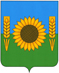 РОССИЙСКАЯ ФЕДЕРАЦИЯОРЛОВСКАЯ ОБЛАСТЬАДМИНИСТРАЦИЯ УРИЦКОГО РАЙОНАОТДЕЛ ОБРАЗОВАНИЯПРИКАЗ    24  октября  2023 г.                                                                                 №  236п. НарышкиноОб утверждении результатов  школьного  этапа всероссийской  олимпиады школьников по общеобразовательным предметам  в 2023-2024 учебном году и установлении количества баллов по каждому общеобразовательному предмету и классу, необходимого для участия в муниципальном этапе.	На основании Порядка проведения Всероссийской олимпиады школьников, утвержденного приказом Министерства просвещения Российской Федерации от 27 ноября 2020 года № 678  п р и к а з ы в а ю: Установить количество баллов по каждому общеобразовательному предмету и классу, необходимое для участия в муниципальном этапе всероссийской олимпиады школьников в 2023/2024 учебном году. (Приложение 1).Утвердить список победителей и призеров школьного этапа всероссийской олимпиады школьников по общеобразовательным предметам в 2023/2024 учебном году. (Приложение 2).Руководителям образовательных организаций направить представителей общеобразовательных организаций для участия в муниципальном этапе всероссийской олимпиады школьников, набравших необходимое количество баллов в текущем учебном году в соответствии с Приложениями № 1 и № 2.Главному специалисту отдела образования Вальницкой Е.Г. довести настоящий приказ до сведения руководителей образовательных организаций.Контроль за исполнением приказа возложить на ведущего специалиста отдела образования Е.Г. Вальницкую.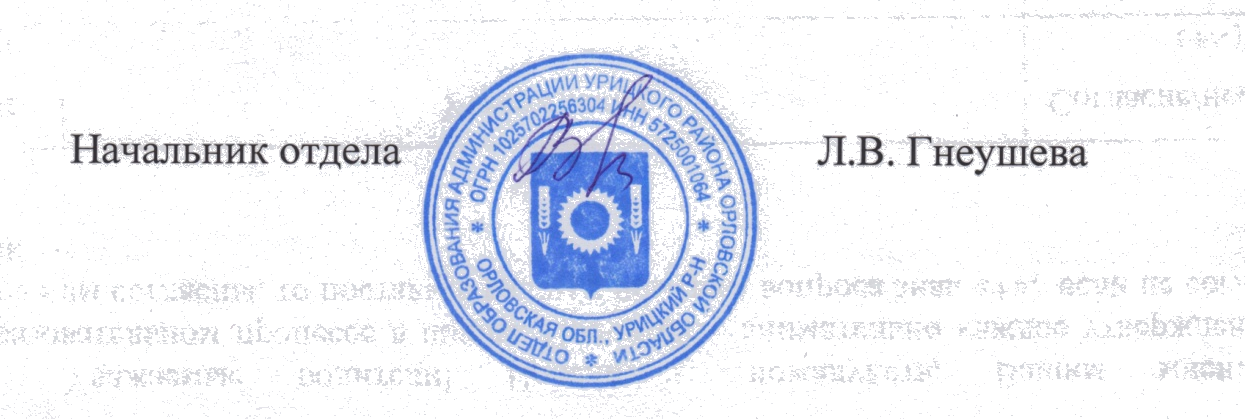 Приложение 1 к приказу отдела образованияот               2023г  № ____.Количество баллов по каждому общеобразовательному предмету и классу, необходимое для участия в муниципальном этапе всероссийской олимпиады школьников в 2023/2024 учебном годуПриложение 2 к приказу отдела образованияот _________2023г.№ _____ СПИСОК ПОБЕДИТЕЛЕЙ И ПРИЗЕРОВ ШКОЛЬНОГО ЭТАПА ВСЕРОССИЙСКОЙ ОЛИМПИАДЫ ШКОЛЬНИКОВ В 2023/2024 УЧ.Г.РУССКИЙ ЯЗЫК№ПредметыНеобходимое количество балловНеобходимое количество балловНеобходимое количество балловНеобходимое количество балловНеобходимое количество баллов№Предметы7 класс8 класс9 класс10 класс11 класс1Математика332342Русский язык27303342473Английский язык32263021204Французский язык-----5Немецкий язык-----6Физическая культура (м/д)61/6061/6270/6660/6165/657Литература29353519298Физика21141214109Биология 171325343010Обществознание535761677011География 657070767912Химия141913171513Право--45607014Экология413949696715Экономика514671716516История615963596317Искусство (МХК)-----18Основы безопасности жизнедеятельности828680879619Информатика и ИКТ19618675505020Астрономия403836354121Технология (м/д)16/1715/1614/18--№№ п/пФИО участникаФИО участникаОбщеобразовательная организацияОбщеобразовательная организацияОбщеобразовательная организациярейтинг рейтинг рейтинг 4 класс4 класс4 класс4 класс4 класс4 класс4 класс4 класс4 класс1Горомадзе Даниил РуслановичГоромадзе Даниил РуслановичМБОУ Бунинская СОШМБОУ Бунинская СОШМБОУ Бунинская СОШпризерпризерпризер2Изотова Ольга СергеевнаИзотова Ольга СергеевнаМБОУ Бунинская СОШМБОУ Бунинская СОШМБОУ Бунинская СОШпризерпризерпризер3Китаева Ксения НиколаевнаКитаева Ксения НиколаевнаМБОУ Бунинская СОШМБОУ Бунинская СОШМБОУ Бунинская СОШпризерпризерпризер5 класс5 класс5 класс5 класс5 класс5 класс5 класс5 класс5 класс1Черников Игорь ВасильевичЧерников Игорь ВасильевичМБОУ СОШ №2 п. НарышкиноМБОУ СОШ №2 п. НарышкиноМБОУ СОШ №2 п. Нарышкинопобедительпобедительпобедитель2Вилюнова Мария СергеевнаВилюнова Мария СергеевнаМБОУ СОШ №2 п. НарышкиноМБОУ СОШ №2 п. НарышкиноМБОУ СОШ №2 п. Нарышкинопризерпризерпризер3Бабгоева Владлена АхъедовнаБабгоева Владлена АхъедовнаМБОУ СОШ №2 п. НарышкиноМБОУ СОШ №2 п. НарышкиноМБОУ СОШ №2 п. Нарышкинопризерпризерпризер4Самсонов Антон АлександровичСамсонов Антон АлександровичМБОУ СОШ №2 п. НарышкиноМБОУ СОШ №2 п. НарышкиноМБОУ СОШ №2 п. Нарышкинопризерпризерпризер5Быков Матвей РомановичБыков Матвей РомановичМБОУ СОШ №2 п. НарышкиноМБОУ СОШ №2 п. НарышкиноМБОУ СОШ №2 п. Нарышкинопризерпризерпризер6Щербенкова Ксения ИльиничнаЩербенкова Ксения ИльиничнаМБОУ НСОШ №1 им. Н.И. ЗубилинаМБОУ НСОШ №1 им. Н.И. ЗубилинаМБОУ НСОШ №1 им. Н.И. Зубилинапобедительпобедительпобедитель7Тихонов Максим ДмитриевичТихонов Максим ДмитриевичМБОУ НСОШ №1 им. Н.И. ЗубилинаМБОУ НСОШ №1 им. Н.И. ЗубилинаМБОУ НСОШ №1 им. Н.И. Зубилинапризерпризерпризер8Василькова Вера ПавловнаВасилькова Вера ПавловнаМБОУ НСОШ №1 им. Н.И. ЗубилинаМБОУ НСОШ №1 им. Н.И. ЗубилинаМБОУ НСОШ №1 им. Н.И. Зубилинапобедительпобедительпобедитель9Алексеева Мария ОлеговнаАлексеева Мария ОлеговнаМБОУ НСОШ №1 им. Н.И. ЗубилинаМБОУ НСОШ №1 им. Н.И. ЗубилинаМБОУ НСОШ №1 им. Н.И. Зубилинапризерпризерпризер10Атаманчук Екатерина ИгоревнаАтаманчук Екатерина ИгоревнаМБОУ НСОШ №1 им. Н.И. ЗубилинаМБОУ НСОШ №1 им. Н.И. ЗубилинаМБОУ НСОШ №1 им. Н.И. Зубилинапобедительпобедительпобедитель11Селихов Евгений АлександровичСелихов Евгений АлександровичМБОУ НСОШ №1 им. Н.И. ЗубилинаМБОУ НСОШ №1 им. Н.И. ЗубилинаМБОУ НСОШ №1 им. Н.И. Зубилинапризерпризерпризер12Беликова Ксения НиколаевнаБеликова Ксения НиколаевнаМБОУ Бунинская СОШМБОУ Бунинская СОШМБОУ Бунинская СОШпобедительпобедительпобедитель13Темирбаева Амина ТагировнаТемирбаева Амина ТагировнаМБОУ Бунинская СОШМБОУ Бунинская СОШМБОУ Бунинская СОШпризерпризерпризер6 класс6 класс6 класс6 класс6 класс6 класс6 класс6 класс6 класс1Лоран Дарья АндреевнаЛоран Дарья АндреевнаМБОУ СОШ №2 п. НарышкиноМБОУ СОШ №2 п. НарышкиноМБОУ СОШ №2 п. Нарышкинопобедительпобедительпобедитель2Скрипкович Егор ЕвгеньевичСкрипкович Егор ЕвгеньевичМБОУ СОШ №2 п. НарышкиноМБОУ СОШ №2 п. НарышкиноМБОУ СОШ №2 п. Нарышкинопризерпризерпризер3Потапов Дмитрий АлександровичПотапов Дмитрий АлександровичМБОУ СОШ №2 п. НарышкиноМБОУ СОШ №2 п. НарышкиноМБОУ СОШ №2 п. Нарышкинопризерпризерпризер4Карпова Анна ПетровнаКарпова Анна ПетровнаМБОУ НСОШ №1 им. Н.И. ЗубилинаМБОУ НСОШ №1 им. Н.И. ЗубилинаМБОУ НСОШ №1 им. Н.И. Зубилинапризерпризерпризер5Дорохина Вероника АлексеевнаДорохина Вероника АлексеевнаМБОУ НСОШ №1 им. Н.И. ЗубилинаМБОУ НСОШ №1 им. Н.И. ЗубилинаМБОУ НСОШ №1 им. Н.И. Зубилинапризерпризерпризер6Юшков Дмитрий ВладимировичЮшков Дмитрий ВладимировичМБОУ НСОШ №1 им. Н.И. ЗубилинаМБОУ НСОШ №1 им. Н.И. ЗубилинаМБОУ НСОШ №1 им. Н.И. Зубилинапризерпризерпризер7Алтухов Владислав ЭдуардовичАлтухов Владислав ЭдуардовичМБОУ Максимовская ООШМБОУ Максимовская ООШМБОУ Максимовская ООШпобедительпобедительпобедитель8Мирошниченко Валерия СергеевнаМирошниченко Валерия СергеевнаМБОУ Максимовская ООШМБОУ Максимовская ООШМБОУ Максимовская ООШпризерпризерпризер9Буданова Валерия АндреевнаБуданова Валерия АндреевнаМБОУ – Луначарская ООШМБОУ – Луначарская ООШМБОУ – Луначарская ООШпризерпризерпризер10Саковская Виктория ИгоревнаСаковская Виктория ИгоревнаМБОУ Бунинская СОШМБОУ Бунинская СОШМБОУ Бунинская СОШпобедительпобедительпобедитель11Адеев Ариф КазимагомедовичАдеев Ариф КазимагомедовичМБОУ Городищенская СОШМБОУ Городищенская СОШМБОУ Городищенская СОШпризерпризерпризер12Чинякова Галина СергеевнаЧинякова Галина СергеевнаМБОУ – Подзаваловская СОШМБОУ – Подзаваловская СОШМБОУ – Подзаваловская СОШпризерпризерпризер7 класс7 класс7 класс7 класс7 класс7 класс7 класс7 класс7 класс1.Прокопова Арина АлександровнаПрокопова Арина АлександровнаМБОУ НСОШ №1 им. Н.И. ЗубилинаМБОУ НСОШ №1 им. Н.И. ЗубилинаМБОУ НСОШ №1 им. Н.И. Зубилинапобедительпобедительпобедитель2Ужаринская Алина  АнтоновнаУжаринская Алина  АнтоновнаМБОУ НСОШ №1 им. Н.И. ЗубилинаМБОУ НСОШ №1 им. Н.И. ЗубилинаМБОУ НСОШ №1 им. Н.И. Зубилинапризерпризерпризер3Гусев Родин АлексеевичГусев Родин АлексеевичМБОУ НСОШ №1 им. Н.И. ЗубилинаМБОУ НСОШ №1 им. Н.И. ЗубилинаМБОУ НСОШ №1 им. Н.И. Зубилинапризерпризерпризер4Полисадова Карина АлександровнаПолисадова Карина АлександровнаМБОУ СОШ №2 п. НарышкиноМБОУ СОШ №2 п. НарышкиноМБОУ СОШ №2 п. Нарышкинопобедительпобедительпобедитель5Гнеушева Анастасия СергеевнаГнеушева Анастасия СергеевнаМБОУ СОШ №2 п. НарышкиноМБОУ СОШ №2 п. НарышкиноМБОУ СОШ №2 п. Нарышкинопобедительпобедительпобедитель6Беликова Екатерина ЮрьевнаБеликова Екатерина ЮрьевнаМБОУ СОШ №2 п. НарышкиноМБОУ СОШ №2 п. НарышкиноМБОУ СОШ №2 п. Нарышкинопризерпризерпризер7Маркеев Виктор АлександровичМаркеев Виктор АлександровичМБОУ СОШ №2 п. НарышкиноМБОУ СОШ №2 п. НарышкиноМБОУ СОШ №2 п. Нарышкинопризерпризерпризер8Суханова Алина СергеевнаСуханова Алина СергеевнаМБОУ СОШ №2 п. НарышкиноМБОУ СОШ №2 п. НарышкиноМБОУ СОШ №2 п. Нарышкинопризерпризерпризер9Жеронкина Полина АлександровнаЖеронкина Полина АлександровнаМБОУ СОШ №2 п. НарышкиноМБОУ СОШ №2 п. НарышкиноМБОУ СОШ №2 п. Нарышкинопризерпризерпризер10Сенина Надежда ЮрьевнаСенина Надежда ЮрьевнаМБОУ Максимовская ООШМБОУ Максимовская ООШМБОУ Максимовская ООШпобедительпобедительпобедитель11Богданова Анастасия СергеевнаБогданова Анастасия СергеевнаМБОУ Максимовская ООШМБОУ Максимовская ООШМБОУ Максимовская ООШпризерпризерпризер12Комлова Кристина АлексеевнаКомлова Кристина АлексеевнаМБОУ – Луначарская ООШМБОУ – Луначарская ООШМБОУ – Луначарская ООШпобедительпобедительпобедитель13Позняк Вероника ИсмаиловнаПозняк Вероника ИсмаиловнаМБОУ Бунинская СОШМБОУ Бунинская СОШМБОУ Бунинская СОШ		призер		призер		призер14Широбоков Дмитрий АлексеевичШиробоков Дмитрий АлексеевичМБОУ «Первомайская ООШ»МБОУ «Первомайская ООШ»МБОУ «Первомайская ООШ»призерпризерпризер15Блинникова Кристина ДмитриевнаБлинникова Кристина ДмитриевнаМБОУ - Теляковская ООШМБОУ - Теляковская ООШМБОУ - Теляковская ООШпризерпризерпризер16Амельченков Степан АлександровичАмельченков Степан АлександровичМБОУ Больше-Сотниковская СОШМБОУ Больше-Сотниковская СОШМБОУ Больше-Сотниковская СОШпризерпризерпризер17Каримов Табрез ТурсунмуродовичКаримов Табрез ТурсунмуродовичМБОУ Городищенская СОШМБОУ Городищенская СОШМБОУ Городищенская СОШпризерпризерпризер18Моисеева София РомановнаМоисеева София РомановнаМБОУ – Подзаваловская СОШМБОУ – Подзаваловская СОШМБОУ – Подзаваловская СОШпризерпризерпризер19Игнатиади Кирилл КонстантиновичИгнатиади Кирилл КонстантиновичМБОУ Муравлевская СОШМБОУ Муравлевская СОШМБОУ Муравлевская СОШпризерпризерпризер8 класс8 класс8 класс8 класс8 класс8 класс8 класс8 класс8 класс1.Попова  Виктория АлександровнаПопова  Виктория АлександровнаМБОУ НСОШ №1 им. Н.И. ЗубилинаМБОУ НСОШ №1 им. Н.И. ЗубилинаМБОУ НСОШ №1 им. Н.И. Зубилинапризерпризерпризер2Харитонова Юлия СергеевнаХаритонова Юлия СергеевнаМБОУ НСОШ №1 им. Н.И. ЗубилинаМБОУ НСОШ №1 им. Н.И. ЗубилинаМБОУ НСОШ №1 им. Н.И. Зубилинапризерпризерпризер3Шульдешов Илья ВикторовичШульдешов Илья ВикторовичМБОУ СОШ №2 п. НарышкиноМБОУ СОШ №2 п. НарышкиноМБОУ СОШ №2 п. Нарышкинопобедительпобедительпобедитель4Кутырева Виктория ИгоревнаКутырева Виктория ИгоревнаМБОУ СОШ №2 п. НарышкиноМБОУ СОШ №2 п. НарышкиноМБОУ СОШ №2 п. Нарышкинопризерпризерпризер5Нефедов Даниил ЮрьевичНефедов Даниил ЮрьевичМБОУ СОШ №2 п. НарышкиноМБОУ СОШ №2 п. НарышкиноМБОУ СОШ №2 п. Нарышкинопризерпризерпризер6Морозова Екатерина АлександровнаМорозова Екатерина АлександровнаМБОУ Максимовская ООШМБОУ Максимовская ООШМБОУ Максимовская ООШпобедительпобедительпобедитель7Кравченко Виктория ВитальевнаКравченко Виктория ВитальевнаМБОУ Максимовская ООШМБОУ Максимовская ООШМБОУ Максимовская ООШпризерпризерпризер8Матушкина Камилла ОлеговнаМатушкина Камилла ОлеговнаМБОУ – Луначарская ООШМБОУ – Луначарская ООШМБОУ – Луначарская ООШпризерпризерпризер9Степина Анастасия ПавловнаСтепина Анастасия ПавловнаМБОУ «Первомайская ООШ»МБОУ «Первомайская ООШ»МБОУ «Первомайская ООШ»призерпризерпризер10Жилина Елизавета СергеевнаЖилина Елизавета СергеевнаМБОУ Бунинская СОШМБОУ Бунинская СОШМБОУ Бунинская СОШпобедительпобедительпобедитель11Красильникова Анастасия АндреевнаКрасильникова Анастасия АндреевнаМБОУ Бунинская СОШМБОУ Бунинская СОШМБОУ Бунинская СОШпризерпризерпризер12Петрушин Артем НиколаевичПетрушин Артем НиколаевичМБОУ Бунинская СОШМБОУ Бунинская СОШМБОУ Бунинская СОШпризерпризерпризер9 класс9 класс9 класс9 класс9 класс9 класс9 класс9 класс9 класс1.Барабанов Дмитрий МихайловичБарабанов Дмитрий МихайловичБарабанов Дмитрий МихайловичМБОУ НСОШ №1 им. Н.И. ЗубилинаМБОУ НСОШ №1 им. Н.И. Зубилинапризерпризерпризер2Селихова София АлександровнаСелихова София АлександровнаСелихова София АлександровнаМБОУ НСОШ №1 им. Н.И. ЗубилинаМБОУ НСОШ №1 им. Н.И. Зубилинапризерпризерпризер3Трошкин Илья СергеевичТрошкин Илья СергеевичТрошкин Илья СергеевичМБОУ СОШ №2 п. НарышкиноМБОУ СОШ №2 п. Нарышкинопобедительпобедительпобедитель4Суханова Ксения СергеевнаСуханова Ксения СергеевнаСуханова Ксения СергеевнаМБОУ СОШ №2 п. НарышкиноМБОУ СОШ №2 п. Нарышкинопризерпризерпризер5Фомина Ульяна СергеевнаФомина Ульяна СергеевнаФомина Ульяна СергеевнаМБОУ СОШ №2 п. НарышкиноМБОУ СОШ №2 п. Нарышкинопризерпризерпризер6Грынь Олеся ИгоревнаГрынь Олеся ИгоревнаГрынь Олеся ИгоревнаМБОУ СОШ №2 п. НарышкиноМБОУ СОШ №2 п. Нарышкинопризерпризерпризер7Незнанов Андрей АлексеевичНезнанов Андрей АлексеевичНезнанов Андрей АлексеевичМБОУ СОШ №2 п. НарышкиноМБОУ СОШ №2 п. Нарышкинопризерпризерпризер8Иванова Дария ДенисовнаИванова Дария ДенисовнаИванова Дария ДенисовнаМБОУ Максимовская ООШМБОУ Максимовская ООШпобедительпобедительпобедитель9Кодесь Ольга НиколаевнаКодесь Ольга НиколаевнаКодесь Ольга НиколаевнаМБОУ Максимовская ООШМБОУ Максимовская ООШпризерпризерпризер10Трусова Виталия СергеевнаТрусова Виталия СергеевнаТрусова Виталия СергеевнаМБОУ Больше-Сотниковская СОШМБОУ Больше-Сотниковская СОШпризерпризерпризер11Ковальчук Марина ВикторовнаКовальчук Марина ВикторовнаКовальчук Марина ВикторовнаМБОУ «Первомайская ООШ»МБОУ «Первомайская ООШ»призерпризерпризер12Нехаева Александра ДмитриевнаНехаева Александра ДмитриевнаНехаева Александра ДмитриевнаМБОУ – Подзаваловская СОШМБОУ – Подзаваловская СОШпризерпризерпризер10 класс10 класс10 класс10 класс10 класс10 класс10 класс10 класс10 класс1.1.Морозова Анастасия СергеевнаМорозова Анастасия СергеевнаМБОУ НСОШ №1 им. Н.И. ЗубилинаМБОУ НСОШ №1 им. Н.И. Зубилинапризерпризерпризер22Фомина Алина ДмитриевнаФомина Алина ДмитриевнаМБОУ НСОШ №1 им. Н.И. ЗубилинаМБОУ НСОШ №1 им. Н.И. Зубилинапризерпризерпризер33Землякова Полина АлександровнаЗемлякова Полина АлександровнаМБОУ СОШ №2 п. НарышкиноМБОУ СОШ №2 п. Нарышкинопобедительпобедительпобедитель44Сенина София СергеевнаСенина София СергеевнаМБОУ СОШ №2 п. НарышкиноМБОУ СОШ №2 п. Нарышкинопризерпризерпризер55Жилина Софья СергеевнаЖилина Софья СергеевнаМБОУ Бунинская СОШМБОУ Бунинская СОШпобедительпобедительпобедитель66Нусурова Ольга РустамовнаНусурова Ольга РустамовнаМБОУ Бунинская СОШМБОУ Бунинская СОШпризерпризерпризер77Ефимцева Ксения ВладимировнаЕфимцева Ксения ВладимировнаМБОУ Бунинская СОШМБОУ Бунинская СОШпризерпризерпризер11 класс11 класс11 класс11 класс11 класс11 класс11 класс11 класс11 класс1.1.Чеканов Константин СергеевичЧеканов Константин СергеевичМБОУ СОШ №2 п. НарышкиноМБОУ СОШ №2 п. Нарышкинопобедительпобедительпобедитель22Мешкова Дарья РомановнаМешкова Дарья РомановнаМБОУ СОШ №2 п. НарышкиноМБОУ СОШ №2 п. Нарышкинопризерпризерпризер33Демидова Елизавета ВладимировнаДемидова Елизавета ВладимировнаМБОУ Бунинская СОШМБОУ Бунинская СОШпобедительпобедительпобедительФИЗИКА7 классФИЗИКА7 классФИЗИКА7 классФИЗИКА7 классФИЗИКА7 классФИЗИКА7 классФИЗИКА7 классФИЗИКА7 классФИЗИКА7 класс1Алтухов Владислав ЭдуардовичАлтухов Владислав ЭдуардовичМБОУ Максимовская ООШМБОУ Максимовская ООШМБОУ Максимовская ООШпобедительпобедительпобедитель2Мирошниченко ВалерияМирошниченко ВалерияМБОУ Максимовская ООШМБОУ Максимовская ООШМБОУ Максимовская ООШпризерпризерпризер7 класс7 класс7 класс7 класс7 класс7 класс7 класс7 класс7 класс1Музалевский Сергей РомановичМузалевский Сергей РомановичМБОУ НСОШ №1 им. Н.И. ЗубилинаМБОУ НСОШ №1 им. Н.И. ЗубилинаМБОУ НСОШ №1 им. Н.И. Зубилинапобедительпобедительпобедитель2Симаев Александр ЮрьевичСимаев Александр ЮрьевичМБОУ НСОШ №1 им. Н.И. Зубилина МБОУ НСОШ №1 им. Н.И. Зубилина МБОУ НСОШ №1 им. Н.И. Зубилина победительпобедительпобедитель3Новикова Анастасия АндреевнаНовикова Анастасия АндреевнаМБОУ НСОШ №1 им. Н.И. Зубилина МБОУ НСОШ №1 им. Н.И. Зубилина МБОУ НСОШ №1 им. Н.И. Зубилина победительпобедительпобедитель4Ужаринская Алина АнтоновнаУжаринская Алина АнтоновнаМБОУ НСОШ №1 им. Н.И. Зубилина МБОУ НСОШ №1 им. Н.И. Зубилина МБОУ НСОШ №1 им. Н.И. Зубилина призерпризерпризер5Волобуева Дарья ВладимировнаВолобуева Дарья ВладимировнаМБОУ НСОШ №1 им. Н.И. Зубилина МБОУ НСОШ №1 им. Н.И. Зубилина МБОУ НСОШ №1 им. Н.И. Зубилина призерпризерпризер6Мишин Игорь АлександровичМишин Игорь АлександровичМБОУ НСОШ №1 им. Н.И. Зубилина МБОУ НСОШ №1 им. Н.И. Зубилина МБОУ НСОШ №1 им. Н.И. Зубилина призерпризерпризер7Каримов Табрез ТурсунмуродовичКаримов Табрез ТурсунмуродовичМБОУ Городищенская СОШМБОУ Городищенская СОШМБОУ Городищенская СОШпризерпризерпризер8Ширинова Лана МехмановнаШиринова Лана МехмановнаМБОУ – Теляковская ООШМБОУ – Теляковская ООШМБОУ – Теляковская ООШпризерпризерпризер9Сенина Надежда ЮрьевнаСенина Надежда ЮрьевнаМБОУ Максимовская ООШМБОУ Максимовская ООШМБОУ Максимовская ООШпризерпризерпризер8 класс 8 класс 8 класс 8 класс 8 класс 8 класс 8 класс 8 класс 8 класс 1.Енин Тимофей АлександровичЕнин Тимофей АлександровичМБОУ НСОШ №1 им. Н.И. ЗубилинаМБОУ НСОШ №1 им. Н.И. ЗубилинаМБОУ НСОШ №1 им. Н.И. Зубилинапобедительпобедительпобедитель2Сечкин Кирилл АлександровичСечкин Кирилл АлександровичМБОУ Городищенская СОШМБОУ Городищенская СОШМБОУ Городищенская СОШпобедительпобедительпобедитель3Умеренков Виктор ГеннадьевичУмеренков Виктор ГеннадьевичМБОУ Максимовская ООШМБОУ Максимовская ООШМБОУ Максимовская ООШпобедительпобедительпобедитель4Морозова Екатерина АлександровнаМорозова Екатерина АлександровнаМБОУ Максимовская ООШМБОУ Максимовская ООШМБОУ Максимовская ООШпризерпризерпризер9 класс9 класс9 класс9 класс9 класс9 класс9 класс9 класс9 класс1.Барабанов Дмитрий МихайловичБарабанов Дмитрий МихайловичМБОУ НСОШ №1 им. Н.И. Зубилина МБОУ НСОШ №1 им. Н.И. Зубилина МБОУ НСОШ №1 им. Н.И. Зубилина победительпобедительпобедитель2Иванова Дария ДенисовнаИванова Дария ДенисовнаМБОУ Максимовская ООШМБОУ Максимовская ООШМБОУ Максимовская ООШпризерпризерпризерОБЩЕСТВОЗНАНИЕ6 классОБЩЕСТВОЗНАНИЕ6 классОБЩЕСТВОЗНАНИЕ6 классОБЩЕСТВОЗНАНИЕ6 классОБЩЕСТВОЗНАНИЕ6 классОБЩЕСТВОЗНАНИЕ6 классОБЩЕСТВОЗНАНИЕ6 классОБЩЕСТВОЗНАНИЕ6 классОБЩЕСТВОЗНАНИЕ6 класс1Аданбаева Софья АлексеевнаАданбаева Софья АлексеевнаАданбаева Софья АлексеевнаМБОУ СОШ №2 п. НарышкиноМБОУ СОШ №2 п. Нарышкинопобедительпобедительпобедитель2Гавриличев Егор АлексеевичГавриличев Егор АлексеевичГавриличев Егор АлексеевичМБОУ СОШ №2 п. НарышкиноМБОУ СОШ №2 п. Нарышкинопризерпризерпризер3Володина Валентина СергеевнаВолодина Валентина СергеевнаВолодина Валентина СергеевнаМБОУ СОШ №2 п. НарышкиноМБОУ СОШ №2 п. Нарышкинопризерпризерпризер4Евсюнина Ангелина ВладимировнаЕвсюнина Ангелина ВладимировнаЕвсюнина Ангелина ВладимировнаМБОУ НСОШ №1 им. Н.И. ЗубилинаМБОУ НСОШ №1 им. Н.И. Зубилинапобедительпобедительпобедитель5Дорохина Вероника АлексеевнаДорохина Вероника АлексеевнаДорохина Вероника АлексеевнаМБОУ НСОШ №1 им. Н.И. ЗубилинаМБОУ НСОШ №1 им. Н.И. Зубилинапризерпризерпризер6Паршикова Виктория АлександровнаПаршикова Виктория АлександровнаПаршикова Виктория АлександровнаМБОУ НСОШ №1 им. Н.И. ЗубилинаМБОУ НСОШ №1 им. Н.И. Зубилинапризерпризерпризер7Саковская Виктория ИгоревнаСаковская Виктория ИгоревнаСаковская Виктория ИгоревнаМБОУ Бунинская СОШМБОУ Бунинская СОШпобедительпобедительпобедитель8Баранчикова Евгения АлександровнаБаранчикова Евгения АлександровнаБаранчикова Евгения АлександровнаМБОУ Бунинская СОШМБОУ Бунинская СОШпризерпризерпризер9Горомадзе Дарья ИсмаиловнаГоромадзе Дарья ИсмаиловнаГоромадзе Дарья ИсмаиловнаМБОУ Бунинская СОШМБОУ Бунинская СОШпризерпризерпризер10Мирошниченко Валерия СергеевнаМирошниченко Валерия СергеевнаМирошниченко Валерия СергеевнаМБОУ Максимовская СОШ МБОУ Максимовская СОШ победительпобедительпобедитель11Алтухов Владислав ЭдуардовичАлтухов Владислав ЭдуардовичАлтухов Владислав ЭдуардовичМБОУ Максимовская СОШ МБОУ Максимовская СОШ призерпризерпризер12Аверичев Дмитрий СергеевичАверичев Дмитрий СергеевичАверичев Дмитрий СергеевичМБОУ – Подзаваловская СОШМБОУ – Подзаваловская СОШпобедительпобедительпобедитель13Егорочкина Полина СергеевнаЕгорочкина Полина СергеевнаЕгорочкина Полина СергеевнаМБОУ «Первомайская ООШ»МБОУ «Первомайская ООШ»победительпобедительпобедитель14Жиляев Вячеслав АлексеевичЖиляев Вячеслав АлексеевичЖиляев Вячеслав АлексеевичМБОУ «Первомайская ООШ»МБОУ «Первомайская ООШ»призерпризерпризер15Пулатова Марина ВячеславовнаПулатова Марина ВячеславовнаПулатова Марина ВячеславовнаМБОУ «Первомайская ООШ»МБОУ «Первомайская ООШ»призерпризерпризер7 класс7 класс7 класс7 класс7 класс7 класс7 класс7 класс7 класс1.Посисадова Карина АлександровнаПосисадова Карина АлександровнаПосисадова Карина АлександровнаМБОУ СОШ №2 п. НарышкиноМБОУ СОШ №2 п. Нарышкинопобедительпобедительпобедитель2Суханова Алина СергеевнаСуханова Алина СергеевнаСуханова Алина СергеевнаМБОУ СОШ №2 п. НарышкиноМБОУ СОШ №2 п. Нарышкинопризерпризерпризер3Беликова Екатерина ЮрьевнаБеликова Екатерина ЮрьевнаБеликова Екатерина ЮрьевнаМБОУ СОШ №2 п. НарышкиноМБОУ СОШ №2 п. Нарышкинопризерпризерпризер4Новикова Анастасия АндреевнаНовикова Анастасия АндреевнаНовикова Анастасия АндреевнаМБОУ НСОШ №1 им. Н.И. ЗубилинаМБОУ НСОШ №1 им. Н.И. Зубилинапобедительпобедительпобедитель5Антонова Софья АлексеевнаАнтонова Софья АлексеевнаАнтонова Софья АлексеевнаМБОУ НСОШ №1 им. Н.И. ЗубилинаМБОУ НСОШ №1 им. Н.И. Зубилинапризерпризерпризер6Прокопова Арина АлександровнаПрокопова Арина АлександровнаПрокопова Арина АлександровнаМБОУ НСОШ №1 им. Н.И. ЗубилинаМБОУ НСОШ №1 им. Н.И. Зубилинапризерпризерпризер7Комлова Кристина АлексеевнаКомлова Кристина АлексеевнаКомлова Кристина АлексеевнаМБОУ – Луначарская ООШМБОУ – Луначарская ООШпризерпризерпризер8Богданова Анастасия Сергеевна Богданова Анастасия Сергеевна Богданова Анастасия Сергеевна МБОУ Максимовская СОШМБОУ Максимовская СОШпобедительпобедительпобедитель9Сенина Надежда ЮрьевнаСенина Надежда ЮрьевнаСенина Надежда ЮрьевнаМБОУ Максимовская СОШМБОУ Максимовская СОШпризерпризерпризер10Блинникова Кристина ДмитриевнаБлинникова Кристина ДмитриевнаБлинникова Кристина ДмитриевнаМБОУ – Теляковская ООШМБОУ – Теляковская ООШпобедительпобедительпобедитель11Широбоков Дмитрий АлексеевичШиробоков Дмитрий АлексеевичШиробоков Дмитрий АлексеевичМБОУ «Первомайская ООШ»МБОУ «Первомайская ООШ»призерпризерпризер12Семенов Матвей ЮрьевичСеменов Матвей ЮрьевичСеменов Матвей ЮрьевичМБОУ «Первомайская ООШ»МБОУ «Первомайская ООШ»призерпризерпризер8 класс8 класс8 класс8 класс8 класс8 класс8 класс8 класс8 класс1.Алешина Ангелина АлександровнаАлешина Ангелина АлександровнаАлешина Ангелина АлександровнаМБОУ СОШ №2 п. НарышкиноМБОУ СОШ №2 п. Нарышкинопобедительпобедительпобедитель2Шульдешов Илья ВикторовичШульдешов Илья ВикторовичШульдешов Илья ВикторовичМБОУ СОШ №2 п. НарышкиноМБОУ СОШ №2 п. Нарышкинопризерпризерпризер3Нефедов Даниил ЮрьевичНефедов Даниил ЮрьевичНефедов Даниил ЮрьевичМБОУ СОШ №2 п. НарышкиноМБОУ СОШ №2 п. Нарышкинопризерпризерпризер4Щелкунова Софья ОлеговнаЩелкунова Софья ОлеговнаЩелкунова Софья ОлеговнаМБОУ НСОШ №1 им. Н.И. ЗубилинаМБОУ НСОШ №1 им. Н.И. Зубилинапобедительпобедительпобедитель5Буланенков Владислав ВикторовичБуланенков Владислав ВикторовичБуланенков Владислав ВикторовичМБОУ НСОШ №1 им. Н.И. ЗубилинаМБОУ НСОШ №1 им. Н.И. Зубилинапризерпризерпризер6Новиков Дмитрий ЮрьевичНовиков Дмитрий ЮрьевичНовиков Дмитрий ЮрьевичМБОУ НСОШ №1 им. Н.И. ЗубилинаМБОУ НСОШ №1 им. Н.И. Зубилинапризерпризерпризер7Попова Виктория АлександровнаПопова Виктория АлександровнаПопова Виктория АлександровнаМБОУ НСОШ №1 им. Н.И. ЗубилинаМБОУ НСОШ №1 им. Н.И. Зубилинапризерпризерпризер8Жилина Елизавета СергеевнаЖилина Елизавета СергеевнаЖилина Елизавета СергеевнаМБОУ Бунинская СОШМБОУ Бунинская СОШпобедительпобедительпобедитель9Горомадзе Ева РуслановнаГоромадзе Ева РуслановнаГоромадзе Ева РуслановнаМБОУ Бунинская СОШМБОУ Бунинская СОШпризерпризерпризер10Умеренков Виктор ГеннадьевичУмеренков Виктор ГеннадьевичУмеренков Виктор ГеннадьевичМБОУ Максимовская ООШМБОУ Максимовская ООШпобедительпобедительпобедитель11Морозова Екатерина АлександровнаМорозова Екатерина АлександровнаМорозова Екатерина АлександровнаМБОУ Максимовская ООШМБОУ Максимовская ООШпризерпризерпризер12Егорцева Арина МаксимовнаЕгорцева Арина МаксимовнаЕгорцева Арина МаксимовнаМБОУ «Первомайская ООШ»МБОУ «Первомайская ООШ»победительпобедительпобедитель13Ширяева Алиса РуслановнаШиряева Алиса РуслановнаШиряева Алиса РуслановнаМБОУ «Первомайская ООШ»МБОУ «Первомайская ООШ»призерпризерпризер14Крупина Мария ВладимировнаКрупина Мария ВладимировнаКрупина Мария ВладимировнаМБОУ – Подзаваловская СОШМБОУ – Подзаваловская СОШпобедительпобедительпобедитель9 класс9 класс9 класс9 класс9 класс9 класс9 класс9 класс9 класс1.Трошкин Илья СергеевичТрошкин Илья СергеевичТрошкин Илья СергеевичМБОУ СОШ №2 п. НарышкиноМБОУ СОШ №2 п. Нарышкинопобедительпобедительпобедитель2Чечиль Диана АлексеевнаЧечиль Диана АлексеевнаЧечиль Диана АлексеевнаМБОУ СОШ №2 п. НарышкиноМБОУ СОШ №2 п. Нарышкинопризерпризерпризер3Фомина Ульяна СергеевнаФомина Ульяна СергеевнаФомина Ульяна СергеевнаМБОУ СОШ №2 п. НарышкиноМБОУ СОШ №2 п. Нарышкинопризерпризерпризер4Пурина Анна МаксимовнаПурина Анна МаксимовнаПурина Анна МаксимовнаМБОУ НСОШ №1 им. Н.И. ЗубилинаМБОУ НСОШ №1 им. Н.И. Зубилинапобедительпобедительпобедитель5Лосева Анастасия АлексеевнаЛосева Анастасия АлексеевнаЛосева Анастасия АлексеевнаМБОУ НСОШ №1 им. Н.И. ЗубилинаМБОУ НСОШ №1 им. Н.И. Зубилинапризерпризерпризер6Молоткорв Глеб ОлеговичМолоткорв Глеб ОлеговичМолоткорв Глеб ОлеговичМБОУ НСОШ №1 им. Н.И. ЗубилинаМБОУ НСОШ №1 им. Н.И. Зубилинапризерпризерпризер7Иванова Дария Денисовна Иванова Дария Денисовна Иванова Дария Денисовна МБОУ Максимовская ООШМБОУ Максимовская ООШпобедительпобедительпобедитель8Кодесь Ольга НиколавнаКодесь Ольга НиколавнаКодесь Ольга НиколавнаМБОУ Максимовская ООШМБОУ Максимовская ООШпризерпризерпризер9Комарова Ольга Анатольевна Комарова Ольга Анатольевна Комарова Ольга Анатольевна МБОУ – Подзаваловская СОШМБОУ – Подзаваловская СОШпобедительпобедительпобедитель10Сергеева Полина ВячеславовнаСергеева Полина ВячеславовнаСергеева Полина ВячеславовнаМБОУ «Первомайская ООШ»МБОУ «Первомайская ООШ»победительпобедительпобедитель11Ковальчук Марина Викторовна Ковальчук Марина Викторовна Ковальчук Марина Викторовна МБОУ «Первомайская ООШ»МБОУ «Первомайская ООШ»призерпризерпризер10 класс10 класс10 класс10 класс10 класс10 класс10 класс10 класс10 класс1.Блинова Вероника АлександровнаБлинова Вероника АлександровнаБлинова Вероника АлександровнаМБОУ СОШ №2 п. НарышкиноМБОУ СОШ №2 п. Нарышкинопобедительпобедительпобедитель2Васильева Дарья АндреевнаВасильева Дарья АндреевнаВасильева Дарья АндреевнаМБОУ СОШ №2 п. НарышкиноМБОУ СОШ №2 п. Нарышкинопризерпризерпризер3Смагин Илья ИвановичСмагин Илья ИвановичСмагин Илья ИвановичМБОУ СОШ №2 п. НарышкиноМБОУ СОШ №2 п. Нарышкинопризерпризерпризер4Кузнецова Екатерина ДмитриевнаКузнецова Екатерина ДмитриевнаКузнецова Екатерина ДмитриевнаМБОУ НСОШ №1 им. Н.И. ЗубилинаМБОУ НСОШ №1 им. Н.И. Зубилинапобедительпобедительпобедитель5Рудой Алексей НиколаевичРудой Алексей НиколаевичРудой Алексей НиколаевичМБОУ НСОШ №1 им. Н.И. ЗубилинаМБОУ НСОШ №1 им. Н.И. Зубилинапризерпризерпризер6Садков Кирилл АлександровичСадков Кирилл АлександровичСадков Кирилл АлександровичМБОУ НСОШ №1 им. Н.И. ЗубилинаМБОУ НСОШ №1 им. Н.И. Зубилинапризерпризерпризер7Жилина Софья СергеевнаЖилина Софья СергеевнаЖилина Софья СергеевнаМБОУ Бунинская СОШМБОУ Бунинская СОШпобедительпобедительпобедитель8Ефимцева Ксения ВладимировнаЕфимцева Ксения ВладимировнаЕфимцева Ксения ВладимировнаМБОУ Бунинская СОШМБОУ Бунинская СОШпризерпризерпризер11 класс11 класс11 класс11 класс11 класс11 класс11 класс11 класс11 класс1.Горькова Виктория ВладимировнаГорькова Виктория ВладимировнаГорькова Виктория ВладимировнаМБОУ СОШ №2 п. НарышкиноМБОУ СОШ №2 п. Нарышкинопобедительпобедительпобедитель2Миленина Ольга ОлеговнаМиленина Ольга ОлеговнаМиленина Ольга ОлеговнаМБОУ СОШ №2 п. НарышкиноМБОУ СОШ №2 п. Нарышкинопризерпризерпризер4Мешкова Дарья РомановнаМешкова Дарья РомановнаМешкова Дарья РомановнаМБОУ СОШ №2 п. НарышкиноМБОУ СОШ №2 п. Нарышкинопризерпризерпризер5Внукова Анастасия МихайловнаВнукова Анастасия МихайловнаВнукова Анастасия МихайловнаМБОУ НСОШ №1 им. Н.И. ЗубилинаМБОУ НСОШ №1 им. Н.И. Зубилинапобедительпобедительпобедитель6Стародубцева Ангелина АлексеевнаСтародубцева Ангелина АлексеевнаСтародубцева Ангелина АлексеевнаМБОУ НСОШ №1 им. Н.И. ЗубилинаМБОУ НСОШ №1 им. Н.И. Зубилинапризерпризерпризер7Щеголев Егор ВладимировичЩеголев Егор ВладимировичЩеголев Егор ВладимировичМБОУ НСОШ №1 им. Н.И. ЗубилинаМБОУ НСОШ №1 им. Н.И. Зубилинапризерпризерпризер8Демидова Елизавета ВладимировнаДемидова Елизавета ВладимировнаДемидова Елизавета ВладимировнаМБОУ Бунинская СОШМБОУ Бунинская СОШпобедительпобедительпобедительАНГЛИЙСКИЙ ЯЗЫК5 классАНГЛИЙСКИЙ ЯЗЫК5 классАНГЛИЙСКИЙ ЯЗЫК5 классАНГЛИЙСКИЙ ЯЗЫК5 классАНГЛИЙСКИЙ ЯЗЫК5 классАНГЛИЙСКИЙ ЯЗЫК5 классАНГЛИЙСКИЙ ЯЗЫК5 классАНГЛИЙСКИЙ ЯЗЫК5 классАНГЛИЙСКИЙ ЯЗЫК5 класс1Иванов Павел СергеевичИванов Павел СергеевичИванов Павел СергеевичМБОУ НСОШ №1 им. Н.И. ЗубилинаМБОУ НСОШ №1 им. Н.И. Зубилинапризерпризерпризер2Селихов Евгений АлександровичСелихов Евгений АлександровичСелихов Евгений АлександровичМБОУ НСОШ №1 им. Н.И. ЗубилинаМБОУ НСОШ №1 им. Н.И. Зубилинапризерпризерпризер3Алексеева Мария ОлеговнаАлексеева Мария ОлеговнаАлексеева Мария ОлеговнаМБОУ НСОШ №1 им. Н.И. ЗубилинаМБОУ НСОШ №1 им. Н.И. Зубилинапризерпризерпризер4Черников Игорь ВасильевичЧерников Игорь ВасильевичЧерников Игорь ВасильевичМБОУ СОШ №2 п. НарышкиноМБОУ СОШ №2 п. Нарышкинопризерпризерпризер5Шульдешова Елизавета СергеевнаШульдешова Елизавета СергеевнаШульдешова Елизавета СергеевнаМБОУ СОШ №2 п. НарышкиноМБОУ СОШ №2 п. Нарышкинопризерпризерпризер6Агафонов Лев АлександровичАгафонов Лев АлександровичАгафонов Лев АлександровичМБОУ «Первомайская ООШ»МБОУ «Первомайская ООШ»призерпризерпризер6 класс6 класс6 класс6 класс6 класс6 класс6 класс6 класс6 класс1Евсюнина Ангелина ВладимировнаЕвсюнина Ангелина ВладимировнаЕвсюнина Ангелина ВладимировнаМБОУ НСОШ №1 им. Н.И. ЗубилинаМБОУ НСОШ №1 им. Н.И. Зубилинапобедительпобедительпобедитель2Дорохина Вероника АлексеевнаДорохина Вероника АлексеевнаДорохина Вероника АлексеевнаМБОУ НСОШ №1 им. Н.И. ЗубилинаМБОУ НСОШ №1 им. Н.И. Зубилинапобедительпобедительпобедитель3Логвинов Александр ПавловичЛогвинов Александр ПавловичЛогвинов Александр ПавловичМБОУ НСОШ №1 им. Н.И. ЗубилинаМБОУ НСОШ №1 им. Н.И. Зубилинапризерпризерпризер4Михтянов Кирилл СергеевичМихтянов Кирилл СергеевичМихтянов Кирилл СергеевичМБОУ НСОШ №1 им. Н.И. ЗубилинаМБОУ НСОШ №1 им. Н.И. Зубилинапризерпризерпризер5Паршикова Виктория АлександровнаПаршикова Виктория АлександровнаПаршикова Виктория АлександровнаМБОУ НСОШ №1 им. Н.И. ЗубилинаМБОУ НСОШ №1 им. Н.И. Зубилинапризерпризерпризер6Коржикова Надежда ЕвгеньевнаКоржикова Надежда ЕвгеньевнаКоржикова Надежда ЕвгеньевнаМБОУ НСОШ №1 им. Н.И. ЗубилинаМБОУ НСОШ №1 им. Н.И. Зубилинапризерпризерпризер7Амельченков Вадим АлександровичАмельченков Вадим АлександровичАмельченков Вадим АлександровичМБОУ СОШ №2 п. НарышкиноМБОУ СОШ №2 п. Нарышкинопобедительпобедительпобедитель8Горомадзе Дарья ИсмаиловнаГоромадзе Дарья ИсмаиловнаГоромадзе Дарья ИсмаиловнаМБОУ Бунинская СОШМБОУ Бунинская СОШпризерпризерпризер9Саковская Виктория ИгоревнаСаковская Виктория ИгоревнаСаковская Виктория ИгоревнаМБОУ Бунинская СОШМБОУ Бунинская СОШпризерпризерпризер10Алтухов Владислав ЭдуардовичАлтухов Владислав ЭдуардовичАлтухов Владислав ЭдуардовичМБОУ Максимовская ООШМБОУ Максимовская ООШпобедительпобедительпобедитель11Мирошниченко Валерия СергеевнаМирошниченко Валерия СергеевнаМирошниченко Валерия СергеевнаМБОУ Максимовская ООШМБОУ Максимовская ООШпризерпризерпризер12Исаченко Виктор НиколаевичИсаченко Виктор НиколаевичИсаченко Виктор НиколаевичМБОУ – Подзаваловская СОШМБОУ – Подзаваловская СОШпризерпризерпризер13Чинякова Галина СергеевнаЧинякова Галина СергеевнаЧинякова Галина СергеевнаМБОУ – Подзаваловская СОШМБОУ – Подзаваловская СОШпризерпризерпризер14Логвинова Вероника МаксимовнаЛогвинова Вероника МаксимовнаЛогвинова Вероника МаксимовнаМБОУ – Подзаваловская СОШМБОУ – Подзаваловская СОШпризерпризерпризер15Адеев Ариф КазимагомедовичАдеев Ариф КазимагомедовичАдеев Ариф КазимагомедовичМБОУ Городищенская СОШМБОУ Городищенская СОШпобедительпобедительпобедитель7 класс7 класс7 класс7 класс7 класс7 класс7 класс7 класс7 класс1.Прокопова Арина Александровна Прокопова Арина Александровна Прокопова Арина Александровна МБОУ НСОШ №1 им. Н.И. ЗубилинаМБОУ НСОШ №1 им. Н.И. Зубилинапобедительпобедительпобедитель2Виноградов Глеб АндреевичВиноградов Глеб АндреевичВиноградов Глеб АндреевичМБОУ НСОШ №1 им. Н.И. ЗубилинаМБОУ НСОШ №1 им. Н.И. Зубилинапобедительпобедительпобедитель3Новикова Анастасия АндреевнаНовикова Анастасия АндреевнаНовикова Анастасия АндреевнаМБОУ НСОШ №1 им. Н.И. ЗубилинаМБОУ НСОШ №1 им. Н.И. Зубилинапобедительпобедительпобедитель4Мишин Игорь АлександровичМишин Игорь АлександровичМишин Игорь АлександровичМБОУ НСОШ №1 им. Н.И. ЗубилинаМБОУ НСОШ №1 им. Н.И. Зубилинапризерпризерпризер5Гусев Родион АлексеевичГусев Родион АлексеевичГусев Родион АлексеевичМБОУ НСОШ №1 им. Н.И. ЗубилинаМБОУ НСОШ №1 им. Н.И. Зубилинапризерпризерпризер6Маркеев Виктор АлександровичМаркеев Виктор АлександровичМаркеев Виктор АлександровичМБОУ СОШ №2 п. НарышкиноМБОУ СОШ №2 п. Нарышкинопризерпризерпризер7Сенина Надежда ЮрьевнаСенина Надежда ЮрьевнаСенина Надежда ЮрьевнаМБОУ Максимовская ООШМБОУ Максимовская ООШпризерпризерпризер8Доценко Диана ВасильевнаДоценко Диана ВасильевнаДоценко Диана ВасильевнаМБОУ – Подзаваловская СОШМБОУ – Подзаваловская СОШпобедительпобедительпобедитель8 класс8 класс8 класс8 класс8 класс8 класс8 класс8 класс8 класс1.Королёв Владислав АлексеевичКоролёв Владислав АлексеевичКоролёв Владислав АлексеевичМБОУ НСОШ №1 им. Н.И. ЗубилинаМБОУ НСОШ №1 им. Н.И. Зубилинапобедительпобедительпобедитель2Попова  Виктория АлександровнаПопова  Виктория АлександровнаПопова  Виктория АлександровнаМБОУ НСОШ №1 им. Н.И. ЗубилинаМБОУ НСОШ №1 им. Н.И. Зубилинапобедительпобедительпобедитель3Щелкунова Софья ОлеговнаЩелкунова Софья ОлеговнаЩелкунова Софья ОлеговнаМБОУ НСОШ №1 им. Н.И. ЗубилинаМБОУ НСОШ №1 им. Н.И. Зубилинапобедительпобедительпобедитель4Буланенков Владислав ВикторовичБуланенков Владислав ВикторовичБуланенков Владислав ВикторовичМБОУ НСОШ №1 им. Н.И. ЗубилинаМБОУ НСОШ №1 им. Н.И. Зубилинапризерпризерпризер5Енин Тимофей АлександровичЕнин Тимофей АлександровичЕнин Тимофей АлександровичМБОУ НСОШ №1 им. Н.И. ЗубилинаМБОУ НСОШ №1 им. Н.И. Зубилинапризерпризерпризер6Новиков Дмитрий ЮрьевичНовиков Дмитрий ЮрьевичНовиков Дмитрий ЮрьевичМБОУ НСОШ №1 им. Н.И. ЗубилинаМБОУ НСОШ №1 им. Н.И. Зубилинапризерпризерпризер7Лукьянчиков Роман АлександровичЛукьянчиков Роман АлександровичЛукьянчиков Роман АлександровичМБОУ НСОШ №1 им. Н.И. ЗубилинаМБОУ НСОШ №1 им. Н.И. Зубилинапризерпризерпризер8Сеина Ульяна ПавловнаСеина Ульяна ПавловнаСеина Ульяна ПавловнаМБОУ СОШ №2 п. НарышкиноМБОУ СОШ №2 п. Нарышкинопобедительпобедительпобедитель9Алёшина Ангелина АлександровнаАлёшина Ангелина АлександровнаАлёшина Ангелина АлександровнаМБОУ СОШ №2 п. НарышкиноМБОУ СОШ №2 п. Нарышкинопризерпризерпризер10Кутырева Виктория ИгоревнаКутырева Виктория ИгоревнаКутырева Виктория ИгоревнаМБОУ СОШ №2 п. НарышкиноМБОУ СОШ №2 п. Нарышкинопризерпризерпризер11Мосина Валерия ДмитриевнаМосина Валерия ДмитриевнаМосина Валерия ДмитриевнаМБОУ СОШ №2 п. НарышкиноМБОУ СОШ №2 п. Нарышкинопризерпризерпризер12Жилина Елизавета СергеевнаЖилина Елизавета СергеевнаЖилина Елизавета СергеевнаМБОУ Бунинская СОШМБОУ Бунинская СОШпобедительпобедительпобедитель13Горомадзе Ева РуслановнаГоромадзе Ева РуслановнаГоромадзе Ева РуслановнаМБОУ Бунинская СОШМБОУ Бунинская СОШпризерпризерпризер14Умеренков Виктор ГеннадьевичУмеренков Виктор ГеннадьевичУмеренков Виктор ГеннадьевичМБОУ Максимовская ООШМБОУ Максимовская ООШпобедительпобедительпобедитель15Морозова Екатерина АлександровнаМорозова Екатерина АлександровнаМорозова Екатерина АлександровнаМБОУ Максимовская ООШМБОУ Максимовская ООШпризерпризерпризер16Бабанкова Лилия СергеевнаБабанкова Лилия СергеевнаБабанкова Лилия СергеевнаМБОУ «Первомайская ООШ»МБОУ «Первомайская ООШ»победительпобедительпобедитель17Сечкин Кирилл АлександровичСечкин Кирилл АлександровичСечкин Кирилл АлександровичМБОУ Городищенская СОШМБОУ Городищенская СОШпризерпризерпризер9 класс9 класс9 класс9 класс9 класс9 класс9 класс9 класс9 класс1.Барабанов Дмитрий МихайловичБарабанов Дмитрий МихайловичБарабанов Дмитрий МихайловичМБОУ НСОШ №1 им. Н.И. ЗубилинаМБОУ НСОШ №1 им. Н.И. Зубилинапобедительпобедительпобедитель2Джумаев Родион ТимуровичДжумаев Родион ТимуровичДжумаев Родион ТимуровичМБОУ НСОШ №1 им. Н.И. ЗубилинаМБОУ НСОШ №1 им. Н.И. Зубилинапризерпризерпризер3Цыганков Матвей АлексеевичЦыганков Матвей АлексеевичЦыганков Матвей АлексеевичМБОУ НСОШ №1 им. Н.И. ЗубилинаМБОУ НСОШ №1 им. Н.И. Зубилинапризерпризерпризер4Потапов Макар ЛеонидовичПотапов Макар ЛеонидовичПотапов Макар ЛеонидовичМБОУ СОШ №2 п. НарышкиноМБОУ СОШ №2 п. Нарышкинопобедительпобедительпобедитель5Ковальчук Марина ВикторовнаКовальчук Марина ВикторовнаКовальчук Марина ВикторовнаМБОУ «Первомайская ООШ»МБОУ «Первомайская ООШ»призерпризерпризер6Иванова Дария ДенисовнаИванова Дария ДенисовнаИванова Дария ДенисовнаМБОУ Максимовская ООШМБОУ Максимовская ООШпризерпризерпризер7Нехаева Александра ДмитриевнаНехаева Александра ДмитриевнаНехаева Александра ДмитриевнаМБОУ – Подзаваловская СОШМБОУ – Подзаваловская СОШпобедительпобедительпобедитель8Комарова Ольга АнатольевнаКомарова Ольга АнатольевнаКомарова Ольга АнатольевнаМБОУ – Подзаваловская СОШМБОУ – Подзаваловская СОШпризерпризерпризер9Николаев Кирилл АлександровичНиколаев Кирилл АлександровичНиколаев Кирилл АлександровичМБОУ Городищенская СОШМБОУ Городищенская СОШпризерпризерпризер10Юлдашева ОматойЮлдашева ОматойЮлдашева ОматойМБОУ Муравлевская СОШМБОУ Муравлевская СОШпризерпризерпризер10 класс10 класс10 класс10 класс10 класс10 класс10 класс10 класс10 класс1.Цибулькина Алиса Алексеевна Цибулькина Алиса Алексеевна Цибулькина Алиса Алексеевна МБОУ НСОШ №1 им. Н.И. ЗубилинаМБОУ НСОШ №1 им. Н.И. Зубилинапобедительпобедительпобедитель2Казакова Ирина АлександровнаКазакова Ирина АлександровнаКазакова Ирина АлександровнаМБОУ СОШ №2 п. НарышкиноМБОУ СОШ №2 п. Нарышкинопризерпризерпризер11 класс11 класс11 класс11 класс11 класс11 класс11 класс11 класс11 класс1.Зомитев Михаил СергеевичЗомитев Михаил СергеевичЗомитев Михаил СергеевичМБОУ НСОШ №1 им. Н.И. ЗубилинаМБОУ НСОШ №1 им. Н.И. Зубилинапризерпризерпризер2Чеканов Константин СергеевичЧеканов Константин СергеевичЧеканов Константин СергеевичМБОУ СОШ №2 п. НарышкиноМБОУ СОШ №2 п. НарышкинопризерпризерпризерЛИТЕРАТУРА5 классЛИТЕРАТУРА5 классЛИТЕРАТУРА5 классЛИТЕРАТУРА5 классЛИТЕРАТУРА5 классЛИТЕРАТУРА5 классЛИТЕРАТУРА5 классЛИТЕРАТУРА5 классЛИТЕРАТУРА5 класс1.Василькова Вера ПавловнаВасилькова Вера ПавловнаМБОУ НСОШ №1 им. Н.И. ЗубилинаМБОУ НСОШ №1 им. Н.И. ЗубилинаМБОУ НСОШ №1 им. Н.И. Зубилинапобедительпобедительпобедитель2Селицкая Анастасия АлександровнаСелицкая Анастасия АлександровнаМБОУ НСОШ №1 им. Н.И. ЗубилинаМБОУ НСОШ №1 им. Н.И. ЗубилинаМБОУ НСОШ №1 им. Н.И. Зубилинапризерпризерпризер3Трошин Тимофей ДенисовичТрошин Тимофей ДенисовичМБОУ НСОШ №1 им. Н.И. ЗубилинаМБОУ НСОШ №1 им. Н.И. ЗубилинаМБОУ НСОШ №1 им. Н.И. Зубилинапризерпризерпризер4Белевкин Даниил АлексеевичБелевкин Даниил АлексеевичМБОУ НСОШ №1 им. Н.И. ЗубилинаМБОУ НСОШ №1 им. Н.И. ЗубилинаМБОУ НСОШ №1 им. Н.И. Зубилинапризерпризерпризер5Быков Матвей РомановичБыков Матвей РомановичМБОУ СОШ №2 п. НарышкиноМБОУ СОШ №2 п. НарышкиноМБОУ СОШ №2 п. Нарышкинопобедительпобедительпобедитель6Эйнуллаев Тимур АнатольевичЭйнуллаев Тимур АнатольевичМБОУ СОШ №2 п. НарышкиноМБОУ СОШ №2 п. НарышкиноМБОУ СОШ №2 п. Нарышкинопризерпризерпризер7Кондрашов Николай АлександровичКондрашов Николай АлександровичМБОУ СОШ №2 п. НарышкиноМБОУ СОШ №2 п. НарышкиноМБОУ СОШ №2 п. Нарышкинопризерпризерпризер8Самсонов Антон АлександровичСамсонов Антон АлександровичМБОУ СОШ №2 п. НарышкиноМБОУ СОШ №2 п. НарышкиноМБОУ СОШ №2 п. Нарышкинопризерпризерпризер9Кулемин Арсений МаксимовичКулемин Арсений МаксимовичМБОУ СОШ №2 п. НарышкиноМБОУ СОШ №2 п. НарышкиноМБОУ СОШ №2 п. Нарышкинопризерпризерпризер10Вилюнова Мария СергеевнаВилюнова Мария СергеевнаМБОУ СОШ №2 п. НарышкиноМБОУ СОШ №2 п. НарышкиноМБОУ СОШ №2 п. Нарышкинопризерпризерпризер11Черников Игорь ВасильевичЧерников Игорь ВасильевичМБОУ СОШ №2 п. НарышкиноМБОУ СОШ №2 п. НарышкиноМБОУ СОШ №2 п. Нарышкинопризерпризерпризер12Беликова Ксения НиколаевнаБеликова Ксения НиколаевнаМБОУ Бунинская СОШМБОУ Бунинская СОШМБОУ Бунинская СОШпобедительпобедительпобедитель13Локоненкова Полина ЮрьевнаЛоконенкова Полина ЮрьевнаМБОУ Бунинская СОШМБОУ Бунинская СОШМБОУ Бунинская СОШпризерпризерпризер14Лаврова Анастасия ОлеговнаЛаврова Анастасия ОлеговнаМБОУ – Теляковская ООШМБОУ – Теляковская ООШМБОУ – Теляковская ООШпризерпризерпризер15Воронкова Алина ЮрьевнаВоронкова Алина ЮрьевнаМБОУ – Подзаваловская СОШМБОУ – Подзаваловская СОШМБОУ – Подзаваловская СОШпризерпризерпризер6 класс6 класс6 класс6 класс6 класс6 класс6 класс6 класс6 класс1Дорохина Вероника АлексеевнаДорохина Вероника АлексеевнаМБОУ НСОШ №1 им. Н.И. ЗубилинаМБОУ НСОШ №1 им. Н.И. ЗубилинаМБОУ НСОШ №1 им. Н.И. Зубилинапризерпризерпризер2Широбокова Виктория СергеевнаШиробокова Виктория СергеевнаМБОУ НСОШ №1 им. Н.И. ЗубилинаМБОУ НСОШ №1 им. Н.И. ЗубилинаМБОУ НСОШ №1 им. Н.И. Зубилинапризерпризерпризер3Потапов Дмитрий АлександровичПотапов Дмитрий АлександровичМБОУ СОШ №2 п. НарышкиноМБОУ СОШ №2 п. НарышкиноМБОУ СОШ №2 п. Нарышкинопобедительпобедительпобедитель4Лоскутов Кирилл ПавловичЛоскутов Кирилл ПавловичМБОУ СОШ №2 п. НарышкиноМБОУ СОШ №2 п. НарышкиноМБОУ СОШ №2 п. Нарышкинопризерпризерпризер5Ливанцова Василиса АлександровнаЛиванцова Василиса АлександровнаМБОУ СОШ №2 п. НарышкиноМБОУ СОШ №2 п. НарышкиноМБОУ СОШ №2 п. Нарышкинопризерпризерпризер6Лоран Дарья АндреевнаЛоран Дарья АндреевнаМБОУ СОШ №2 п. НарышкиноМБОУ СОШ №2 п. НарышкиноМБОУ СОШ №2 п. Нарышкинопризерпризерпризер7Скрипкович Егор ЕвгеньевичСкрипкович Егор ЕвгеньевичМБОУ СОШ №2 п. НарышкиноМБОУ СОШ №2 п. НарышкиноМБОУ СОШ №2 п. Нарышкинопризерпризерпризер8Алтухов Владислав ЭдуардовичАлтухов Владислав ЭдуардовичМБОУ Максимовская ООШМБОУ Максимовская ООШМБОУ Максимовская ООШпобедительпобедительпобедитель10Мирошниченко Валерия СергеевнаМирошниченко Валерия СергеевнаМБОУ Максимовская ООШМБОУ Максимовская ООШМБОУ Максимовская ООШпризерпризерпризер11Исаченко Виктор НиколаевичИсаченко Виктор НиколаевичМБОУ – Подзаваловская СОШМБОУ – Подзаваловская СОШМБОУ – Подзаваловская СОШпризерпризерпризер7 класс7 класс7 класс7 класс7 класс7 класс7 класс7 класс7 класс1Орехова Варвара НиколаевнаОрехова Варвара НиколаевнаМБОУ НСОШ №1 им. Н.И. ЗубилинаМБОУ НСОШ №1 им. Н.И. ЗубилинаМБОУ НСОШ №1 им. Н.И. Зубилинапризерпризерпризер2Новикова Анастасия АндреевнаНовикова Анастасия АндреевнаМБОУ НСОШ №1 им. Н.И. ЗубилинаМБОУ НСОШ №1 им. Н.И. ЗубилинаМБОУ НСОШ №1 им. Н.И. Зубилинапризерпризерпризер3Полисадова Карина АлександровнаПолисадова Карина АлександровнаМБОУ СОШ №2 п. НарышкиноМБОУ СОШ №2 п. НарышкиноМБОУ СОШ №2 п. Нарышкинопобедительпобедительпобедитель4Беликова Екатерина ЮрьевнаБеликова Екатерина ЮрьевнаМБОУ СОШ №2 п. НарышкиноМБОУ СОШ №2 п. НарышкиноМБОУ СОШ №2 п. Нарышкинопризерпризерпризер5Маркеев Виктор АлександровичМаркеев Виктор АлександровичМБОУ СОШ №2 п. НарышкиноМБОУ СОШ №2 п. НарышкиноМБОУ СОШ №2 п. Нарышкинопризерпризерпризер6Суханова Алина СергеевнаСуханова Алина СергеевнаМБОУ СОШ №2 п. НарышкиноМБОУ СОШ №2 п. НарышкиноМБОУ СОШ №2 п. Нарышкинопризерпризерпризер7Кизилова Екатерина МаксимовнаКизилова Екатерина МаксимовнаМБОУ СОШ №2 п. НарышкиноМБОУ СОШ №2 п. НарышкиноМБОУ СОШ №2 п. Нарышкинопризерпризерпризер8Гнеушева Анастасия СергеевнаГнеушева Анастасия СергеевнаМБОУ СОШ №2 п. НарышкиноМБОУ СОШ №2 п. НарышкиноМБОУ СОШ №2 п. Нарышкинопризерпризерпризер9Комлова Кристина АлексеевнаКомлова Кристина АлексеевнаМБОУ – Луначарская ООШМБОУ – Луначарская ООШМБОУ – Луначарская ООШпризерпризерпризер10Богданова Анастасия СергеевнаБогданова Анастасия СергеевнаМБОУ Максимовская ООШМБОУ Максимовская ООШМБОУ Максимовская ООШпобедительпобедительпобедитель11Сенина Надежда ЮрьевнаСенина Надежда ЮрьевнаМБОУ Максимовская ООШМБОУ Максимовская ООШМБОУ Максимовская ООШпризерпризерпризер12Блинникова Кристина ДмитриевнаБлинникова Кристина ДмитриевнаМБОУ – Теляковская ООШМБОУ – Теляковская ООШМБОУ – Теляковская ООШпризерпризерпризер13Широбоков Дмитрий АлексеевичШиробоков Дмитрий АлексеевичМБОУ «Первомайская ООШ»МБОУ «Первомайская ООШ»МБОУ «Первомайская ООШ»призерпризерпризер8 класс8 класс8 класс8 класс8 класс8 класс8 класс8 класс8 класс1Щелкунова София ОлеговнаЩелкунова София ОлеговнаМБОУ НСОШ №1 им. Н.И. ЗубилинаМБОУ НСОШ №1 им. Н.И. ЗубилинаМБОУ НСОШ №1 им. Н.И. Зубилинапризерпризерпризер2Новиков Дмитрий ЮрьевичНовиков Дмитрий ЮрьевичМБОУ НСОШ №1 им. Н.И. ЗубилинаМБОУ НСОШ №1 им. Н.И. ЗубилинаМБОУ НСОШ №1 им. Н.И. Зубилинапризерпризерпризер3Поворознюк Александр ВикторовичПоворознюк Александр ВикторовичМБОУ СОШ №2 п. НарышкиноМБОУ СОШ №2 п. НарышкиноМБОУ СОШ №2 п. Нарышкинопобедительпобедительпобедитель4Кутырева Виктория ИгоревнаКутырева Виктория ИгоревнаМБОУ СОШ №2 п. НарышкиноМБОУ СОШ №2 п. НарышкиноМБОУ СОШ №2 п. Нарышкинопризерпризерпризер5Шульдешов Илья ВикторовичШульдешов Илья ВикторовичМБОУ СОШ №2 п. НарышкиноМБОУ СОШ №2 п. НарышкиноМБОУ СОШ №2 п. Нарышкинопризерпризерпризер6Морозова Екатерина АлександровнаМорозова Екатерина АлександровнаМБОУ Максимовская ООШМБОУ Максимовская ООШМБОУ Максимовская ООШпобедительпобедительпобедитель7Кравченко Виктория ВитальевнаКравченко Виктория ВитальевнаМБОУ Максимовская ООШМБОУ Максимовская ООШМБОУ Максимовская ООШпризерпризерпризер8Красильникова Анастасия АндреевнаКрасильникова Анастасия АндреевнаМБОУ Бунинская СОШМБОУ Бунинская СОШМБОУ Бунинская СОШпобедительпобедительпобедитель9Жилина Елизавета СергеевнаЖилина Елизавета СергеевнаМБОУ Бунинская СОШМБОУ Бунинская СОШМБОУ Бунинская СОШпобедительпобедительпобедитель10Горомадзе Ева РуслановнаГоромадзе Ева РуслановнаМБОУ Бунинская СОШМБОУ Бунинская СОШМБОУ Бунинская СОШпризерпризерпризер11Егорцева Арина МаксимовнаЕгорцева Арина МаксимовнаМБОУ «Первомайская ООШ»МБОУ «Первомайская ООШ»МБОУ «Первомайская ООШ»призерпризерпризер9 класс9 класс9 класс9 класс9 класс9 класс9 класс9 класс9 класс1.Селихова София АлександровнаСелихова София АлександровнаМБОУ НСОШ №1 им. Н.И. ЗубилинаМБОУ НСОШ №1 им. Н.И. ЗубилинаМБОУ НСОШ №1 им. Н.И. Зубилинапобедительпобедительпобедитель2Гергерт Полина ФедоровнаГергерт Полина ФедоровнаМБОУ НСОШ №1 им. Н.И. ЗубилинаМБОУ НСОШ №1 им. Н.И. ЗубилинаМБОУ НСОШ №1 им. Н.И. Зубилинапризерпризерпризер3Молотков Глеб ОлеговичМолотков Глеб ОлеговичМБОУ НСОШ №1 им. Н.И. ЗубилинаМБОУ НСОШ №1 им. Н.И. ЗубилинаМБОУ НСОШ №1 им. Н.И. Зубилинапризерпризерпризер4Ковальчук Марина ВикторовнаКовальчук Марина ВикторовнаМБОУ «Первомайская ООШ»МБОУ «Первомайская ООШ»МБОУ «Первомайская ООШ»призерпризерпризер5Фомина Ульяна СергеевнаФомина Ульяна СергеевнаМБОУ СОШ №2 п. НарышкиноМБОУ СОШ №2 п. НарышкиноМБОУ СОШ №2 п. Нарышкинопобедительпобедительпобедитель6Трошкин Илья СергеевичТрошкин Илья СергеевичМБОУ СОШ №2 п. НарышкиноМБОУ СОШ №2 п. НарышкиноМБОУ СОШ №2 п. Нарышкинопризерпризерпризер7Суханова Ксения СергеевнаСуханова Ксения СергеевнаМБОУ СОШ №2 п. НарышкиноМБОУ СОШ №2 п. НарышкиноМБОУ СОШ №2 п. Нарышкинопризерпризерпризер8Иванова Дария ДенисовнаИванова Дария ДенисовнаМБОУ Максимовская ООШМБОУ Максимовская ООШМБОУ Максимовская ООШпобедительпобедительпобедитель9Кодесь Олеся НиколаевнаКодесь Олеся НиколаевнаМБОУ Максимовская ООШМБОУ Максимовская ООШМБОУ Максимовская ООШпризерпризерпризер10 класс10 класс10 класс10 класс10 класс10 класс10 класс10 класс10 класс1Кузовова Ангелина ВикторовнаКузовова Ангелина ВикторовнаМБОУ НСОШ №1 им. Н.И. ЗубилинаМБОУ НСОШ №1 им. Н.И. ЗубилинаМБОУ НСОШ №1 им. Н.И. Зубилинапризерпризерпризер2Сенина София СергеевнаСенина София СергеевнаМБОУ СОШ №2 п. НарышкиноМБОУ СОШ №2 п. НарышкиноМБОУ СОШ №2 п. Нарышкинопобедительпобедительпобедитель3Буланова Елизавета РомановнаБуланова Елизавета РомановнаМБОУ СОШ №2 п. НарышкиноМБОУ СОШ №2 п. НарышкиноМБОУ СОШ №2 п. Нарышкинопризерпризерпризер4Нусурова Ольга РустамовнаНусурова Ольга РустамовнаМБОУ Бунинская СОШМБОУ Бунинская СОШМБОУ Бунинская СОШпризерпризерпризер11 класс11 класс11 класс11 класс11 класс11 класс11 класс11 класс11 класс1.Внукова Анастасия МихайловнаВнукова Анастасия МихайловнаМБОУ НСОШ №1 им. Н.И. ЗубилинаМБОУ НСОШ №1 им. Н.И. ЗубилинаМБОУ НСОШ №1 им. Н.И. Зубилинапризерпризерпризер2Ширабокова Олеся СергеевнаШирабокова Олеся СергеевнаМБОУ НСОШ №1 им. Н.И. ЗубилинаМБОУ НСОШ №1 им. Н.И. ЗубилинаМБОУ НСОШ №1 им. Н.И. Зубилинапризерпризерпризер3Мешкова Дарья РомановнаМешкова Дарья РомановнаМБОУ СОШ №2 п. НарышкиноМБОУ СОШ №2 п. НарышкиноМБОУ СОШ №2 п. Нарышкинопобедительпобедительпобедитель4Чеканов Константин СергеевичЧеканов Константин СергеевичМБОУ СОШ №2 п. НарышкиноМБОУ СОШ №2 п. НарышкиноМБОУ СОШ №2 п. Нарышкинопризерпризерпризер5Демидова Елизавета ВладимировнаДемидова Елизавета ВладимировнаМБОУ Бунинская СОШМБОУ Бунинская СОШМБОУ Бунинская СОШпобедительпобедительпобедительПРАВО9 классПРАВО9 классПРАВО9 классПРАВО9 классПРАВО9 классПРАВО9 классПРАВО9 классПРАВО9 классПРАВО9 класс1.Чечиль Диана АлексеевнаЧечиль Диана АлексеевнаМБОУ СОШ №2 п. НарышкиноМБОУ СОШ №2 п. НарышкиноМБОУ СОШ №2 п. НарышкиноМБОУ СОШ №2 п. НарышкиноМБОУ СОШ №2 п. Нарышкинопобедитель2Трошкин Илья СергеевичТрошкин Илья СергеевичМБОУ СОШ №2 п. НарышкиноМБОУ СОШ №2 п. НарышкиноМБОУ СОШ №2 п. НарышкиноМБОУ СОШ №2 п. НарышкиноМБОУ СОШ №2 п. Нарышкинопризер3Фомина Ульяна СергеевнаФомина Ульяна СергеевнаМБОУ СОШ №2 п. НарышкиноМБОУ СОШ №2 п. НарышкиноМБОУ СОШ №2 п. НарышкиноМБОУ СОШ №2 п. НарышкиноМБОУ СОШ №2 п. Нарышкинопризер4Пурина Анна Максимовна Пурина Анна Максимовна МБОУ НСОШ №1 им. Н.И. ЗубилинаМБОУ НСОШ №1 им. Н.И. ЗубилинаМБОУ НСОШ №1 им. Н.И. ЗубилинаМБОУ НСОШ №1 им. Н.И. ЗубилинаМБОУ НСОШ №1 им. Н.И. Зубилинапобедитель5Джумаев Родион ТимуровичДжумаев Родион ТимуровичМБОУ НСОШ №1 им. Н.И. ЗубилинаМБОУ НСОШ №1 им. Н.И. ЗубилинаМБОУ НСОШ №1 им. Н.И. ЗубилинаМБОУ НСОШ №1 им. Н.И. ЗубилинаМБОУ НСОШ №1 им. Н.И. Зубилинапризер6Цыганков Матвей АлексеевичЦыганков Матвей АлексеевичМБОУ НСОШ №1 им. Н.И. ЗубилинаМБОУ НСОШ №1 им. Н.И. ЗубилинаМБОУ НСОШ №1 им. Н.И. ЗубилинаМБОУ НСОШ №1 им. Н.И. ЗубилинаМБОУ НСОШ №1 им. Н.И. Зубилинапризер7Иванова Дария ДенисовнаИванова Дария ДенисовнаМБОУ Максимовская ООШМБОУ Максимовская ООШМБОУ Максимовская ООШМБОУ Максимовская ООШМБОУ Максимовская ООШпобедитель8Кодесь Ольга НиколаевнаКодесь Ольга НиколаевнаМБОУ Максимовская ООШМБОУ Максимовская ООШМБОУ Максимовская ООШМБОУ Максимовская ООШМБОУ Максимовская ООШпризер10 класс10 класс10 класс10 класс10 класс10 класс10 класс10 класс10 класс1Смагин Илья ИвановичСмагин Илья ИвановичМБОУ СОШ №2 п. НарышкиноМБОУ СОШ №2 п. НарышкиноМБОУ СОШ №2 п. Нарышкинопобедительпобедительпобедитель2Блинова Вероника ЕвгеньевнаБлинова Вероника ЕвгеньевнаМБОУ СОШ №2 п. НарышкиноМБОУ СОШ №2 п. НарышкиноМБОУ СОШ №2 п. Нарышкинопризерпризерпризер3Васильева Дарья АндреевнаВасильева Дарья АндреевнаМБОУ СОШ №2 п. НарышкиноМБОУ СОШ №2 п. НарышкиноМБОУ СОШ №2 п. Нарышкинопризерпризерпризер4Рудой Алексей НиколаевичРудой Алексей НиколаевичМБОУ НСОШ №1 им. Н.И. ЗубилинаМБОУ НСОШ №1 им. Н.И. ЗубилинаМБОУ НСОШ №1 им. Н.И. Зубилинапризерпризерпризер5Нусурова Ольга РустамовнаНусурова Ольга РустамовнаМБОУ Бунинская СОШМБОУ Бунинская СОШМБОУ Бунинская СОШпобедительпобедительпобедитель6Жилина Софья СергеевнаЖилина Софья СергеевнаМБОУ Бунинская СОШМБОУ Бунинская СОШМБОУ Бунинская СОШпризерпризерпризер11 класс11 класс11 класс11 класс11 класс11 класс11 класс11 класс11 класс1Кудрин Ролан МихайловичКудрин Ролан МихайловичМБОУ НСОШ №1 им. Н.И. ЗубилинаМБОУ НСОШ №1 им. Н.И. ЗубилинаМБОУ НСОШ №1 им. Н.И. Зубилинапобедительпобедительпобедитель2Щеголев Егор ВладимировичЩеголев Егор ВладимировичМБОУ НСОШ №1 им. Н.И. ЗубилинаМБОУ НСОШ №1 им. Н.И. ЗубилинаМБОУ НСОШ №1 им. Н.И. Зубилинапризерпризерпризер3Горькова Виктория ВладимировнаГорькова Виктория ВладимировнаМБОУ СОШ №2 п. НарышкиноМБОУ СОШ №2 п. НарышкиноМБОУ СОШ №2 п. Нарышкинопобедительпобедительпобедитель4Миленина Ольга ОлеговнаМиленина Ольга ОлеговнаМБОУ СОШ №2 п. НарышкиноМБОУ СОШ №2 п. НарышкиноМБОУ СОШ №2 п. Нарышкинопризерпризерпризер5Мешкова Дарья РомановнаМешкова Дарья РомановнаМБОУ СОШ №2 п. НарышкиноМБОУ СОШ №2 п. НарышкиноМБОУ СОШ №2 п. Нарышкинопризерпризерпризер6Демидова Елизавета ВладимировнаДемидова Елизавета ВладимировнаМБОУ Бунинская СОШМБОУ Бунинская СОШМБОУ Бунинская СОШпобедительпобедительпобедительГЕОГРАФИЯ5 классГЕОГРАФИЯ5 классГЕОГРАФИЯ5 классГЕОГРАФИЯ5 классГЕОГРАФИЯ5 классГЕОГРАФИЯ5 классГЕОГРАФИЯ5 классГЕОГРАФИЯ5 классГЕОГРАФИЯ5 класс1Панкратова Виктория ЮрьевнаПанкратова Виктория ЮрьевнаМБОУ – Луначарская ООШМБОУ – Луначарская ООШМБОУ – Луначарская ООШпризерпризерпризер2Алиева Мишель-Александрия ЭркиновнаАлиева Мишель-Александрия ЭркиновнаМБОУ – Луначарская ООШМБОУ – Луначарская ООШМБОУ – Луначарская ООШпризерпризерпризер3Гнеушев Михаил ПавловичГнеушев Михаил ПавловичМБОУ НСОШ №1 им. Н.И. ЗубилинаМБОУ НСОШ №1 им. Н.И. ЗубилинаМБОУ НСОШ №1 им. Н.И. Зубилинапобедительпобедительпобедитель4Кузнецова Дарья АндреевнаКузнецова Дарья АндреевнаМБОУ НСОШ №1 им. Н.И. ЗубилинаМБОУ НСОШ №1 им. Н.И. ЗубилинаМБОУ НСОШ №1 им. Н.И. Зубилинапобедительпобедительпобедитель5Королева София ЮрьевнаКоролева София ЮрьевнаМБОУ НСОШ №1 им. Н.И. ЗубилинаМБОУ НСОШ №1 им. Н.И. ЗубилинаМБОУ НСОШ №1 им. Н.И. Зубилинапобедительпобедительпобедитель6Атаманчук Екатерина ИгоревнаАтаманчук Екатерина ИгоревнаМБОУ НСОШ №1 им. Н.И. ЗубилинаМБОУ НСОШ №1 им. Н.И. ЗубилинаМБОУ НСОШ №1 им. Н.И. Зубилинапобедительпобедительпобедитель7Губарева Полина АндреевнаГубарева Полина АндреевнаМБОУ НСОШ №1 им. Н.И. ЗубилинаМБОУ НСОШ №1 им. Н.И. ЗубилинаМБОУ НСОШ №1 им. Н.И. Зубилинапобедительпобедительпобедитель8Козак Мария ЭдуардовнаКозак Мария ЭдуардовнаМБОУ НСОШ №1 им. Н.И. ЗубилинаМБОУ НСОШ №1 им. Н.И. ЗубилинаМБОУ НСОШ №1 им. Н.И. Зубилинапризерпризерпризер9Юшков Алексей ВикторовичЮшков Алексей ВикторовичМБОУ НСОШ №1 им. Н.И. ЗубилинаМБОУ НСОШ №1 им. Н.И. ЗубилинаМБОУ НСОШ №1 им. Н.И. Зубилинапризерпризерпризер6 класс6 класс6 класс6 класс6 класс6 класс6 класс6 класс6 класс1Баранова Елизавета СергеевнаБаранова Елизавета СергеевнаМБОУ НСОШ №1 им. Н.И. ЗубилинаМБОУ НСОШ №1 им. Н.И. ЗубилинаМБОУ НСОШ №1 им. Н.И. Зубилинапобедительпобедительпобедитель2Евсюнина Ангелина ВладимировнаЕвсюнина Ангелина ВладимировнаМБОУ НСОШ №1 им. Н.И. ЗубилинаМБОУ НСОШ №1 им. Н.И. ЗубилинаМБОУ НСОШ №1 им. Н.И. Зубилинапобедительпобедительпобедитель3Цимбалист Артем БорисовичЦимбалист Артем БорисовичМБОУ НСОШ №1 им. Н.И. ЗубилинаМБОУ НСОШ №1 им. Н.И. ЗубилинаМБОУ НСОШ №1 им. Н.И. Зубилинапобедительпобедительпобедитель4Дубровская Олеся ВалерьевнаДубровская Олеся ВалерьевнаМБОУ НСОШ №1 им. Н.И. ЗубилинаМБОУ НСОШ №1 им. Н.И. ЗубилинаМБОУ НСОШ №1 им. Н.И. Зубилинапобедительпобедительпобедитель5Мильшина Илона АндреевнаМильшина Илона АндреевнаМБОУ НСОШ №1 им. Н.И. ЗубилинаМБОУ НСОШ №1 им. Н.И. ЗубилинаМБОУ НСОШ №1 им. Н.И. Зубилинапобедительпобедительпобедитель6Иванюшкина Майя АлексеевнаИванюшкина Майя АлексеевнаМБОУ НСОШ №1 им. Н.И. ЗубилинаМБОУ НСОШ №1 им. Н.И. ЗубилинаМБОУ НСОШ №1 им. Н.И. Зубилинапризерпризерпризер7Казачков Алексей РодионовичКазачков Алексей РодионовичМБОУ НСОШ №1 им. Н.И. ЗубилинаМБОУ НСОШ №1 им. Н.И. ЗубилинаМБОУ НСОШ №1 им. Н.И. Зубилинапризерпризерпризер8Панина Каролина ГеннадьевнаПанина Каролина ГеннадьевнаМБОУ НСОШ №1 им. Н.И. ЗубилинаМБОУ НСОШ №1 им. Н.И. ЗубилинаМБОУ НСОШ №1 им. Н.И. Зубилинапризерпризерпризер9Зеничев Руслан АндреевичЗеничев Руслан АндреевичМБОУ НСОШ №1 им. Н.И. ЗубилинаМБОУ НСОШ №1 им. Н.И. ЗубилинаМБОУ НСОШ №1 им. Н.И. Зубилинапризерпризерпризер10Карпова Анна ПетровнаКарпова Анна ПетровнаМБОУ НСОШ №1 им. Н.И. ЗубилинаМБОУ НСОШ №1 им. Н.И. ЗубилинаМБОУ НСОШ №1 им. Н.И. Зубилинапризерпризерпризер11Алтухов Владислав ЭдуардовичАлтухов Владислав ЭдуардовичМБОУ Максимовская ООШМБОУ Максимовская ООШМБОУ Максимовская ООШпобедительпобедительпобедитель7 класс7 класс7 класс7 класс7 класс7 класс7 класс7 класс7 класс1Рослов Данила Дмитриевич Рослов Данила Дмитриевич МБОУ СОШ №2 п. НарышкиноМБОУ СОШ №2 п. НарышкиноМБОУ СОШ №2 п. Нарышкинопобедительпобедительпобедитель2Маркеев Виктор АлександровичМаркеев Виктор АлександровичМБОУ СОШ №2 п. НарышкиноМБОУ СОШ №2 п. НарышкиноМБОУ СОШ №2 п. Нарышкинопризерпризерпризер3Суханова Алина СергеевнаСуханова Алина СергеевнаМБОУ СОШ №2 п. НарышкиноМБОУ СОШ №2 п. НарышкиноМБОУ СОШ №2 п. Нарышкинопризерпризерпризер4Новикова Анастасия АндреевнаНовикова Анастасия АндреевнаМБОУ НСОШ №1 им. Н.И. ЗубилинаМБОУ НСОШ №1 им. Н.И. ЗубилинаМБОУ НСОШ №1 им. Н.И. Зубилинапризерпризерпризер5Гусев Родион АлексеевичГусев Родион АлексеевичМБОУ НСОШ №1 им. Н.И. ЗубилинаМБОУ НСОШ №1 им. Н.И. ЗубилинаМБОУ НСОШ №1 им. Н.И. Зубилинапризерпризерпризер6Некрасов Сергей АлександровичНекрасов Сергей АлександровичМБОУ НСОШ №1 им. Н.И. ЗубилинаМБОУ НСОШ №1 им. Н.И. ЗубилинаМБОУ НСОШ №1 им. Н.И. Зубилинапризерпризерпризер7Прокопова Арина АлександровнаПрокопова Арина АлександровнаМБОУ НСОШ №1 им. Н.И. ЗубилинаМБОУ НСОШ №1 им. Н.И. ЗубилинаМБОУ НСОШ №1 им. Н.И. Зубилинапризерпризерпризер8Прохин Никита АлексеевичПрохин Никита АлексеевичМБОУ НСОШ №1 им. Н.И. ЗубилинаМБОУ НСОШ №1 им. Н.И. ЗубилинаМБОУ НСОШ №1 им. Н.И. Зубилинапризерпризерпризер9Музалевский Сергей РомановичМузалевский Сергей РомановичМБОУ НСОШ №1 им. Н.И. ЗубилинаМБОУ НСОШ №1 им. Н.И. ЗубилинаМБОУ НСОШ №1 им. Н.И. Зубилинапризерпризерпризер10Комлова Кристина АлексеевнаКомлова Кристина АлексеевнаМБОУ – Луначарская ООШМБОУ – Луначарская ООШМБОУ – Луначарская ООШпобедительпобедительпобедитель11Блинникова Кристина ДмитриевнаБлинникова Кристина ДмитриевнаМБОУ – Теляковская ООШМБОУ – Теляковская ООШМБОУ – Теляковская ООШпобедительпобедительпобедитель12Ширинова Лана МехмановнаШиринова Лана МехмановнаМБОУ – Теляковская ООШМБОУ – Теляковская ООШМБОУ – Теляковская ООШпризерпризерпризер13Дурнаков Дмитрий АлександровичДурнаков Дмитрий АлександровичМБОУ – Подзаваловская СОШМБОУ – Подзаваловская СОШМБОУ – Подзаваловская СОШпризерпризерпризер14Сенина Надежда ЮрьевнаСенина Надежда ЮрьевнаМБОУ Максимовская ООШМБОУ Максимовская ООШМБОУ Максимовская ООШпобедительпобедительпобедитель15Богданова Анастасия СергеевнаБогданова Анастасия СергеевнаМБОУ Максимовская ООШМБОУ Максимовская ООШМБОУ Максимовская ООШпризерпризерпризер8 класс8 класс8 класс8 класс8 класс8 класс8 класс8 класс8 класс1Шульдешов Илья ВикторовичШульдешов Илья ВикторовичМБОУ СОШ №2 п. НарышкиноМБОУ СОШ №2 п. НарышкиноМБОУ СОШ №2 п. Нарышкинопобедительпобедительпобедитель2Поворознюк Александр ВитальевичПоворознюк Александр ВитальевичМБОУ СОШ №2 п. НарышкиноМБОУ СОШ №2 п. НарышкиноМБОУ СОШ №2 п. Нарышкинопризерпризерпризер3Мещерина Александра АнтоновнаМещерина Александра АнтоновнаМБОУ СОШ №2 п. НарышкиноМБОУ СОШ №2 п. НарышкиноМБОУ СОШ №2 п. Нарышкинопризерпризерпризер4Новиков Дмитрий ЮрьевичНовиков Дмитрий ЮрьевичМБОУ НСОШ №1 им. Н.И. ЗубилинаМБОУ НСОШ №1 им. Н.И. ЗубилинаМБОУ НСОШ №1 им. Н.И. Зубилинапризерпризерпризер5Енин Тимофей АлександровичЕнин Тимофей АлександровичМБОУ НСОШ №1 им. Н.И. ЗубилинаМБОУ НСОШ №1 им. Н.И. ЗубилинаМБОУ НСОШ №1 им. Н.И. Зубилинапризерпризерпризер6Щелкунова Софья ОлеговнаЩелкунова Софья ОлеговнаМБОУ НСОШ №1 им. Н.И. ЗубилинаМБОУ НСОШ №1 им. Н.И. ЗубилинаМБОУ НСОШ №1 им. Н.И. Зубилинапризерпризерпризер7Харитонова Юлия СергеевнаХаритонова Юлия СергеевнаМБОУ НСОШ №1 им. Н.И. ЗубилинаМБОУ НСОШ №1 им. Н.И. ЗубилинаМБОУ НСОШ №1 им. Н.И. Зубилинапризерпризерпризер8Герасимова Юлия ИгоревнаГерасимова Юлия ИгоревнаМБОУ НСОШ №1 им. Н.И. ЗубилинаМБОУ НСОШ №1 им. Н.И. ЗубилинаМБОУ НСОШ №1 им. Н.И. Зубилинапризерпризерпризер9Попова Виктория АлександровнаПопова Виктория АлександровнаМБОУ НСОШ №1 им. Н.И. ЗубилинаМБОУ НСОШ №1 им. Н.И. ЗубилинаМБОУ НСОШ №1 им. Н.И. Зубилинапризерпризерпризер10Красильникова Анастасия АндреевнаКрасильникова Анастасия АндреевнаМБОУ Бунинская СОШМБОУ Бунинская СОШМБОУ Бунинская СОШпобедительпобедительпобедитель11Горомадзе Ева РуслановнаГоромадзе Ева РуслановнаМБОУ Бунинская СОШМБОУ Бунинская СОШМБОУ Бунинская СОШпризерпризерпризер12Жилина Елизавета СергеевнаЖилина Елизавета СергеевнаМБОУ Бунинская СОШМБОУ Бунинская СОШМБОУ Бунинская СОШпризерпризерпризер13Петрушин Артем НиколаевичПетрушин Артем НиколаевичМБОУ Бунинская СОШМБОУ Бунинская СОШМБОУ Бунинская СОШпризерпризерпризер14Зайцева Мария СергеевнаЗайцева Мария СергеевнаМБОУ Больше-Сотниковская СОШМБОУ Больше-Сотниковская СОШМБОУ Больше-Сотниковская СОШпризерпризерпризер15Сечкин Кирилл АлександровичСечкин Кирилл АлександровичМБОУ Городищенская  СОШМБОУ Городищенская  СОШМБОУ Городищенская  СОШпризерпризерпризер16Егорцева Арина МаксимовнаЕгорцева Арина МаксимовнаМБОУ «Первомайская ООШ»МБОУ «Первомайская ООШ»МБОУ «Первомайская ООШ»победительпобедительпобедитель17Богатырев Тимофей МаксимовичБогатырев Тимофей МаксимовичМБОУ – Подзаваловская СОШМБОУ – Подзаваловская СОШМБОУ – Подзаваловская СОШпризерпризерпризер18Умеренков Виктор ГеннадьевичУмеренков Виктор ГеннадьевичМБОУ Максимовская ООШМБОУ Максимовская ООШМБОУ Максимовская ООШпобедительпобедительпобедитель19Кравченко Виктория ВитальевнаКравченко Виктория ВитальевнаМБОУ Максимовская ООШМБОУ Максимовская ООШМБОУ Максимовская ООШпризерпризерпризер9 класс9 класс9 класс9 класс9 класс9 класс9 класс9 класс9 класс1Трошкин Илья СергеевичТрошкин Илья СергеевичМБОУ СОШ №2 п. НарышкиноМБОУ СОШ №2 п. НарышкиноМБОУ СОШ №2 п. Нарышкинопобедительпобедительпобедитель2Струлева Ульяна ПавловнаСтрулева Ульяна ПавловнаМБОУ СОШ №2 п. НарышкиноМБОУ СОШ №2 п. НарышкиноМБОУ СОШ №2 п. Нарышкинопобедительпобедительпобедитель3Плетнев Максим СергеевичПлетнев Максим СергеевичМБОУ СОШ №2 п. НарышкиноМБОУ СОШ №2 п. НарышкиноМБОУ СОШ №2 п. Нарышкинопризерпризерпризер10Гуцева Дарья ДмитриевнаГуцева Дарья ДмитриевнаМБОУ СОШ №2 п. НарышкиноМБОУ СОШ №2 п. НарышкиноМБОУ СОШ №2 п. Нарышкинопризерпризерпризер11Барабанов Дмитрий МихайловичБарабанов Дмитрий МихайловичМБОУ НСОШ №1 им. Н.И. ЗубилинаМБОУ НСОШ №1 им. Н.И. ЗубилинаМБОУ НСОШ №1 им. Н.И. Зубилинапризерпризерпризер12Анисов Иван АндреевичАнисов Иван АндреевичМБОУ НСОШ №1 им. Н.И. ЗубилинаМБОУ НСОШ №1 им. Н.И. ЗубилинаМБОУ НСОШ №1 им. Н.И. Зубилинапризерпризерпризер13Молотков Глеб ОлеговичМолотков Глеб ОлеговичМБОУ НСОШ №1 им. Н.И. ЗубилинаМБОУ НСОШ №1 им. Н.И. ЗубилинаМБОУ НСОШ №1 им. Н.И. Зубилинапризерпризерпризер14Курочкин Даниил ВячеславовичКурочкин Даниил ВячеславовичМБОУ НСОШ №1 им. Н.И. ЗубилинаМБОУ НСОШ №1 им. Н.И. ЗубилинаМБОУ НСОШ №1 им. Н.И. Зубилинапризерпризерпризер15Пурина Анна МаксимовнаПурина Анна МаксимовнаМБОУ НСОШ №1 им. Н.И. ЗубилинаМБОУ НСОШ №1 им. Н.И. ЗубилинаМБОУ НСОШ №1 им. Н.И. Зубилинапризерпризерпризер16Трусова Виталия СергеевнаТрусова Виталия СергеевнаМБОУ Больше-Сотниковская СОШМБОУ Больше-Сотниковская СОШМБОУ Больше-Сотниковская СОШпризерпризерпризер17Юлдашева ОматойЮлдашева ОматойМБОУ Муравлевская СОШМБОУ Муравлевская СОШМБОУ Муравлевская СОШпризерпризерпризер18Пилюгина Татьяна АлексеевнаПилюгина Татьяна АлексеевнаМБОУ – Теляковская ООШМБОУ – Теляковская ООШМБОУ – Теляковская ООШпризерпризерпризер19Ковальчук Марина ВикторовнаКовальчук Марина ВикторовнаМБОУ «Первомайская ООШ»МБОУ «Первомайская ООШ»МБОУ «Первомайская ООШ»победительпобедительпобедитель20Нехаева Александра ДмитриевнаНехаева Александра ДмитриевнаМБОУ – Подзаваловская СОШМБОУ – Подзаваловская СОШМБОУ – Подзаваловская СОШпризерпризерпризер21Иванова Дария ДенисовнаИванова Дария ДенисовнаМБОУ Максимовская ООШМБОУ Максимовская ООШМБОУ Максимовская ООШпризерпризерпризер10 класс10 класс10 класс10 класс10 класс10 класс10 класс10 класс10 класс1Смагин Илья ИвановичСмагин Илья ИвановичМБОУ СОШ №2 п. НарышкиноМБОУ СОШ №2 п. НарышкиноМБОУ СОШ №2 п. Нарышкинопобедительпобедительпобедитель2Алдошин Даниил РомановичАлдошин Даниил РомановичМБОУ СОШ №2 п. НарышкиноМБОУ СОШ №2 п. НарышкиноМБОУ СОШ №2 п. Нарышкинопризерпризерпризер3Рудой Алексей НиколаевичРудой Алексей НиколаевичМБОУ НСОШ №1 им. Н.И. ЗубилинаМБОУ НСОШ №1 им. Н.И. ЗубилинаМБОУ НСОШ №1 им. Н.И. Зубилинапризерпризерпризер4Цибулькина Алиса АлексеевнаЦибулькина Алиса АлексеевнаМБОУ НСОШ №1 им. Н.И. ЗубилинаМБОУ НСОШ №1 им. Н.И. ЗубилинаМБОУ НСОШ №1 им. Н.И. Зубилинапризерпризерпризер5Садков Кирилл АлександровичСадков Кирилл АлександровичМБОУ НСОШ №1 им. Н.И. ЗубилинаМБОУ НСОШ №1 им. Н.И. ЗубилинаМБОУ НСОШ №1 им. Н.И. Зубилинапризерпризерпризер11 класс11 класс11 класс11 класс11 класс11 класс11 класс11 класс11 класс1Чеканов Константин СергеевичЧеканов Константин СергеевичМБОУ СОШ №2 п. НарышкиноМБОУ СОШ №2 п. НарышкиноМБОУ СОШ №2 п. Нарышкинопризерпризерпризер2Кудрин Ролан МихайловичКудрин Ролан МихайловичМБОУ НСОШ №1 им. Н.И. ЗубилинаМБОУ НСОШ №1 им. Н.И. ЗубилинаМБОУ НСОШ №1 им. Н.И. ЗубилинапризерпризерпризерБИОЛОГИЯ5 классБИОЛОГИЯ5 классБИОЛОГИЯ5 классБИОЛОГИЯ5 классБИОЛОГИЯ5 классБИОЛОГИЯ5 классБИОЛОГИЯ5 классБИОЛОГИЯ5 классБИОЛОГИЯ5 класс1Евланов Арсений АлексеевичЕвланов Арсений АлексеевичМБОУ Городищенская  СОШМБОУ Городищенская  СОШМБОУ Городищенская  СОШпризерпризерпризер2Козак Мария ЭдуардовнаКозак Мария ЭдуардовнаМБОУ НСОШ №1 им. Н.И. ЗубилинаМБОУ НСОШ №1 им. Н.И. ЗубилинаМБОУ НСОШ №1 им. Н.И. Зубилинапобедительпобедительпобедитель3Солодов Егор МаксимовичСолодов Егор МаксимовичМБОУ НСОШ №1 им. Н.И. ЗубилинаМБОУ НСОШ №1 им. Н.И. ЗубилинаМБОУ НСОШ №1 им. Н.И. Зубилинапобедительпобедительпобедитель4Бегунова Алена НиколаевнаБегунова Алена НиколаевнаМБОУ НСОШ №1 им. Н.И. ЗубилинаМБОУ НСОШ №1 им. Н.И. ЗубилинаМБОУ НСОШ №1 им. Н.И. Зубилинапризерпризерпризер5Гасилин Егор РомановичГасилин Егор РомановичМБОУ НСОШ №1 им. Н.И. ЗубилинаМБОУ НСОШ №1 им. Н.И. ЗубилинаМБОУ НСОШ №1 им. Н.И. Зубилинапризерпризерпризер6Жиляев Арсений СергеевичЖиляев Арсений СергеевичМБОУ НСОШ №1 им. Н.И. ЗубилинаМБОУ НСОШ №1 им. Н.И. ЗубилинаМБОУ НСОШ №1 им. Н.И. Зубилинапризерпризерпризер7Акимова Мария СергеевнаАкимова Мария СергеевнаМБОУ НСОШ №1 им. Н.И. ЗубилинаМБОУ НСОШ №1 им. Н.И. ЗубилинаМБОУ НСОШ №1 им. Н.И. Зубилинапризерпризерпризер8Василькова Вера ПавловнаВасилькова Вера ПавловнаМБОУ НСОШ №1 им. Н.И. ЗубилинаМБОУ НСОШ №1 им. Н.И. ЗубилинаМБОУ НСОШ №1 им. Н.И. Зубилинапризерпризерпризер9Кузнецова Дарья АндреевнаКузнецова Дарья АндреевнаМБОУ НСОШ №1 им. Н.И. ЗубилинаМБОУ НСОШ №1 им. Н.И. ЗубилинаМБОУ НСОШ №1 им. Н.И. Зубилинапризерпризерпризер10Малоиван Александра ВалентиновнаМалоиван Александра ВалентиновнаМБОУ НСОШ №1 им. Н.И. ЗубилинаМБОУ НСОШ №1 им. Н.И. ЗубилинаМБОУ НСОШ №1 им. Н.И. Зубилинапризерпризерпризер11Тупикова Анна МаксимовнаТупикова Анна МаксимовнаМБОУ НСОШ №1 им. Н.И. ЗубилинаМБОУ НСОШ №1 им. Н.И. ЗубилинаМБОУ НСОШ №1 им. Н.И. Зубилинапризерпризерпризер12Белевкин Даниил АлексеевичБелевкин Даниил АлексеевичМБОУ НСОШ №1 им. Н.И. ЗубилинаМБОУ НСОШ №1 им. Н.И. ЗубилинаМБОУ НСОШ №1 им. Н.И. Зубилинапризерпризерпризер13Белевкин Дмитрий АлексеевичБелевкин Дмитрий АлексеевичМБОУ НСОШ №1 им. Н.И. ЗубилинаМБОУ НСОШ №1 им. Н.И. ЗубилинаМБОУ НСОШ №1 им. Н.И. Зубилинапризерпризерпризер14Савченко Таисия АндреевнаСавченко Таисия АндреевнаМБОУ НСОШ №1 им. Н.И. ЗубилинаМБОУ НСОШ №1 им. Н.И. ЗубилинаМБОУ НСОШ №1 им. Н.И. Зубилинапризерпризерпризер15Сотникова Анастасия СергеевнаСотникова Анастасия СергеевнаМБОУ НСОШ №1 им. Н.И. ЗубилинаМБОУ НСОШ №1 им. Н.И. ЗубилинаМБОУ НСОШ №1 им. Н.И. Зубилинапризерпризерпризер16Сэу Полина ВладимировнаСэу Полина ВладимировнаМБОУ НСОШ №1 им. Н.И. ЗубилинаМБОУ НСОШ №1 им. Н.И. ЗубилинаМБОУ НСОШ №1 им. Н.И. Зубилинапризерпризерпризер17Вилюнова Мария СергеевнаВилюнова Мария СергеевнаМБОУ СОШ №2 п. НарышкиноМБОУ СОШ №2 п. НарышкиноМБОУ СОШ №2 п. Нарышкинопобедительпобедительпобедитель18Самсонов Антон АлександровичСамсонов Антон АлександровичМБОУ СОШ №2 п. НарышкиноМБОУ СОШ №2 п. НарышкиноМБОУ СОШ №2 п. Нарышкинопризерпризерпризер19Коршиков Денис СергеевичКоршиков Денис СергеевичМБОУ СОШ №2 п. НарышкиноМБОУ СОШ №2 п. НарышкиноМБОУ СОШ №2 п. Нарышкинопризерпризерпризер20Левина Валерия ВладимировнаЛевина Валерия ВладимировнаМБОУ СОШ №2 п. НарышкиноМБОУ СОШ №2 п. НарышкиноМБОУ СОШ №2 п. Нарышкинопризерпризерпризер6 класс6 класс6 класс6 класс6 класс6 класс6 класс6 класс6 класс1Адеев Ариф КазимагомедовичАдеев Ариф КазимагомедовичМБОУ Городищенская СОШМБОУ Городищенская СОШМБОУ Городищенская СОШпобедительпобедительпобедитель2Харитонов Никита СергеевичХаритонов Никита СергеевичМБОУ НСОШ №1 им. Н.И. ЗубилинаМБОУ НСОШ №1 им. Н.И. ЗубилинаМБОУ НСОШ №1 им. Н.И. Зубилинапобедительпобедительпобедитель3Воробьева Виктория АндреевнаВоробьева Виктория АндреевнаМБОУ НСОШ №1 им. Н.И. ЗубилинаМБОУ НСОШ №1 им. Н.И. ЗубилинаМБОУ НСОШ №1 им. Н.И. Зубилинапобедительпобедительпобедитель4Карпова Анна ПетровнаКарпова Анна ПетровнаМБОУ НСОШ №1 им. Н.И. ЗубилинаМБОУ НСОШ №1 им. Н.И. ЗубилинаМБОУ НСОШ №1 им. Н.И. Зубилинапобедительпобедительпобедитель5Антонова Анастасия АндреевнаАнтонова Анастасия АндреевнаМБОУ НСОШ №1 им. Н.И. ЗубилинаМБОУ НСОШ №1 им. Н.И. ЗубилинаМБОУ НСОШ №1 им. Н.И. Зубилинапризерпризерпризер6Гергерт Александр ФедоровичГергерт Александр ФедоровичМБОУ НСОШ №1 им. Н.И. ЗубилинаМБОУ НСОШ №1 им. Н.И. ЗубилинаМБОУ НСОШ №1 им. Н.И. Зубилинапризерпризерпризер7Емельянова Мария СергеевнаЕмельянова Мария СергеевнаМБОУ НСОШ №1 им. Н.И. ЗубилинаМБОУ НСОШ №1 им. Н.И. ЗубилинаМБОУ НСОШ №1 им. Н.И. Зубилинапризерпризерпризер8Косарева Есения ДмитриевнаКосарева Есения ДмитриевнаМБОУ НСОШ №1 им. Н.И. ЗубилинаМБОУ НСОШ №1 им. Н.И. ЗубилинаМБОУ НСОШ №1 им. Н.И. Зубилинапризерпризерпризер9Лукьянчикова Евгения ВладимировнаЛукьянчикова Евгения ВладимировнаМБОУ НСОШ №1 им. Н.И. ЗубилинаМБОУ НСОШ №1 им. Н.И. ЗубилинаМБОУ НСОШ №1 им. Н.И. Зубилинапризерпризерпризер10Паршикова Виктория АлександровнаПаршикова Виктория АлександровнаМБОУ НСОШ №1 им. Н.И. ЗубилинаМБОУ НСОШ №1 им. Н.И. ЗубилинаМБОУ НСОШ №1 им. Н.И. Зубилинапризерпризерпризер11Цимбалист Артем БорисовичЦимбалист Артем БорисовичМБОУ НСОШ №1 им. Н.И. ЗубилинаМБОУ НСОШ №1 им. Н.И. ЗубилинаМБОУ НСОШ №1 им. Н.И. Зубилинапризерпризерпризер12Баранова Елизавета СергеевнаБаранова Елизавета СергеевнаМБОУ НСОШ №1 им. Н.И. ЗубилинаМБОУ НСОШ №1 им. Н.И. ЗубилинаМБОУ НСОШ №1 им. Н.И. Зубилинапризерпризерпризер13Дорохина Вероника АлексеевнаДорохина Вероника АлексеевнаМБОУ НСОШ №1 им. Н.И. ЗубилинаМБОУ НСОШ №1 им. Н.И. ЗубилинаМБОУ НСОШ №1 им. Н.И. Зубилинапризерпризерпризер14Евсюнина Ангелина ВладимировнаЕвсюнина Ангелина ВладимировнаМБОУ НСОШ №1 им. Н.И. ЗубилинаМБОУ НСОШ №1 им. Н.И. ЗубилинаМБОУ НСОШ №1 им. Н.И. Зубилинапризерпризерпризер15Зомитева Мария СергеевнаЗомитева Мария СергеевнаМБОУ НСОШ №1 им. Н.И. ЗубилинаМБОУ НСОШ №1 им. Н.И. ЗубилинаМБОУ НСОШ №1 им. Н.И. Зубилинапризерпризерпризер16Иванюшкина Майя АлексеевнаИванюшкина Майя АлексеевнаМБОУ НСОШ №1 им. Н.И. ЗубилинаМБОУ НСОШ №1 им. Н.И. ЗубилинаМБОУ НСОШ №1 им. Н.И. Зубилинапризерпризерпризер17Казачков Алексей РодионовичКазачков Алексей РодионовичМБОУ НСОШ №1 им. Н.И. ЗубилинаМБОУ НСОШ №1 им. Н.И. ЗубилинаМБОУ НСОШ №1 им. Н.И. Зубилинапризерпризерпризер18Квасова Алина СергеевнаКвасова Алина СергеевнаМБОУ НСОШ №1 им. Н.И. ЗубилинаМБОУ НСОШ №1 им. Н.И. ЗубилинаМБОУ НСОШ №1 им. Н.И. Зубилинапризерпризерпризер19Коржикова Надежда ЕвгеньевнаКоржикова Надежда ЕвгеньевнаМБОУ НСОШ №1 им. Н.И. ЗубилинаМБОУ НСОШ №1 им. Н.И. ЗубилинаМБОУ НСОШ №1 им. Н.И. Зубилинапризерпризерпризер20Лукьянчикова Кристина МаксимовнаЛукьянчикова Кристина МаксимовнаМБОУ НСОШ №1 им. Н.И. ЗубилинаМБОУ НСОШ №1 им. Н.И. ЗубилинаМБОУ НСОШ №1 им. Н.И. Зубилинапризерпризерпризер21Чумакова Алина АндреевнаЧумакова Алина АндреевнаМБОУ НСОШ №1 им. Н.И. ЗубилинаМБОУ НСОШ №1 им. Н.И. ЗубилинаМБОУ НСОШ №1 им. Н.И. Зубилинапризерпризерпризер22Буценко Полина ОлеговнаБуценко Полина ОлеговнаМБОУ НСОШ №1 им. Н.И. ЗубилинаМБОУ НСОШ №1 им. Н.И. ЗубилинаМБОУ НСОШ №1 им. Н.И. Зубилинапризерпризерпризер23Макаров Кирилл АлександровичМакаров Кирилл АлександровичМБОУ НСОШ №1 им. Н.И. ЗубилинаМБОУ НСОШ №1 им. Н.И. ЗубилинаМБОУ НСОШ №1 им. Н.И. Зубилинапризерпризерпризер24Мильшина Илона АндреевнаМильшина Илона АндреевнаМБОУ НСОШ №1 им. Н.И. ЗубилинаМБОУ НСОШ №1 им. Н.И. ЗубилинаМБОУ НСОШ №1 им. Н.И. Зубилинапризерпризерпризер25Ширабокова Виктория СергеевнаШирабокова Виктория СергеевнаМБОУ НСОШ №1 им. Н.И. ЗубилинаМБОУ НСОШ №1 им. Н.И. ЗубилинаМБОУ НСОШ №1 им. Н.И. Зубилинапризерпризерпризер26Юшков Дмитрий ВладимировичЮшков Дмитрий ВладимировичМБОУ НСОШ №1 им. Н.И. ЗубилинаМБОУ НСОШ №1 им. Н.И. ЗубилинаМБОУ НСОШ №1 им. Н.И. Зубилинапризерпризерпризер27Саковская Виктория ИгоревнаСаковская Виктория ИгоревнаМБОУ Бунинская СОШМБОУ Бунинская СОШМБОУ Бунинская СОШпобедительпобедительпобедитель28Баранчикова Евгения АлександровнаБаранчикова Евгения АлександровнаМБОУ Бунинская СОШМБОУ Бунинская СОШМБОУ Бунинская СОШпризерпризерпризер29Андреева Ангелина АлександровнаАндреева Ангелина АлександровнаМБОУ СОШ №2 п. НарышкиноМБОУ СОШ №2 п. НарышкиноМБОУ СОШ №2 п. Нарышкинопобедительпобедительпобедитель30Полилина Софья СергеевнаПолилина Софья СергеевнаМБОУ СОШ №2 п. НарышкиноМБОУ СОШ №2 п. НарышкиноМБОУ СОШ №2 п. Нарышкинопризерпризерпризер31Комарон Никита СергеевичКомарон Никита СергеевичМБОУ СОШ №2 п. НарышкиноМБОУ СОШ №2 п. НарышкиноМБОУ СОШ №2 п. Нарышкинопризерпризерпризер32Лоскутов Кирилл ПавловичЛоскутов Кирилл ПавловичМБОУ СОШ №2 п. НарышкиноМБОУ СОШ №2 п. НарышкиноМБОУ СОШ №2 п. Нарышкинопризерпризерпризер33Мирошниченко Валерия СергеевнаМирошниченко Валерия СергеевнаМБОУ Максимовская ООШМБОУ Максимовская ООШМБОУ Максимовская ООШпризерпризерпризер7 класс7 класс7 класс7 класс7 класс7 класс7 класс7 класс7 класс1Ужаринская Алина АнтоновнаУжаринская Алина АнтоновнаМБОУ НСОШ №1 им. Н.И. ЗубилинаМБОУ НСОШ №1 им. Н.И. ЗубилинаМБОУ НСОШ №1 им. Н.И. Зубилинапобедительпобедительпобедитель2Морозова Екатерина СергеевнаМорозова Екатерина СергеевнаМБОУ НСОШ №1 им. Н.И. ЗубилинаМБОУ НСОШ №1 им. Н.И. ЗубилинаМБОУ НСОШ №1 им. Н.И. Зубилинапризерпризерпризер3Мишин Игорь АлександровичМишин Игорь АлександровичМБОУ НСОШ №1 им. Н.И. ЗубилинаМБОУ НСОШ №1 им. Н.И. ЗубилинаМБОУ НСОШ №1 им. Н.И. Зубилинапризерпризерпризер4Новикова Анастасия АндреевнаНовикова Анастасия АндреевнаМБОУ НСОШ №1 им. Н.И. ЗубилинаМБОУ НСОШ №1 им. Н.И. ЗубилинаМБОУ НСОШ №1 им. Н.И. Зубилинапризерпризерпризер5Новикова Виктория ВячеславовнаНовикова Виктория ВячеславовнаМБОУ НСОШ №1 им. Н.И. ЗубилинаМБОУ НСОШ №1 им. Н.И. ЗубилинаМБОУ НСОШ №1 им. Н.И. Зубилинапризерпризерпризер6Суханова Алина СергеевнаСуханова Алина СергеевнаМБОУ СОШ №2 п. НарышкиноМБОУ СОШ №2 п. НарышкиноМБОУ СОШ №2 п. Нарышкинопобедительпобедительпобедитель7Пуршев Никита ОлеговичПуршев Никита ОлеговичМБОУ СОШ №2 п. НарышкиноМБОУ СОШ №2 п. НарышкиноМБОУ СОШ №2 п. Нарышкинопризерпризерпризер8Гуров Егор СергеевичГуров Егор СергеевичМБОУ СОШ №2 п. НарышкиноМБОУ СОШ №2 п. НарышкиноМБОУ СОШ №2 п. Нарышкинопризерпризерпризер9Беликова Екатерина ЮрьевнаБеликова Екатерина ЮрьевнаМБОУ СОШ №2 п. НарышкиноМБОУ СОШ №2 п. НарышкиноМБОУ СОШ №2 п. Нарышкинопризерпризерпризер10Маркеев Виктор АлександровичМаркеев Виктор АлександровичМБОУ СОШ №2 п. НарышкиноМБОУ СОШ №2 п. НарышкиноМБОУ СОШ №2 п. Нарышкинопризерпризерпризер11Кривонос Артем ВладимировичКривонос Артем ВладимировичМБОУ СОШ №2 п. НарышкиноМБОУ СОШ №2 п. НарышкиноМБОУ СОШ №2 п. Нарышкинопризерпризерпризер12Собчак Елизавета АртемовнаСобчак Елизавета АртемовнаМБОУ СОШ №2 п. НарышкиноМБОУ СОШ №2 п. НарышкиноМБОУ СОШ №2 п. Нарышкинопризерпризерпризер13Лавренов Кирилл НиколаевичЛавренов Кирилл НиколаевичМБОУ СОШ №2 п. НарышкиноМБОУ СОШ №2 п. НарышкиноМБОУ СОШ №2 п. Нарышкинопризерпризерпризер14Андреев Степан АндреевичАндреев Степан АндреевичМБОУ СОШ №2 п. НарышкиноМБОУ СОШ №2 п. НарышкиноМБОУ СОШ №2 п. Нарышкинопризерпризерпризер15Мещерина Кристина ИвановнаМещерина Кристина ИвановнаМБОУ СОШ №2 п. НарышкиноМБОУ СОШ №2 п. НарышкиноМБОУ СОШ №2 п. Нарышкинопризерпризерпризер16Полисадова Карина АлександровнаПолисадова Карина АлександровнаМБОУ СОШ №2 п. НарышкиноМБОУ СОШ №2 п. НарышкиноМБОУ СОШ №2 п. Нарышкинопризерпризерпризер17Матвеев Александр ЕвгеньевичМатвеев Александр ЕвгеньевичМБОУ СОШ №2 п. НарышкиноМБОУ СОШ №2 п. НарышкиноМБОУ СОШ №2 п. Нарышкинопризерпризерпризер18Сеина Арина АндреевнаСеина Арина АндреевнаМБОУ СОШ №2 п. НарышкиноМБОУ СОШ №2 п. НарышкиноМБОУ СОШ №2 п. Нарышкинопризерпризерпризер19Ширинова Лана МехмановнаШиринова Лана МехмановнаМБОУ – Теляковская ООШМБОУ – Теляковская ООШМБОУ – Теляковская ООШпризерпризерпризер20Шершнева Марина НиколаевнаШершнева Марина НиколаевнаМБОУ Максимовская ООШМБОУ Максимовская ООШМБОУ Максимовская ООШпризерпризерпризер8 класс8 класс8 класс8 класс8 класс8 класс8 класс8 класс8 класс1Новиков Дмитрий ЮрьевичНовиков Дмитрий ЮрьевичМБОУ НСОШ №1 им. Н.И. ЗубилинаМБОУ НСОШ №1 им. Н.И. ЗубилинаМБОУ НСОШ №1 им. Н.И. Зубилинапобедительпобедительпобедитель2Коровина Виктория СергеевнаКоровина Виктория СергеевнаМБОУ НСОШ №1 им. Н.И. ЗубилинаМБОУ НСОШ №1 им. Н.И. ЗубилинаМБОУ НСОШ №1 им. Н.И. Зубилинапобедительпобедительпобедитель3Герасимова Екатерина ИгоревнаГерасимова Екатерина ИгоревнаМБОУ НСОШ №1 им. Н.И. ЗубилинаМБОУ НСОШ №1 им. Н.И. ЗубилинаМБОУ НСОШ №1 им. Н.И. Зубилинапризерпризерпризер4Енин Тимофей АлександровичЕнин Тимофей АлександровичМБОУ НСОШ №1 им. Н.И. ЗубилинаМБОУ НСОШ №1 им. Н.И. ЗубилинаМБОУ НСОШ №1 им. Н.И. Зубилинапризерпризерпризер5Белов Савелий НиколаевичБелов Савелий НиколаевичМБОУ НСОШ №1 им. Н.И. ЗубилинаМБОУ НСОШ №1 им. Н.И. ЗубилинаМБОУ НСОШ №1 им. Н.И. Зубилинапризерпризерпризер6Медведев Владислав КонстантиновичМедведев Владислав КонстантиновичМБОУ НСОШ №1 им. Н.И. ЗубилинаМБОУ НСОШ №1 им. Н.И. ЗубилинаМБОУ НСОШ №1 им. Н.И. Зубилинапризерпризерпризер7Киселев Даниил ЕвгеньевичКиселев Даниил ЕвгеньевичМБОУ НСОШ №1 им. Н.И. ЗубилинаМБОУ НСОШ №1 им. Н.И. ЗубилинаМБОУ НСОШ №1 им. Н.И. Зубилинапризерпризерпризер8Лукьянчиков Роман АлександровичЛукьянчиков Роман АлександровичМБОУ НСОШ №1 им. Н.И. ЗубилинаМБОУ НСОШ №1 им. Н.И. ЗубилинаМБОУ НСОШ №1 им. Н.И. Зубилинапризерпризерпризер9Пугоева Евам АдамовнаПугоева Евам АдамовнаМБОУ НСОШ №1 им. Н.И. ЗубилинаМБОУ НСОШ №1 им. Н.И. ЗубилинаМБОУ НСОШ №1 им. Н.И. Зубилинапризерпризерпризер10Синицына Вероника ВалерьевнаСиницына Вероника ВалерьевнаМБОУ СОШ №2 п. НарышкиноМБОУ СОШ №2 п. НарышкиноМБОУ СОШ №2 п. Нарышкинопобедительпобедительпобедитель11Мещерина Александра АнтоновнаМещерина Александра АнтоновнаМБОУ СОШ №2 п. НарышкиноМБОУ СОШ №2 п. НарышкиноМБОУ СОШ №2 п. Нарышкинопризерпризерпризер12Смирнова Полина ЮрьевнаСмирнова Полина ЮрьевнаМБОУ СОШ №2 п. НарышкиноМБОУ СОШ №2 п. НарышкиноМБОУ СОШ №2 п. Нарышкинопризерпризерпризер13Звягинцев Дмитрий НиколаевичЗвягинцев Дмитрий НиколаевичМБОУ СОШ №2 п. НарышкиноМБОУ СОШ №2 п. НарышкиноМБОУ СОШ №2 п. Нарышкинопризерпризерпризер14Ларкина Варвара СергеевнаЛаркина Варвара СергеевнаМБОУ СОШ №2 п. НарышкиноМБОУ СОШ №2 п. НарышкиноМБОУ СОШ №2 п. Нарышкинопризерпризерпризер15Иванин Даниил ИгоревичИванин Даниил ИгоревичМБОУ СОШ №2 п. НарышкиноМБОУ СОШ №2 п. НарышкиноМБОУ СОШ №2 п. Нарышкинопризерпризерпризер16Сеина Ульяна ПавловнаСеина Ульяна ПавловнаМБОУ СОШ №2 п. НарышкиноМБОУ СОШ №2 п. НарышкиноМБОУ СОШ №2 п. Нарышкинопризерпризерпризер17Варичева Анастасия СергеевнаВаричева Анастасия СергеевнаМБОУ СОШ №2 п. НарышкиноМБОУ СОШ №2 п. НарышкиноМБОУ СОШ №2 п. Нарышкинопризерпризерпризер18Кувшинова Анна ДмитриевнаКувшинова Анна ДмитриевнаМБОУ СОШ №2 п. НарышкиноМБОУ СОШ №2 п. НарышкиноМБОУ СОШ №2 п. Нарышкинопризерпризерпризер19Шмыгаль Ксения СергеевнаШмыгаль Ксения СергеевнаМБОУ СОШ №2 п. НарышкиноМБОУ СОШ №2 п. НарышкиноМБОУ СОШ №2 п. Нарышкинопризерпризерпризер20Шульдешов Илья ВикторовичШульдешов Илья ВикторовичМБОУ СОШ №2 п. НарышкиноМБОУ СОШ №2 п. НарышкиноМБОУ СОШ №2 п. Нарышкинопризерпризерпризер21Кудинова Полина МихайловнаКудинова Полина МихайловнаМБОУ СОШ №2 п. НарышкиноМБОУ СОШ №2 п. НарышкиноМБОУ СОШ №2 п. Нарышкинопризерпризерпризер22Манаенкова Марина АлексеевнаМанаенкова Марина АлексеевнаМБОУ СОШ №2 п. НарышкиноМБОУ СОШ №2 п. НарышкиноМБОУ СОШ №2 п. Нарышкинопризерпризерпризер23Крижановская Ксения ВячеславовнаКрижановская Ксения ВячеславовнаМБОУ СОШ №2 п. НарышкиноМБОУ СОШ №2 п. НарышкиноМБОУ СОШ №2 п. Нарышкинопризерпризерпризер24Баранова Ангелина НиколаевнаБаранова Ангелина НиколаевнаМБОУ СОШ №2 п. НарышкиноМБОУ СОШ №2 п. НарышкиноМБОУ СОШ №2 п. Нарышкинопризерпризерпризер25Алешина Ангелина АлександровнаАлешина Ангелина АлександровнаМБОУ СОШ №2 п. НарышкиноМБОУ СОШ №2 п. НарышкиноМБОУ СОШ №2 п. Нарышкинопризерпризерпризер26Кутырева Виктория ИгоревнаКутырева Виктория ИгоревнаМБОУ СОШ №2 п. НарышкиноМБОУ СОШ №2 п. НарышкиноМБОУ СОШ №2 п. Нарышкинопризерпризерпризер27Жеронкин Роман ЮрьевичЖеронкин Роман ЮрьевичМБОУ СОШ №2 п. НарышкиноМБОУ СОШ №2 п. НарышкиноМБОУ СОШ №2 п. Нарышкинопризерпризерпризер28Мишин Даниил РомановичМишин Даниил РомановичМБОУ СОШ №2 п. НарышкиноМБОУ СОШ №2 п. НарышкиноМБОУ СОШ №2 п. Нарышкинопризерпризерпризер29Новикова Диана ДмитриевнаНовикова Диана ДмитриевнаМБОУ СОШ №2 п. НарышкиноМБОУ СОШ №2 п. НарышкиноМБОУ СОШ №2 п. Нарышкинопризерпризерпризер30Суханова Анастасия РомановнаСуханова Анастасия РомановнаМБОУ СОШ №2 п. НарышкиноМБОУ СОШ №2 п. НарышкиноМБОУ СОШ №2 п. Нарышкинопризерпризерпризер31Горомадзе Ева РуслановнаГоромадзе Ева РуслановнаМБОУ Бунинская СОШМБОУ Бунинская СОШМБОУ Бунинская СОШпризерпризерпризер32Жилина Елизавета СергеевнаЖилина Елизавета СергеевнаМБОУ Бунинская СОШМБОУ Бунинская СОШМБОУ Бунинская СОШпризерпризерпризер9 класс9 класс9 класс9 класс9 класс9 класс9 класс9 класс9 класс1Евсиков Василий СергеевичЕвсиков Василий СергеевичМБОУ Городищенская  СОШМБОУ Городищенская  СОШМБОУ Городищенская  СОШпобедительпобедительпобедитель2Морозов Илья СергеевичМорозов Илья СергеевичМБОУ Городищенская СОШМБОУ Городищенская СОШМБОУ Городищенская СОШпризерпризерпризер3Водяшкин Антон МихайловичВодяшкин Антон МихайловичМБОУ НСОШ №1 им. Н.И. ЗубилинаМБОУ НСОШ №1 им. Н.И. ЗубилинаМБОУ НСОШ №1 им. Н.И. Зубилинапобедительпобедительпобедитель4Барабанов Дмитрий МихайловичБарабанов Дмитрий МихайловичМБОУ НСОШ №1 им. Н.И. ЗубилинаМБОУ НСОШ №1 им. Н.И. ЗубилинаМБОУ НСОШ №1 им. Н.И. Зубилинапризерпризерпризер5Молотков Глеб ОлеговичМолотков Глеб ОлеговичМБОУ НСОШ №1 им. Н.И. ЗубилинаМБОУ НСОШ №1 им. Н.И. ЗубилинаМБОУ НСОШ №1 им. Н.И. Зубилинапризерпризерпризер6Коробецкая Алина НиколаевнаКоробецкая Алина НиколаевнаМБОУ НСОШ №1 им. Н.И. ЗубилинаМБОУ НСОШ №1 им. Н.И. ЗубилинаМБОУ НСОШ №1 им. Н.И. Зубилинапризерпризерпризер7Курочкин Даниил ВячеславовичКурочкин Даниил ВячеславовичМБОУ НСОШ №1 им. Н.И. ЗубилинаМБОУ НСОШ №1 им. Н.И. ЗубилинаМБОУ НСОШ №1 им. Н.И. Зубилинапризерпризерпризер8Лосева Анастасия АлексеевнаЛосева Анастасия АлексеевнаМБОУ НСОШ №1 им. Н.И. ЗубилинаМБОУ НСОШ №1 им. Н.И. ЗубилинаМБОУ НСОШ №1 им. Н.И. Зубилинапризерпризерпризер9Воробьева Вероника АлександровнаВоробьева Вероника АлександровнаМБОУ НСОШ №1 им. Н.И. ЗубилинаМБОУ НСОШ №1 им. Н.И. ЗубилинаМБОУ НСОШ №1 им. Н.И. Зубилинапризерпризерпризер10Юдина Евангелина АлександровнаЮдина Евангелина АлександровнаМБОУ СОШ №2 п. НарышкиноМБОУ СОШ №2 п. НарышкиноМБОУ СОШ №2 п. Нарышкинопобедительпобедительпобедитель11Алдушина Альбина АлексеевнаАлдушина Альбина АлексеевнаМБОУ СОШ №2 п. НарышкиноМБОУ СОШ №2 п. НарышкиноМБОУ СОШ №2 п. Нарышкинопризерпризерпризер12Чечиль Диана АлексеевнаЧечиль Диана АлексеевнаМБОУ СОШ №2 п. НарышкиноМБОУ СОШ №2 п. НарышкиноМБОУ СОШ №2 п. Нарышкинопризерпризерпризер13Пулина Юлия ПавловнаПулина Юлия ПавловнаМБОУ СОШ №2 п. НарышкиноМБОУ СОШ №2 п. НарышкиноМБОУ СОШ №2 п. Нарышкинопризерпризерпризер14Фомина Ульяна СергеевнаФомина Ульяна СергеевнаМБОУ СОШ №2 п. НарышкиноМБОУ СОШ №2 п. НарышкиноМБОУ СОШ №2 п. Нарышкинопризерпризерпризер15Моисеева Алина ЕвгеньевнаМоисеева Алина ЕвгеньевнаМБОУ СОШ №2 п. НарышкиноМБОУ СОШ №2 п. НарышкиноМБОУ СОШ №2 п. Нарышкинопризерпризерпризер16Абдуллаев Рагим МаратовичАбдуллаев Рагим МаратовичМБОУ Бунинская СОШМБОУ Бунинская СОШМБОУ Бунинская СОШпобедительпобедительпобедитель17Анисимова Анастасия АндреевнаАнисимова Анастасия АндреевнаМБОУ-Больше-Сотниковская СОШМБОУ-Больше-Сотниковская СОШМБОУ-Больше-Сотниковская СОШпризерпризерпризер18Комарова Ольга АнатольевнаКомарова Ольга АнатольевнаМБОУ- Подзаваловская СОШМБОУ- Подзаваловская СОШМБОУ- Подзаваловская СОШпризерпризерпризер10 класс10 класс10 класс10 класс10 класс10 класс10 класс10 класс10 класс1Гнеушева Дарья ОлеговнаГнеушева Дарья ОлеговнаМБОУ НСОШ №1 им. Н.И. ЗубилинаМБОУ НСОШ №1 им. Н.И. ЗубилинаМБОУ НСОШ №1 им. Н.И. Зубилинапобедительпобедительпобедитель2Сиротина Ангелина ВячеславовнаСиротина Ангелина ВячеславовнаМБОУ НСОШ №1 им. Н.И. ЗубилинаМБОУ НСОШ №1 им. Н.И. ЗубилинаМБОУ НСОШ №1 им. Н.И. Зубилинапобедительпобедительпобедитель3Кузовова Ангелина ВикторовнаКузовова Ангелина ВикторовнаМБОУ НСОШ №1 им. Н.И. ЗубилинаМБОУ НСОШ №1 им. Н.И. ЗубилинаМБОУ НСОШ №1 им. Н.И. Зубилинапризерпризерпризер4Латин Илья АлександровичЛатин Илья АлександровичМБОУ НСОШ №1 им. Н.И. ЗубилинаМБОУ НСОШ №1 им. Н.И. ЗубилинаМБОУ НСОШ №1 им. Н.И. Зубилинапризерпризерпризер5Рудой Алексей НиколаевичРудой Алексей НиколаевичМБОУ НСОШ №1 им. Н.И. ЗубилинаМБОУ НСОШ №1 им. Н.И. ЗубилинаМБОУ НСОШ №1 им. Н.И. Зубилинапризерпризерпризер6Землякова Полина АлександровнаЗемлякова Полина АлександровнаМБОУ СОШ №2 п. НарышкиноМБОУ СОШ №2 п. НарышкиноМБОУ СОШ №2 п. Нарышкинопобедительпобедительпобедитель7Сенина София СергеевнаСенина София СергеевнаМБОУ СОШ №2 п. НарышкиноМБОУ СОШ №2 п. НарышкиноМБОУ СОШ №2 п. Нарышкинопризерпризерпризер8Буланова Елизавета РомановнаБуланова Елизавета РомановнаМБОУ СОШ №2 п. НарышкиноМБОУ СОШ №2 п. НарышкиноМБОУ СОШ №2 п. Нарышкинопризерпризерпризер9Жилина Софья СергеевнаЖилина Софья СергеевнаМБОУ Бунинская СОШМБОУ Бунинская СОШМБОУ Бунинская СОШпобедительпобедительпобедитель10Нусурова Ольга РустамовнаНусурова Ольга РустамовнаМБОУ Бунинская СОШМБОУ Бунинская СОШМБОУ Бунинская СОШпризерпризерпризер11Ефимцева Ксения ВладимировнаЕфимцева Ксения ВладимировнаМБОУ Бунинская СОШМБОУ Бунинская СОШМБОУ Бунинская СОШпризерпризерпризер11 класс11 класс11 класс11 класс11 класс11 класс11 класс11 класс11 класс1Рязанцева Надежда АлександровнаРязанцева Надежда АлександровнаМБОУ НСОШ №1 им. Н.И. ЗубилинаМБОУ НСОШ №1 им. Н.И. ЗубилинаМБОУ НСОШ №1 им. Н.И. Зубилинапризерпризерпризер2Демидова Елизавета ВладимировнаДемидова Елизавета ВладимировнаМБОУ Бунинская СОШМБОУ Бунинская СОШМБОУ Бунинская СОШпризерпризерпризер3Черкасова Диана РуслановнаЧеркасова Диана РуслановнаМБОУ СОШ №2 п. НарышкиноМБОУ СОШ №2 п. НарышкиноМБОУ СОШ №2 п. НарышкинопризерпризерпризерЭКОНОМИКА7 классЭКОНОМИКА7 классЭКОНОМИКА7 классЭКОНОМИКА7 классЭКОНОМИКА7 классЭКОНОМИКА7 классЭКОНОМИКА7 классЭКОНОМИКА7 классЭКОНОМИКА7 класс1Беликова Екатерина ЮрьевнаБеликова Екатерина ЮрьевнаМБОУ СОШ №2 п. НарышкиноМБОУ СОШ №2 п. НарышкиноМБОУ СОШ №2 п. Нарышкинопобедительпобедительпобедитель2Полисадова Карина АлександровнаПолисадова Карина АлександровнаМБОУ СОШ №2 п. НарышкиноМБОУ СОШ №2 п. НарышкиноМБОУ СОШ №2 п. Нарышкинопобедительпобедительпобедитель3Суханова Алина СергеевнаСуханова Алина СергеевнаМБОУ СОШ №2 п. НарышкиноМБОУ СОШ №2 п. НарышкиноМБОУ СОШ №2 п. Нарышкинопризерпризерпризер4Савенкова Анна МихайловнаСавенкова Анна МихайловнаМБОУ СОШ №2 п. НарышкиноМБОУ СОШ №2 п. НарышкиноМБОУ СОШ №2 п. Нарышкинопризерпризерпризер5Богданова Анастасия СергеевнаБогданова Анастасия СергеевнаМБОУ Максимовская ООШМБОУ Максимовская ООШМБОУ Максимовская ООШпобедительпобедительпобедитель6Сенина Надежда ЮрьевнаСенина Надежда ЮрьевнаМБОУ Максимовская ООШМБОУ Максимовская ООШМБОУ Максимовская ООШпризерпризерпризер7Прокопова Арина АлександровнаПрокопова Арина АлександровнаМБОУ НСОШ №1 им. Н.И. ЗубилинаМБОУ НСОШ №1 им. Н.И. ЗубилинаМБОУ НСОШ №1 им. Н.И. Зубилинапобедительпобедительпобедитель8Ужаринская Алина АнтоновнаУжаринская Алина АнтоновнаМБОУ НСОШ №1 им. Н.И. ЗубилинаМБОУ НСОШ №1 им. Н.И. ЗубилинаМБОУ НСОШ №1 им. Н.И. Зубилинапризерпризерпризер8 класс 8 класс 8 класс 8 класс 8 класс 8 класс 8 класс 8 класс 8 класс 1Шульдешов Илья ВикторовичШульдешов Илья ВикторовичМБОУ СОШ №2 п. НарышкиноМБОУ СОШ №2 п. НарышкиноМБОУ СОШ №2 п. Нарышкинопобедительпобедительпобедитель2Алешина Ангелина АлександровнаАлешина Ангелина АлександровнаМБОУ СОШ №2 п. НарышкиноМБОУ СОШ №2 п. НарышкиноМБОУ СОШ №2 п. Нарышкинопризерпризерпризер3Нефедов Даниил ЮрьевичНефедов Даниил ЮрьевичМБОУ СОШ №2 п. НарышкиноМБОУ СОШ №2 п. НарышкиноМБОУ СОШ №2 п. Нарышкинопризерпризерпризер4Жилина Елизавета СергеевнаЖилина Елизавета СергеевнаМБОУ Бунинская СОШМБОУ Бунинская СОШМБОУ Бунинская СОШпобедительпобедительпобедитель5Умеренков Виктор ГеннадьевичУмеренков Виктор ГеннадьевичМБОУ Максимовская ООШМБОУ Максимовская ООШМБОУ Максимовская ООШпобедительпобедительпобедитель6Морозова Екатерина АлександровнаМорозова Екатерина АлександровнаМБОУ Максимовская ООШМБОУ Максимовская ООШМБОУ Максимовская ООШпризерпризерпризер7Попова Виктория АлександровнаПопова Виктория АлександровнаМБОУ НСОШ №1 им. Н.И. ЗубилинаМБОУ НСОШ №1 им. Н.И. ЗубилинаМБОУ НСОШ №1 им. Н.И. Зубилинапризерпризерпризер8Новиков Дмитрий ЮрьевичНовиков Дмитрий ЮрьевичМБОУ НСОШ №1 им. Н.И. ЗубилинаМБОУ НСОШ №1 им. Н.И. ЗубилинаМБОУ НСОШ №1 им. Н.И. Зубилинапобедительпобедительпобедитель9 класс9 класс9 класс9 класс9 класс9 класс9 класс9 класс9 класс1Трошкин Илья СергеевичТрошкин Илья СергеевичМБОУ СОШ №2 п. НарышкиноМБОУ СОШ №2 п. НарышкиноМБОУ СОШ №2 п. Нарышкинопобедительпобедительпобедитель2Чечиль Диана АлексеевнаЧечиль Диана АлексеевнаМБОУ СОШ №2 п. НарышкиноМБОУ СОШ №2 п. НарышкиноМБОУ СОШ №2 п. Нарышкинопризерпризерпризер3Грынь Олеся ИгоревнаГрынь Олеся ИгоревнаМБОУ СОШ №2 п. НарышкиноМБОУ СОШ №2 п. НарышкиноМБОУ СОШ №2 п. Нарышкинопризерпризерпризер10 класс10 класс10 класс10 класс10 класс10 класс10 класс10 класс10 класс1Васильева Дарья АндреевнаВасильева Дарья АндреевнаМБОУ СОШ №2 п. НарышкиноМБОУ СОШ №2 п. НарышкиноМБОУ СОШ №2 п. Нарышкинопобедительпобедительпобедитель2Блинова Вероника ЕвгеньевнаБлинова Вероника ЕвгеньевнаМБОУ СОШ №2 п. НарышкиноМБОУ СОШ №2 п. НарышкиноМБОУ СОШ №2 п. Нарышкинопризерпризерпризер3Смагин Илья ИвановичСмагин Илья ИвановичМБОУ СОШ №2 п. НарышкиноМБОУ СОШ №2 п. НарышкиноМБОУ СОШ №2 п. Нарышкинопризерпризерпризер11 класс11 класс11 класс11 класс11 класс11 класс11 класс11 класс11 класс1Горькова Виктория ВладимировнаГорькова Виктория ВладимировнаМБОУ СОШ №2 п. НарышкиноМБОУ СОШ №2 п. НарышкиноМБОУ СОШ №2 п. Нарышкинопобедительпобедительпобедитель2Миленина Ольга ОлеговнаМиленина Ольга ОлеговнаМБОУ СОШ №2 п. НарышкиноМБОУ СОШ №2 п. НарышкиноМБОУ СОШ №2 п. Нарышкинопризерпризерпризер3Мешкова Дарья РомановнаМешкова Дарья РомановнаМБОУ СОШ №2 п. НарышкиноМБОУ СОШ №2 п. НарышкиноМБОУ СОШ №2 п. НарышкинопризерпризерпризерМАТЕМАТИКА4 классМАТЕМАТИКА4 классМАТЕМАТИКА4 классМАТЕМАТИКА4 классМАТЕМАТИКА4 классМАТЕМАТИКА4 классМАТЕМАТИКА4 классМАТЕМАТИКА4 классМАТЕМАТИКА4 класс1Баранова Виктория НиколаевнаБаранова Виктория НиколаевнаМБОУ НСОШ №1 им. Н.И. ЗубилинаМБОУ НСОШ №1 им. Н.И. ЗубилинаМБОУ НСОШ №1 им. Н.И. Зубилинапобедительпобедительпобедитель2Витеско Денис ВикторовичВитеско Денис ВикторовичМБОУ НСОШ №1 им. Н.И. ЗубилинаМБОУ НСОШ №1 им. Н.И. ЗубилинаМБОУ НСОШ №1 им. Н.И. Зубилинапобедительпобедительпобедитель3Абакумов Михаил ДмитриевичАбакумов Михаил ДмитриевичМБОУ НСОШ №1 им. Н.И. ЗубилинаМБОУ НСОШ №1 им. Н.И. ЗубилинаМБОУ НСОШ №1 им. Н.И. Зубилинапризерпризерпризер4Ахмедова София АрсеновнаАхмедова София АрсеновнаМБОУ НСОШ №1 им. Н.И. ЗубилинаМБОУ НСОШ №1 им. Н.И. ЗубилинаМБОУ НСОШ №1 им. Н.И. Зубилинапризерпризерпризер5Ветров Алексей РомановичВетров Алексей РомановичМБОУ НСОШ №1 им. Н.И. ЗубилинаМБОУ НСОШ №1 им. Н.И. ЗубилинаМБОУ НСОШ №1 им. Н.И. Зубилинапризерпризерпризер6Иваничев Савелий СергеевичИваничев Савелий СергеевичМБОУ НСОШ №1 им. Н.И. ЗубилинаМБОУ НСОШ №1 им. Н.И. ЗубилинаМБОУ НСОШ №1 им. Н.И. Зубилинапризерпризерпризер7Ильякова Анастасия АлексеевнаИльякова Анастасия АлексеевнаМБОУ НСОШ №1 им. Н.И. ЗубилинаМБОУ НСОШ №1 им. Н.И. ЗубилинаМБОУ НСОШ №1 им. Н.И. Зубилинапризерпризерпризер8Константинов Вадим НиколаевичКонстантинов Вадим НиколаевичМБОУ НСОШ №1 им. Н.И. ЗубилинаМБОУ НСОШ №1 им. Н.И. ЗубилинаМБОУ НСОШ №1 им. Н.И. Зубилинапризерпризерпризер9Торшин Иван АлександровичТоршин Иван АлександровичМБОУ НСОШ №1 им. Н.И. ЗубилинаМБОУ НСОШ №1 им. Н.И. ЗубилинаМБОУ НСОШ №1 им. Н.И. Зубилинапризерпризерпризер10Шведова Анна АлександровнаШведова Анна АлександровнаМБОУ НСОШ №1 им. Н.И. ЗубилинаМБОУ НСОШ №1 им. Н.И. ЗубилинаМБОУ НСОШ №1 им. Н.И. Зубилинапризерпризерпризер11Выткалов Артем АлексеевичВыткалов Артем АлексеевичМБОУ НСОШ №1 им. Н.И. ЗубилинаМБОУ НСОШ №1 им. Н.И. ЗубилинаМБОУ НСОШ №1 им. Н.И. Зубилинапризерпризерпризер12Долгова Анна ВикторовнаДолгова Анна ВикторовнаМБОУ НСОШ №1 им. Н.И. ЗубилинаМБОУ НСОШ №1 им. Н.И. ЗубилинаМБОУ НСОШ №1 им. Н.И. Зубилинапризерпризерпризер13Лакиза Варвара АлександровнаЛакиза Варвара АлександровнаМБОУ НСОШ №1 им. Н.И. ЗубилинаМБОУ НСОШ №1 им. Н.И. ЗубилинаМБОУ НСОШ №1 им. Н.И. Зубилинапризерпризерпризер14Лунин Артем АлександровичЛунин Артем АлександровичМБОУ НСОШ №1 им. Н.И. ЗубилинаМБОУ НСОШ №1 им. Н.И. ЗубилинаМБОУ НСОШ №1 им. Н.И. Зубилинапризерпризерпризер15Рябых Артем АлександровичРябых Артем АлександровичМБОУ НСОШ №1 им. Н.И. ЗубилинаМБОУ НСОШ №1 им. Н.И. ЗубилинаМБОУ НСОШ №1 им. Н.И. Зубилинапризерпризерпризер16Черкасова Полина КонстантиновнаЧеркасова Полина КонстантиновнаМБОУ НСОШ №1 им. Н.И. ЗубилинаМБОУ НСОШ №1 им. Н.И. ЗубилинаМБОУ НСОШ №1 им. Н.И. Зубилинапризерпризерпризер17Муранова Василиса ЮрьевнаМуранова Василиса ЮрьевнаМБОУ – Теляковская ООШМБОУ – Теляковская ООШМБОУ – Теляковская ООШпризерпризерпризер5 класс5 класс5 класс5 класс5 класс5 класс5 класс5 класс5 класс1Атаманчук Екатерина ИгоревнаАтаманчук Екатерина ИгоревнаМБОУ НСОШ №1 им. Н.И. ЗубилинаМБОУ НСОШ №1 им. Н.И. ЗубилинаМБОУ НСОШ №1 им. Н.И. Зубилинапобедительпобедительпобедитель2Гасилин Артем РомановичГасилин Артем РомановичМБОУ НСОШ №1 им. Н.И. ЗубилинаМБОУ НСОШ №1 им. Н.И. ЗубилинаМБОУ НСОШ №1 им. Н.И. Зубилинапризерпризерпризер3Акимова Мария СергеевнаАкимова Мария СергеевнаМБОУ НСОШ №1 им. Н.И. ЗубилинаМБОУ НСОШ №1 им. Н.И. ЗубилинаМБОУ НСОШ №1 им. Н.И. Зубилинапризерпризерпризер4Джумаев Артем ТимуровичДжумаев Артем ТимуровичМБОУ НСОШ №1 им. Н.И. ЗубилинаМБОУ НСОШ №1 им. Н.И. ЗубилинаМБОУ НСОШ №1 им. Н.И. Зубилинапризерпризерпризер5Кузнецова Дарья АндреевнаКузнецова Дарья АндреевнаМБОУ НСОШ №1 им. Н.И. ЗубилинаМБОУ НСОШ №1 им. Н.И. ЗубилинаМБОУ НСОШ №1 им. Н.И. Зубилинапризерпризерпризер6Соловьев Николай СергеевичСоловьев Николай СергеевичМБОУ НСОШ №1 им. Н.И. ЗубилинаМБОУ НСОШ №1 им. Н.И. ЗубилинаМБОУ НСОШ №1 им. Н.И. Зубилинапризерпризерпризер7Белевкин Дмитрий АлексеевичБелевкин Дмитрий АлексеевичМБОУ НСОШ №1 им. Н.И. ЗубилинаМБОУ НСОШ №1 им. Н.И. ЗубилинаМБОУ НСОШ №1 им. Н.И. Зубилинапризерпризерпризер8Ламоткин Иван АндреевичЛамоткин Иван АндреевичМБОУ НСОШ №1 им. Н.И. ЗубилинаМБОУ НСОШ №1 им. Н.И. ЗубилинаМБОУ НСОШ №1 им. Н.И. Зубилинапризерпризерпризер9Лаврова Анастасия ОлеговнаЛаврова Анастасия ОлеговнаМБОУ – Теляковская ООШМБОУ – Теляковская ООШМБОУ – Теляковская ООШпризерпризерпризер6 класс6 класс6 класс6 класс6 класс6 класс6 класс6 класс6 класс1Дорохина Вероника АлексеевнаДорохина Вероника АлексеевнаМБОУ НСОШ №1 им. Н.И. ЗубилинаМБОУ НСОШ №1 им. Н.И. ЗубилинаМБОУ НСОШ №1 им. Н.И. Зубилинапобедительпобедительпобедитель2Ефремова Ульяна  ОлеговнаЕфремова Ульяна  ОлеговнаМБОУ НСОШ №1 им. Н.И. ЗубилинаМБОУ НСОШ №1 им. Н.И. ЗубилинаМБОУ НСОШ №1 им. Н.И. Зубилинапризерпризерпризер3Панина Каролина ГеннадьевнаПанина Каролина ГеннадьевнаМБОУ НСОШ №1 им. Н.И. ЗубилинаМБОУ НСОШ №1 им. Н.И. ЗубилинаМБОУ НСОШ №1 им. Н.И. Зубилинапризерпризерпризер4Антонова Анастасия АндреевнаАнтонова Анастасия АндреевнаМБОУ НСОШ №1 им. Н.И. ЗубилинаМБОУ НСОШ №1 им. Н.И. ЗубилинаМБОУ НСОШ №1 им. Н.И. Зубилинапризерпризерпризер5Рязанцев Артем АндреевичРязанцев Артем АндреевичМБОУ НСОШ №1 им. Н.И. ЗубилинаМБОУ НСОШ №1 им. Н.И. ЗубилинаМБОУ НСОШ №1 им. Н.И. Зубилинапризерпризерпризер6Логвинов Александр ПавловичЛогвинов Александр ПавловичМБОУ НСОШ №1 им. Н.И. ЗубилинаМБОУ НСОШ №1 им. Н.И. ЗубилинаМБОУ НСОШ №1 им. Н.И. Зубилинапризерпризерпризер7Зубова Елизавета РомановнаЗубова Елизавета РомановнаМБОУ – Теляковская ООШМБОУ – Теляковская ООШМБОУ – Теляковская ООШпризерпризерпризер7 класс7 класс7 класс7 класс7 класс7 класс7 класс7 класс7 класс1Новикова Анастасия АндреевнаНовикова Анастасия АндреевнаМБОУ НСОШ №1 им. Н.И. ЗубилинаМБОУ НСОШ №1 им. Н.И. ЗубилинаМБОУ НСОШ №1 им. Н.И. Зубилинапризерпризерпризер2Лукьянчикова Ульяна АндреевнаЛукьянчикова Ульяна АндреевнаМБОУ НСОШ №1 им. Н.И. ЗубилинаМБОУ НСОШ №1 им. Н.И. ЗубилинаМБОУ НСОШ №1 им. Н.И. Зубилинапризерпризерпризер3Прокопова Арина АлександровнаПрокопова Арина АлександровнаМБОУ НСОШ №1 им. Н.И. ЗубилинаМБОУ НСОШ №1 им. Н.И. ЗубилинаМБОУ НСОШ №1 им. Н.И. Зубилинапризерпризерпризер4Андреев Степан АндреевичАндреев Степан АндреевичМБОУ – СОШ №2 п. НарышкиноМБОУ – СОШ №2 п. НарышкиноМБОУ – СОШ №2 п. Нарышкинопризерпризерпризер5Беликова Екатерина ЮрьевнаБеликова Екатерина ЮрьевнаМБОУ – СОШ №2 п. НарышкиноМБОУ – СОШ №2 п. НарышкиноМБОУ – СОШ №2 п. Нарышкинопризерпризерпризер6Казымова Турана ХарлановнаКазымова Турана ХарлановнаМБОУ – СОШ №2 п. НарышкиноМБОУ – СОШ №2 п. НарышкиноМБОУ – СОШ №2 п. Нарышкинопризерпризерпризер7Маркеев Виктор АлександровичМаркеев Виктор АлександровичМБОУ – СОШ №2 п. НарышкиноМБОУ – СОШ №2 п. НарышкиноМБОУ – СОШ №2 п. Нарышкинопризерпризерпризер8 класс8 класс8 класс8 класс8 класс8 класс8 класс8 класс8 класс1Буланенков Владислав ВикторовияБуланенков Владислав ВикторовияМБОУ НСОШ №1 им. Н.И. ЗубилинаМБОУ НСОШ №1 им. Н.И. ЗубилинаМБОУ НСОШ №1 им. Н.И. Зубилинапобедительпобедительпобедитель2Новиков Дмитрий ЮрьевичНовиков Дмитрий ЮрьевичМБОУ НСОШ №1 им. Н.И. ЗубилинаМБОУ НСОШ №1 им. Н.И. ЗубилинаМБОУ НСОШ №1 им. Н.И. Зубилинапризерпризерпризер3Герасомова Юлия ИгоревнаГерасомова Юлия ИгоревнаМБОУ НСОШ №1 им. Н.И. ЗубилинаМБОУ НСОШ №1 им. Н.И. ЗубилинаМБОУ НСОШ №1 им. Н.И. Зубилинапризерпризерпризер4Медведев Владислав КонстантиновичМедведев Владислав КонстантиновичМБОУ НСОШ №1 им. Н.И. ЗубилинаМБОУ НСОШ №1 им. Н.И. ЗубилинаМБОУ НСОШ №1 им. Н.И. Зубилинапобедительпобедительпобедитель5Лукьянчиков Роман АлександровичЛукьянчиков Роман АлександровичМБОУ НСОШ №1 им. Н.И. ЗубилинаМБОУ НСОШ №1 им. Н.И. ЗубилинаМБОУ НСОШ №1 им. Н.И. Зубилинапризерпризерпризер6Синицына Вероника ВалериевнаСиницына Вероника ВалериевнаМБОУ – СОШ №2 п. НарышкиноМБОУ – СОШ №2 п. НарышкиноМБОУ – СОШ №2 п. Нарышкинопризерпризерпризер7Звягинцев Дмитрий НиколаевичЗвягинцев Дмитрий НиколаевичМБОУ – СОШ №2 п. НарышкиноМБОУ – СОШ №2 п. НарышкиноМБОУ – СОШ №2 п. Нарышкинопризерпризерпризер8Малыгин Иван АнтоновичМалыгин Иван АнтоновичМБОУ – СОШ №2 п. НарышкиноМБОУ – СОШ №2 п. НарышкиноМБОУ – СОШ №2 п. Нарышкинопризерпризерпризер9Красильникова Анастасия АндреевнаКрасильникова Анастасия АндреевнаМБОУ Бунинская СОШМБОУ Бунинская СОШМБОУ Бунинская СОШпризерпризерпризер10Жилина Елизавета СергеевнаЖилина Елизавета СергеевнаМБОУ Бунинская СОШМБОУ Бунинская СОШМБОУ Бунинская СОШпризерпризерпризер9 класс9 класс9 класс9 класс9 класс9 класс9 класс9 класс9 класс1Барабанов Дмитрий МихайловичБарабанов Дмитрий МихайловичМБОУ НСОШ №1 им. Н.И. ЗубилинаМБОУ НСОШ №1 им. Н.И. ЗубилинаМБОУ НСОШ №1 им. Н.И. Зубилинапризерпризерпризер2Алдушина Альбина АлексеевнаАлдушина Альбина АлексеевнаМБОУ – СОШ №2 п. НарышкиноМБОУ – СОШ №2 п. НарышкиноМБОУ – СОШ №2 п. Нарышкинопризерпризерпризер3Моисеева Алина ЕвгеньевнаМоисеева Алина ЕвгеньевнаМБОУ – СОШ №2 п. НарышкиноМБОУ – СОШ №2 п. НарышкиноМБОУ – СОШ №2 п. Нарышкинопризерпризерпризер10 класс10 класс10 класс10 класс10 класс10 класс10 класс10 класс10 класс1Рудой Алексей НиколаевичРудой Алексей НиколаевичМБОУ НСОШ №1 им. Н.И. ЗубилинаМБОУ НСОШ №1 им. Н.И. ЗубилинаМБОУ НСОШ №1 им. Н.И. Зубилинапобедительпобедительпобедитель2Фомина Алина ДмитриевнаФомина Алина ДмитриевнаМБОУ НСОШ №1 им. Н.И. ЗубилинаМБОУ НСОШ №1 им. Н.И. ЗубилинаМБОУ НСОШ №1 им. Н.И. Зубилинапобедительпобедительпобедитель3Кузнецова Екатерина ДмитриевнаКузнецова Екатерина ДмитриевнаМБОУ НСОШ №1 им. Н.И. ЗубилинаМБОУ НСОШ №1 им. Н.И. ЗубилинаМБОУ НСОШ №1 им. Н.И. Зубилинапризерпризерпризер4Филатова Алина ИгоревнаФилатова Алина ИгоревнаМБОУ НСОШ №1 им. Н.И. ЗубилинаМБОУ НСОШ №1 им. Н.И. ЗубилинаМБОУ НСОШ №1 им. Н.И. Зубилинапризерпризерпризер5Ефимцева Ксения ВладимировнаЕфимцева Ксения ВладимировнаМБОУ Бунинская СОШМБОУ Бунинская СОШМБОУ Бунинская СОШпризерпризерпризер6Василюк Мария АндреевнаВасилюк Мария АндреевнаМБОУ – СОШ №2 п. НарышкиноМБОУ – СОШ №2 п. НарышкиноМБОУ – СОШ №2 п. Нарышкинопризерпризерпризер7Землякова Полина АлександровнаЗемлякова Полина АлександровнаМБОУ – СОШ №2 п. НарышкиноМБОУ – СОШ №2 п. НарышкиноМБОУ – СОШ №2 п. Нарышкинопризерпризерпризер11 класс11 класс11 класс11 класс11 класс11 класс11 класс11 класс11 класс1Кудрин Ролан МихайловичКудрин Ролан МихайловичКудрин Ролан МихайловичМБОУ НСОШ №1 им. Н.И. ЗубилинаМБОУ НСОШ №1 им. Н.И. Зубилинапобедительпобедительпобедитель2Зомитев Михаил СергеевичЗомитев Михаил СергеевичЗомитев Михаил СергеевичМБОУ НСОШ №1 им. Н.И. ЗубилинаМБОУ НСОШ №1 им. Н.И. ЗубилинапобедительпобедительпобедительХИМИЯ7 классХИМИЯ7 классХИМИЯ7 классХИМИЯ7 классХИМИЯ7 классХИМИЯ7 классХИМИЯ7 классХИМИЯ7 классХИМИЯ7 класс1Маркеев Виктор АлександровичМаркеев Виктор АлександровичМаркеев Виктор АлександровичМБОУ СОШ №2 п. НарышкиноМБОУ СОШ №2 п. НарышкиноМБОУ СОШ №2 п. Нарышкинопобедительпобедитель2Сеина Арина АндреевнаСеина Арина АндреевнаСеина Арина АндреевнаМБОУ СОШ №2 п. НарышкиноМБОУ СОШ №2 п. НарышкиноМБОУ СОШ №2 п. Нарышкинопризерпризер3Савенкова Анна МихайловнаСавенкова Анна МихайловнаСавенкова Анна МихайловнаМБОУ СОШ №2 п. НарышкиноМБОУ СОШ №2 п. НарышкиноМБОУ СОШ №2 п. Нарышкинопризерпризер4Сниткова Екатерина СергеевнаСниткова Екатерина СергеевнаСниткова Екатерина СергеевнаМБОУ СОШ №2 п. НарышкиноМБОУ СОШ №2 п. НарышкиноМБОУ СОШ №2 п. Нарышкинопризерпризер5Бунаков Матвей ИвановичБунаков Матвей ИвановичБунаков Матвей ИвановичМБОУ Максимовская ООШМБОУ Максимовская ООШМБОУ Максимовская ООШпризерпризер8 класс8 класс8 класс8 класс8 класс8 класс8 класс8 класс8 класс1Иванин Даниил ИгоревичИванин Даниил ИгоревичИванин Даниил ИгоревичМБОУ СОШ №2 п. НарышкиноМБОУ СОШ №2 п. Нарышкинопобедительпобедительпобедитель2Синицына Вероника ВалериевнаСиницына Вероника ВалериевнаСиницына Вероника ВалериевнаМБОУ СОШ №2 п. НарышкиноМБОУ СОШ №2 п. Нарышкинопризерпризерпризер3Варичева Анастасия СергеевнаВаричева Анастасия СергеевнаВаричева Анастасия СергеевнаМБОУ СОШ №2 п. НарышкиноМБОУ СОШ №2 п. Нарышкинопризерпризерпризер4Ларкина Варвара СергеевнаЛаркина Варвара СергеевнаЛаркина Варвара СергеевнаМБОУ СОШ №2 п. НарышкиноМБОУ СОШ №2 п. Нарышкинопризерпризерпризер5Силкин Кирилл НиколаевичСилкин Кирилл НиколаевичСилкин Кирилл НиколаевичМБОУ СОШ №2 п. НарышкиноМБОУ СОШ №2 п. Нарышкинопризерпризерпризер6Мосина Валерия ДмитриевнаМосина Валерия ДмитриевнаМосина Валерия ДмитриевнаМБОУ СОШ №2 п. НарышкиноМБОУ СОШ №2 п. Нарышкинопризерпризерпризер7Крижановская Ксения ВячеславовнаКрижановская Ксения ВячеславовнаКрижановская Ксения ВячеславовнаМБОУ СОШ №2 п. НарышкиноМБОУ СОШ №2 п. Нарышкинопризерпризерпризер8Кудинова Полина МихайловнаКудинова Полина МихайловнаКудинова Полина МихайловнаМБОУ СОШ №2 п. НарышкиноМБОУ СОШ №2 п. Нарышкинопризерпризерпризер9Кузнецова Анна РомановнаКузнецова Анна РомановнаКузнецова Анна РомановнаМБОУ СОШ №2 п. НарышкиноМБОУ СОШ №2 п. Нарышкинопризерпризерпризер10Кутырева Виктория ИгоревнаКутырева Виктория ИгоревнаКутырева Виктория ИгоревнаМБОУ СОШ №2 п. НарышкиноМБОУ СОШ №2 п. Нарышкинопризерпризерпризер11Сеина Ульяна ПавловнаСеина Ульяна ПавловнаСеина Ульяна ПавловнаМБОУ СОШ №2 п. НарышкиноМБОУ СОШ №2 п. Нарышкинопризерпризерпризер12Степанова Алина ЕвгеньевнаСтепанова Алина ЕвгеньевнаСтепанова Алина ЕвгеньевнаМБОУ СОШ №2 п. НарышкиноМБОУ СОШ №2 п. Нарышкинопризерпризерпризер13Шульдешов Илья ВикторовичШульдешов Илья ВикторовичШульдешов Илья ВикторовичМБОУ СОШ №2 п. НарышкиноМБОУ СОШ №2 п. Нарышкинопризерпризерпризер14Новиков Дмитрий ЮрьевичНовиков Дмитрий ЮрьевичНовиков Дмитрий ЮрьевичМБОУ НСОШ №1 им. Н.И. ЗубилинаМБОУ НСОШ №1 им. Н.И. Зубилинапобедительпобедительпобедитель15Белов Савелий НиколаевичБелов Савелий НиколаевичБелов Савелий НиколаевичМБОУ НСОШ №1 им. Н.И. ЗубилинаМБОУ НСОШ №1 им. Н.И. Зубилинапобедительпобедительпобедитель16Попова Виктория АлександровнаПопова Виктория АлександровнаПопова Виктория АлександровнаМБОУ НСОШ №1 им. Н.И. ЗубилинаМБОУ НСОШ №1 им. Н.И. Зубилинапризерпризерпризер17Щепелев Александр СергеевичЩепелев Александр СергеевичЩепелев Александр СергеевичМБОУ НСОШ №1 им. Н.И. ЗубилинаМБОУ НСОШ №1 им. Н.И. Зубилинапризерпризерпризер18Енин Тимофей АлександровичЕнин Тимофей АлександровичЕнин Тимофей АлександровичМБОУ НСОШ №1 им. Н.И. ЗубилинаМБОУ НСОШ №1 им. Н.И. Зубилинапризерпризерпризер19Коровина Виктория СергеевнаКоровина Виктория СергеевнаКоровина Виктория СергеевнаМБОУ НСОШ №1 им. Н.И. ЗубилинаМБОУ НСОШ №1 им. Н.И. Зубилинапризерпризерпризер20Умеренков Виктор ГеннадьевичУмеренков Виктор ГеннадьевичУмеренков Виктор ГеннадьевичМБОУ Максимовская ООШМБОУ Максимовская ООШпризерпризерпризер21Жилина Елизавета СергеевнаЖилина Елизавета СергеевнаЖилина Елизавета СергеевнаМБОУ Бунинская СОШМБОУ Бунинская СОШпобедительпобедительпобедитель22Горомадзе Ева РуслановнаГоромадзе Ева РуслановнаГоромадзе Ева РуслановнаМБОУ Бунинская СОШМБОУ Бунинская СОШпризерпризерпризер23Абрамов Дмитрий АнатольевичАбрамов Дмитрий АнатольевичАбрамов Дмитрий АнатольевичМБОУ Бунинская СОШМБОУ Бунинская СОШпризерпризерпризер9 класс9 класс9 класс9 класс9 класс9 класс9 класс9 класс9 класс1Гуцева Дарья ДмитриевнаГуцева Дарья ДмитриевнаМБОУ СОШ №2 п. НарышкиноМБОУ СОШ №2 п. НарышкиноМБОУ СОШ №2 п. Нарышкинопобедительпобедительпобедитель2Алдушина Альбина АлексеевнаАлдушина Альбина АлексеевнаМБОУ СОШ №2 п. НарышкиноМБОУ СОШ №2 п. НарышкиноМБОУ СОШ №2 п. Нарышкинопобедительпобедительпобедитель3Самсонников Михаил РомановичСамсонников Михаил РомановичМБОУ СОШ №2 п. НарышкиноМБОУ СОШ №2 п. НарышкиноМБОУ СОШ №2 п. Нарышкинопризерпризерпризер4 Кардашов Дмитрий СергеевичКардашов Дмитрий СергеевичМБОУ СОШ №2 п. НарышкиноМБОУ СОШ №2 п. НарышкиноМБОУ СОШ №2 п. Нарышкинопризерпризерпризер5Нурова Оксана НазимовнаНурова Оксана НазимовнаМБОУ СОШ №2 п. НарышкиноМБОУ СОШ №2 п. НарышкиноМБОУ СОШ №2 п. Нарышкинопризерпризерпризер6Казымов Немат ИльгаровичКазымов Немат ИльгаровичМБОУ СОШ №2 п. НарышкиноМБОУ СОШ №2 п. НарышкиноМБОУ СОШ №2 п. Нарышкинопризерпризерпризер7Новикова Дарья СергевнаНовикова Дарья СергевнаМБОУ СОШ №2 п. НарышкиноМБОУ СОШ №2 п. НарышкиноМБОУ СОШ №2 п. Нарышкинопризерпризерпризер8Суханова Ксения СергеевнаСуханова Ксения СергеевнаМБОУ СОШ №2 п. НарышкиноМБОУ СОШ №2 п. НарышкиноМБОУ СОШ №2 п. Нарышкинопризерпризерпризер9Рощупкина Алена ВладимировнаРощупкина Алена ВладимировнаМБОУ СОШ №2 п. НарышкиноМБОУ СОШ №2 п. НарышкиноМБОУ СОШ №2 п. Нарышкинопризерпризерпризер10Остапчук Полина ВасильевнаОстапчук Полина ВасильевнаМБОУ СОШ №2 п. НарышкиноМБОУ СОШ №2 п. НарышкиноМБОУ СОШ №2 п. Нарышкинопризерпризерпризер11Моисеева Алина ЕвгеньевнаМоисеева Алина ЕвгеньевнаМБОУ СОШ №2 п. НарышкиноМБОУ СОШ №2 п. НарышкиноМБОУ СОШ №2 п. Нарышкинопризерпризерпризер12Пулина Юлия ПавловнаПулина Юлия ПавловнаМБОУ СОШ №2 п. НарышкиноМБОУ СОШ №2 п. НарышкиноМБОУ СОШ №2 п. Нарышкинопризерпризерпризер13Плетнев Максим СергеевичПлетнев Максим СергеевичМБОУ СОШ №2 п. НарышкиноМБОУ СОШ №2 п. НарышкиноМБОУ СОШ №2 п. Нарышкинопризерпризерпризер14Студнев Андрей АлександровичСтуднев Андрей АлександровичМБОУ СОШ №2 п. НарышкиноМБОУ СОШ №2 п. НарышкиноМБОУ СОШ №2 п. Нарышкинопризерпризерпризер15Незнанов Андрей АлексеевичНезнанов Андрей АлексеевичМБОУ СОШ №2 п. НарышкиноМБОУ СОШ №2 п. НарышкиноМБОУ СОШ №2 п. Нарышкинопризерпризерпризер16Чернятин Дмитрий АлександровичЧернятин Дмитрий АлександровичМБОУ СОШ №2 п. НарышкиноМБОУ СОШ №2 п. НарышкиноМБОУ СОШ №2 п. Нарышкинопризерпризерпризер17Лихонина Валерия ДмитриевнаЛихонина Валерия ДмитриевнаМБОУ СОШ №2 п. НарышкиноМБОУ СОШ №2 п. НарышкиноМБОУ СОШ №2 п. Нарышкинопризерпризерпризер18Коробецкая Алина НиколаевнаКоробецкая Алина НиколаевнаМБОУ НСОШ №1 им. Н.И. ЗубилинаМБОУ НСОШ №1 им. Н.И. ЗубилинаМБОУ НСОШ №1 им. Н.И. Зубилинапризерпризерпризер19Курочкин Даниил ВячеславовичКурочкин Даниил ВячеславовичМБОУ НСОШ №1 им. Н.И. ЗубилинаМБОУ НСОШ №1 им. Н.И. ЗубилинаМБОУ НСОШ №1 им. Н.И. Зубилинапризерпризерпризер20Барабанов Дмитрий МихайловичБарабанов Дмитрий МихайловичМБОУ НСОШ №1 им. Н.И. ЗубилинаМБОУ НСОШ №1 им. Н.И. ЗубилинаМБОУ НСОШ №1 им. Н.И. Зубилинапризерпризерпризер21Пурина Анна МаксимовнаПурина Анна МаксимовнаМБОУ НСОШ №1 им. Н.И. ЗубилинаМБОУ НСОШ №1 им. Н.И. ЗубилинаМБОУ НСОШ №1 им. Н.И. Зубилинапризерпризерпризер22Иванова Дария ДенисовнаИванова Дария ДенисовнаМБОУ Максимовская ООШМБОУ Максимовская ООШМБОУ Максимовская ООШпризерпризерпризер23Николаев Кирилл АлексеевичНиколаев Кирилл АлексеевичМБОУ Городищенская СОШМБОУ Городищенская СОШМБОУ Городищенская СОШпобедительпобедительпобедитель10 класс10 класс10 класс10 класс10 класс10 класс10 класс10 класс10 класс1Сенина София СергеевнаСенина София СергеевнаМБОУ СОШ №2 п. НарышкиноМБОУ СОШ №2 п. НарышкиноМБОУ СОШ №2 п. Нарышкинопобедительпобедительпобедитель2Землякова Полина АлександровнаЗемлякова Полина Александровна		МБОУ СОШ №2 п. Нарышкино		МБОУ СОШ №2 п. Нарышкино		МБОУ СОШ №2 п. Нарышкинопризерпризерпризер3Буланова Елизавета РомановнаБуланова Елизавета РомановнаМБОУ СОШ №2 п. НарышкиноМБОУ СОШ №2 п. НарышкиноМБОУ СОШ №2 п. Нарышкинопризерпризерпризер4Кудрявцев Никита АлександровичКудрявцев Никита АлександровичМБОУ СОШ №2 п. НарышкиноМБОУ СОШ №2 п. НарышкиноМБОУ СОШ №2 п. Нарышкинопризерпризерпризер5Богачев Максим ВитальевичБогачев Максим ВитальевичМБОУ СОШ №2 п. НарышкиноМБОУ СОШ №2 п. НарышкиноМБОУ СОШ №2 п. Нарышкинопризерпризерпризер6Долецкая Юлия АртемовнаДолецкая Юлия АртемовнаМБОУ СОШ №2 п. НарышкиноМБОУ СОШ №2 п. НарышкиноМБОУ СОШ №2 п. Нарышкинопризерпризерпризер7Сиротина Ангелина ВячеславовнаСиротина Ангелина ВячеславовнаМБОУ НСОШ №1 им. Н.И. ЗубилинаМБОУ НСОШ №1 им. Н.И. ЗубилинаМБОУ НСОШ №1 им. Н.И. Зубилинапобедительпобедительпобедитель8Рудой Алексей НиколаевичРудой Алексей НиколаевичМБОУ НСОШ №1 им. Н.И. ЗубилинаМБОУ НСОШ №1 им. Н.И. ЗубилинаМБОУ НСОШ №1 им. Н.И. Зубилинапобедительпобедительпобедитель9Филатова Алина ИгоревнаФилатова Алина ИгоревнаМБОУ НСОШ №1 им. Н.И. ЗубилинаМБОУ НСОШ №1 им. Н.И. ЗубилинаМБОУ НСОШ №1 им. Н.И. Зубилинапризерпризерпризер11 класс11 класс11 класс11 класс11 класс11 класс11 класс11 класс11 класс1Рязанцева Надежда АлександровнаРязанцева Надежда АлександровнаМБОУ НСОШ №1 им. Н.И. ЗубилинаМБОУ НСОШ №1 им. Н.И. ЗубилинаМБОУ НСОШ №1 им. Н.И. ЗубилинапризерпризерпризерЭКОЛОГИЯ5 классЭКОЛОГИЯ5 классЭКОЛОГИЯ5 классЭКОЛОГИЯ5 классЭКОЛОГИЯ5 классЭКОЛОГИЯ5 классЭКОЛОГИЯ5 классЭКОЛОГИЯ5 классЭКОЛОГИЯ5 класс1Матвеев Кирилл ОлеговичМатвеев Кирилл ОлеговичМБОУ СОШ №2 п. НарышкиноМБОУ СОШ №2 п. НарышкиноМБОУ СОШ №2 п. Нарышкинопобедительпобедительпобедитель2Милешкина Полина ВладимировнаМилешкина Полина ВладимировнаМБОУ СОШ №2 п. НарышкиноМБОУ СОШ №2 п. НарышкиноМБОУ СОШ №2 п. Нарышкинопризерпризерпризер3Хлюпкина Ульяна АлександровнаХлюпкина Ульяна АлександровнаМБОУ СОШ №2 п. НарышкиноМБОУ СОШ №2 п. НарышкиноМБОУ СОШ №2 п. Нарышкинопризерпризерпризер4Мирошниченко Валерия СергеевнаМирошниченко Валерия СергеевнаМБОУ Максимовская ООШМБОУ Максимовская ООШМБОУ Максимовская ООШпризерпризерпризер6 класс6 класс6 класс6 класс6 класс6 класс6 класс6 класс6 класс1Скрипкович Егор ЕвгеньевичСкрипкович Егор ЕвгеньевичМБОУ СОШ №2 п. НарышкиноМБОУ СОШ №2 п. НарышкиноМБОУ СОШ №2 п. Нарышкинопобедительпобедительпобедитель2Адаменко Артем АлександровичАдаменко Артем АлександровичМБОУ СОШ №2 п. НарышкиноМБОУ СОШ №2 п. НарышкиноМБОУ СОШ №2 п. Нарышкинопризерпризерпризер3Бубенцов Кирилл ЮрьевичБубенцов Кирилл ЮрьевичМБОУ СОШ №2 п. НарышкиноМБОУ СОШ №2 п. НарышкиноМБОУ СОШ №2 п. Нарышкинопризерпризерпризер4Саковская Виктория ИгоревнаСаковская Виктория ИгоревнаМБОУ Бунинская СОШМБОУ Бунинская СОШМБОУ Бунинская СОШпобедительпобедительпобедитель5Баранчикова Евгения АлександровнаБаранчикова Евгения АлександровнаМБОУ Бунинская СОШМБОУ Бунинская СОШМБОУ Бунинская СОШпризерпризерпризер6Пулатова Марина ВячеславовнаПулатова Марина ВячеславовнаМБОУ «Первомайская ООШ»МБОУ «Первомайская ООШ»МБОУ «Первомайская ООШ»призерпризерпризер7Алтухов Владислав ЭдуардовичАлтухов Владислав ЭдуардовичМБОУ Максимовская ООШМБОУ Максимовская ООШМБОУ Максимовская ООШпобедительпобедительпобедитель7 класс7 класс7 класс7 класс7 класс7 класс7 класс7 класс7 класс1Суханова Алина СергеевнаСуханова Алина СергеевнаМБОУ СОШ №2 п. НарышкиноМБОУ СОШ №2 п. НарышкиноМБОУ СОШ №2 п. Нарышкинопобедительпобедительпобедитель2Беликова Екатерина ЮрьевнаБеликова Екатерина ЮрьевнаМБОУ СОШ №2 п. НарышкиноМБОУ СОШ №2 п. НарышкиноМБОУ СОШ №2 п. Нарышкинопризерпризерпризер3Кизилова Елизавета МаксимовнаКизилова Елизавета МаксимовнаМБОУ СОШ №2 п. НарышкиноМБОУ СОШ №2 п. НарышкиноМБОУ СОШ №2 п. Нарышкинопризерпризерпризер4Ужаринская Алина АнатольевнаУжаринская Алина АнатольевнаМБОУ НСОШ №1 им. Н.И. ЗубилинаМБОУ НСОШ №1 им. Н.И. ЗубилинаМБОУ НСОШ №1 им. Н.И. Зубилинапобедительпобедительпобедитель5Морозова Екатерина СергеевнаМорозова Екатерина СергеевнаМБОУ НСОШ №1 им. Н.И. ЗубилинаМБОУ НСОШ №1 им. Н.И. ЗубилинаМБОУ НСОШ №1 им. Н.И. Зубилинапризерпризерпризер6Новикова Анастасия АндреевнаНовикова Анастасия АндреевнаМБОУ НСОШ №1 им. Н.И. ЗубилинаМБОУ НСОШ №1 им. Н.И. ЗубилинаМБОУ НСОШ №1 им. Н.И. Зубилинапризерпризерпризер7Широбоков Дмитрий АлексеевичШиробоков Дмитрий АлексеевичМБОУ «Первомайская ООШ»МБОУ «Первомайская ООШ»МБОУ «Первомайская ООШ»призерпризерпризер8Сенина Надежда ЮрьевнаСенина Надежда ЮрьевнаМБОУ Максимовская ООШМБОУ Максимовская ООШМБОУ Максимовская ООШпобедительпобедительпобедитель9Богданова Анастасия СергеевнаБогданова Анастасия СергеевнаМБОУ Максимовская ООШМБОУ Максимовская ООШМБОУ Максимовская ООШпризерпризерпризер8 класс8 класс8 класс8 класс8 класс8 класс8 класс8 класс8 класс1Поворознюк Александр ВитальевичПоворознюк Александр ВитальевичМБОУ СОШ №2 п. НарышкиноМБОУ СОШ №2 п. НарышкиноМБОУ СОШ №2 п. Нарышкинопобедительпобедительпобедитель2Кутырева Виктория ИгоревнаКутырева Виктория ИгоревнаМБОУ СОШ №2 п. НарышкиноМБОУ СОШ №2 п. НарышкиноМБОУ СОШ №2 п. Нарышкинопризерпризерпризер3Мишин Даниил РомановичМишин Даниил РомановичМБОУ СОШ №2 п. НарышкиноМБОУ СОШ №2 п. НарышкиноМБОУ СОШ №2 п. Нарышкинопризерпризерпризер4Попова Виктория АлександровнаПопова Виктория АлександровнаМБОУ НСОШ №1 им. Н.И. ЗубилинаМБОУ НСОШ №1 им. Н.И. ЗубилинаМБОУ НСОШ №1 им. Н.И. Зубилинапобедительпобедительпобедитель5Щелкунова Софья ОлеговнаЩелкунова Софья ОлеговнаМБОУ НСОШ №1 им. Н.И. ЗубилинаМБОУ НСОШ №1 им. Н.И. ЗубилинаМБОУ НСОШ №1 им. Н.И. Зубилинапризерпризерпризер6Новиков Дмитрий ЮрьевичНовиков Дмитрий ЮрьевичМБОУ НСОШ №1 им. Н.И. ЗубилинаМБОУ НСОШ №1 им. Н.И. ЗубилинаМБОУ НСОШ №1 им. Н.И. Зубилинапризерпризерпризер7Сиротин Алексей ВалерьевичСиротин Алексей ВалерьевичМБОУ НСОШ №1 им. Н.И. ЗубилинаМБОУ НСОШ №1 им. Н.И. ЗубилинаМБОУ НСОШ №1 им. Н.И. Зубилинапризерпризерпризер8Харитонова Юлия СергеевнаХаритонова Юлия СергеевнаМБОУ НСОШ №1 им. Н.И. ЗубилинаМБОУ НСОШ №1 им. Н.И. ЗубилинаМБОУ НСОШ №1 им. Н.И. Зубилинапризерпризерпризер9Минаев Иван НиколаевичМинаев Иван НиколаевичМБОУ НСОШ №1 им. Н.И. ЗубилинаМБОУ НСОШ №1 им. Н.И. ЗубилинаМБОУ НСОШ №1 им. Н.И. Зубилинапризерпризерпризер10Королев Владислав АлексеевичКоролев Владислав АлексеевичМБОУ НСОШ №1 им. Н.И. ЗубилинаМБОУ НСОШ №1 им. Н.И. ЗубилинаМБОУ НСОШ №1 им. Н.И. Зубилинапризерпризерпризер11Жилина Елизавета СергеевнаЖилина Елизавета СергеевнаМБОУ Бунинская СОШМБОУ Бунинская СОШМБОУ Бунинская СОШпобедительпобедительпобедитель12Абрамов Дмитрий АнатольевичАбрамов Дмитрий АнатольевичМБОУ Бунинская СОШМБОУ Бунинская СОШМБОУ Бунинская СОШпризерпризерпризер13Горомадзе Ева РуслановнаГоромадзе Ева РуслановнаМБОУ Бунинская СОШМБОУ Бунинская СОШМБОУ Бунинская СОШпризерпризерпризер14Красильникова Анастасия АндреевнаКрасильникова Анастасия АндреевнаМБОУ Бунинская СОШМБОУ Бунинская СОШМБОУ Бунинская СОШпризерпризерпризер15Финягина Елена АлексеевнаФинягина Елена АлексеевнаМБОУ «Первомайская ООШ»МБОУ «Первомайская ООШ»МБОУ «Первомайская ООШ»призерпризерпризер16Егорцева Арина МаксимовнаЕгорцева Арина МаксимовнаМБОУ «Первомайская ООШ»МБОУ «Первомайская ООШ»МБОУ «Первомайская ООШ»призерпризерпризер17Крупина Мария ВладимировнаКрупина Мария ВладимировнаМБОУ – Подзаваловская СОШМБОУ – Подзаваловская СОШМБОУ – Подзаваловская СОШпризерпризерпризер18Умеренков Виктор ГеннадьевичУмеренков Виктор ГеннадьевичМБОУ Максимовская ООШМБОУ Максимовская ООШМБОУ Максимовская ООШпобедительпобедительпобедитель19Кравченко Виктория ВитальевнаКравченко Виктория ВитальевнаМБОУ Максимовская ООШМБОУ Максимовская ООШМБОУ Максимовская ООШпризерпризерпризер9 класс9 класс9 класс9 класс9 класс9 класс9 класс9 класс9 класс1Коробецкая Алина НиколаевнаКоробецкая Алина НиколаевнаМБОУ НСОШ №1 им. Н.И. ЗубилинаМБОУ НСОШ №1 им. Н.И. ЗубилинаМБОУ НСОШ №1 им. Н.И. Зубилинапризерпризерпризер2Фомина Ульяна СергеевнаФомина Ульяна СергеевнаМБОУ СОШ №2 п. НарышкиноМБОУ СОШ №2 п. НарышкиноМБОУ СОШ №2 п. Нарышкинопобедительпобедительпобедитель3Алдушина Альбина АлексеевнаАлдушина Альбина АлексеевнаМБОУ СОШ №2 п. НарышкиноМБОУ СОШ №2 п. НарышкиноМБОУ СОШ №2 п. Нарышкинопризерпризерпризер4Юдина Евангелина АлександровнаЮдина Евангелина АлександровнаМБОУ СОШ №2 п. НарышкиноМБОУ СОШ №2 п. НарышкиноМБОУ СОШ №2 п. Нарышкинопризерпризерпризер5Ковальчук Марина ВикторовнаКовальчук Марина ВикторовнаМБОУ «Первомайская ООШ»МБОУ «Первомайская ООШ»МБОУ «Первомайская ООШ»призерпризерпризер6Епишина Анастасия ВладимировнаЕпишина Анастасия ВладимировнаМБОУ «Первомайская ООШ»МБОУ «Первомайская ООШ»МБОУ «Первомайская ООШ»призерпризерпризер7Комарова Ольга АнатольевнаКомарова Ольга АнатольевнаМБОУ – Подзаваловская СОШМБОУ – Подзаваловская СОШМБОУ – Подзаваловская СОШпризерпризерпризер8Иванова Дария ДкенисовнаИванова Дария ДкенисовнаМБОУ Максимовская ООШМБОУ Максимовская ООШМБОУ Максимовская ООШпобедительпобедительпобедитель10 класс10 класс10 класс10 класс10 класс10 класс10 класс10 класс10 класс1Буланова Елизавета РомановнаБуланова Елизавета РомановнаМБОУ СОШ №2 п. НарышкиноМБОУ СОШ №2 п. НарышкиноМБОУ СОШ №2 п. Нарышкинопобедительпобедительпобедитель2Землякова Полина АлександровнаЗемлякова Полина АлександровнаМБОУ СОШ №2 п. НарышкиноМБОУ СОШ №2 п. НарышкиноМБОУ СОШ №2 п. Нарышкинопризерпризерпризер3Кудрявцев Никита АлександровичКудрявцев Никита АлександровичМБОУ СОШ №2 п. НарышкиноМБОУ СОШ №2 п. НарышкиноМБОУ СОШ №2 п. Нарышкинопризерпризерпризер4Филатова Алина ИгоревнаФилатова Алина ИгоревнаМБОУ НСОШ №1 им. Н.И. ЗубилинаМБОУ НСОШ №1 им. Н.И. ЗубилинаМБОУ НСОШ №1 им. Н.И. Зубилинапобедительпобедительпобедитель5Овчаренко Екатерина ИвановнаОвчаренко Екатерина ИвановнаМБОУ НСОШ №1 им. Н.И. ЗубилинаМБОУ НСОШ №1 им. Н.И. ЗубилинаМБОУ НСОШ №1 им. Н.И. Зубилинапризерпризерпризер6Нусурова Ольга РустамовнаНусурова Ольга РустамовнаМБОУ Бунинская СОШМБОУ Бунинская СОШМБОУ Бунинская СОШпобедительпобедительпобедитель7Жилина Софья ВладимировнаЖилина Софья ВладимировнаМБОУ Бунинская СОШМБОУ Бунинская СОШМБОУ Бунинская СОШпризерпризерпризер11 класс11 класс11 класс11 класс11 класс11 класс11 класс11 класс11 класс1Черкасова Диана Руслановна Черкасова Диана Руслановна МБОУ СОШ №2 п. НарышкиноМБОУ СОШ №2 п. НарышкиноМБОУ СОШ №2 п. Нарышкинопобедительпобедительпобедитель2Миленина Ольга ОлеговнаМиленина Ольга ОлеговнаМБОУ СОШ №2 п. НарышкиноМБОУ СОШ №2 п. НарышкиноМБОУ СОШ №2 п. Нарышкинопризерпризерпризер3Калганова Анастасия ВладимировнаКалганова Анастасия ВладимировнаМБОУ СОШ №2 п. НарышкиноМБОУ СОШ №2 п. НарышкиноМБОУ СОШ №2 п. Нарышкинопризерпризерпризер4Рязанцева Надежда АлександровнаРязанцева Надежда АлександровнаМБОУ НСОШ №1 им. Н.И. ЗубилинаМБОУ НСОШ №1 им. Н.И. ЗубилинаМБОУ НСОШ №1 им. Н.И. Зубилинапобедительпобедительпобедитель5Пахоменкова Диана АндреевнаПахоменкова Диана АндреевнаМБОУ НСОШ №1 им. Н.И. ЗубилинаМБОУ НСОШ №1 им. Н.И. ЗубилинаМБОУ НСОШ №1 им. Н.И. Зубилинапризерпризерпризер6Чеботарев Илья АлександровичЧеботарев Илья АлександровичМБОУ НСОШ №1 им. Н.И. ЗубилинаМБОУ НСОШ №1 им. Н.И. ЗубилинаМБОУ НСОШ №1 им. Н.И. Зубилинапризерпризерпризер7Мальшакова Ксения АндреевнаМальшакова Ксения АндреевнаМБОУ НСОШ №1 им. Н.И. ЗубилинаМБОУ НСОШ №1 им. Н.И. ЗубилинаМБОУ НСОШ №1 им. Н.И. Зубилинапризерпризерпризер8Демидова Елизавета ВладимировнаДемидова Елизавета ВладимировнаМБОУ Бунинская СОШМБОУ Бунинская СОШМБОУ Бунинская СОШпризерпризерпризер9Красильников Александр АндреевичКрасильников Александр АндреевичМБОУ Бунинская СОШМБОУ Бунинская СОШМБОУ Бунинская СОШпризерпризерпризерФИЗИЧЕСКАЯ КУЛЬТУРА5 классФИЗИЧЕСКАЯ КУЛЬТУРА5 классФИЗИЧЕСКАЯ КУЛЬТУРА5 классФИЗИЧЕСКАЯ КУЛЬТУРА5 классФИЗИЧЕСКАЯ КУЛЬТУРА5 классФИЗИЧЕСКАЯ КУЛЬТУРА5 классФИЗИЧЕСКАЯ КУЛЬТУРА5 классФИЗИЧЕСКАЯ КУЛЬТУРА5 классФИЗИЧЕСКАЯ КУЛЬТУРА5 класс1Оболешева Мария СергеевнаОболешева Мария СергеевнаМБОУ СОШ №2 п. НарышкиноМБОУ СОШ №2 п. НарышкиноМБОУ СОШ №2 п. Нарышкинопобедительпобедительпобедитель2Матвеев Роман АлександровичМатвеев Роман АлександровичМБОУ СОШ №2 п. НарышкиноМБОУ СОШ №2 п. НарышкиноМБОУ СОШ №2 п. Нарышкинопризерпризерпризер3Черников Игорь ВасильевичЧерников Игорь ВасильевичМБОУ СОШ №2 п. НарышкиноМБОУ СОШ №2 п. НарышкиноМБОУ СОШ №2 п. Нарышкинопризерпризерпризер4Мажоров Данила ИгорьевичМажоров Данила ИгорьевичМБОУ НСОШ №1 им. Н.И. ЗубилинаМБОУ НСОШ №1 им. Н.И. ЗубилинаМБОУ НСОШ №1 им. Н.И. Зубилинапобедительпобедительпобедитель5Ивушкин Илья КонстантиновичИвушкин Илья КонстантиновичМБОУ НСОШ №1 им. Н.И. ЗубилинаМБОУ НСОШ №1 им. Н.И. ЗубилинаМБОУ НСОШ №1 им. Н.И. Зубилинапризерпризерпризер6Тупикова Анна МаксимовнаТупикова Анна МаксимовнаМБОУ НСОШ №1 им. Н.И. ЗубилинаМБОУ НСОШ №1 им. Н.И. ЗубилинаМБОУ НСОШ №1 им. Н.И. Зубилинапобедительпобедительпобедитель7Кузнецова Дарья АндреевнаКузнецова Дарья АндреевнаМБОУ НСОШ №1 им. Н.И. ЗубилинаМБОУ НСОШ №1 им. Н.И. ЗубилинаМБОУ НСОШ №1 им. Н.И. Зубилинапризерпризерпризер8Агафонов Лев АлександровичАгафонов Лев АлександровичМБОУ «Первомайская ООШ»МБОУ «Первомайская ООШ»МБОУ «Первомайская ООШ»победительпобедительпобедитель9Рябинина Арина РомановнаРябинина Арина РомановнаМБОУ «Первомайская ООШ»МБОУ «Первомайская ООШ»МБОУ «Первомайская ООШ»призерпризерпризер10Локоненкова Полина ЮрьевнаЛоконенкова Полина ЮрьевнаМБОУ Бунинская СОШМБОУ Бунинская СОШМБОУ Бунинская СОШпризерпризерпризер6 класс6 класс6 класс6 класс6 класс6 класс6 класс6 класс6 класс1Шаталов Кирилл ИльичШаталов Кирилл ИльичМБОУ СОШ №2 п. НарышкиноМБОУ СОШ №2 п. НарышкиноМБОУ СОШ №2 п. Нарышкинопобедительпобедительпобедитель2Ветрова Варвара ЛеонидовнаВетрова Варвара ЛеонидовнаМБОУ СОШ №2 п. НарышкиноМБОУ СОШ №2 п. НарышкиноМБОУ СОШ №2 п. Нарышкинопризерпризерпризер3Пчелинцев Игорь СергеевичПчелинцев Игорь СергеевичМБОУ НСОШ №1 им. Н.И. ЗубилинаМБОУ НСОШ №1 им. Н.И. ЗубилинаМБОУ НСОШ №1 им. Н.И. Зубилинапризерпризерпризер4Коржикова Надежда ЕвгеньевнаКоржикова Надежда ЕвгеньевнаМБОУ НСОШ №1 им. Н.И. ЗубилинаМБОУ НСОШ №1 им. Н.И. ЗубилинаМБОУ НСОШ №1 им. Н.И. Зубилинапризерпризерпризер5Дорохина Вероника АлексеевнаДорохина Вероника АлексеевнаМБОУ НСОШ №1 им. Н.И. ЗубилинаМБОУ НСОШ №1 им. Н.И. ЗубилинаМБОУ НСОШ №1 им. Н.И. Зубилинапризерпризерпризер6Ермилов Даниил АлександровичЕрмилов Даниил АлександровичМБОУ «Первомайская ООШ»МБОУ «Первомайская ООШ»МБОУ «Первомайская ООШ»призерпризерпризер7Саковская Виктория ИгоревнаСаковская Виктория ИгоревнаМБОУ Бунинская СОШМБОУ Бунинская СОШМБОУ Бунинская СОШпобедительпобедительпобедитель8Максумова Камила СохибназаровнаМаксумова Камила СохибназаровнаМБОУ – Подзаваловская СОШМБОУ – Подзаваловская СОШМБОУ – Подзаваловская СОШпризерпризерпризер7 класс7 класс7 класс7 класс7 класс7 класс7 класс7 класс7 класс1Калмыкова Елизавета МаксимовнаКалмыкова Елизавета МаксимовнаМБОУ СОШ №2 п. НарышкиноМБОУ СОШ №2 п. НарышкиноМБОУ СОШ №2 п. Нарышкинопобедительпобедительпобедитель2Казымова Турана ХанларовнаКазымова Турана ХанларовнаМБОУ СОШ №2 п. НарышкиноМБОУ СОШ №2 п. НарышкиноМБОУ СОШ №2 п. Нарышкинопризерпризерпризер3Моисеев Илья РомановичМоисеев Илья РомановичМБОУ СОШ №2 п. НарышкиноМБОУ СОШ №2 п. НарышкиноМБОУ СОШ №2 п. Нарышкинопризерпризерпризер4Баранов Тимофей МаксимовичБаранов Тимофей МаксимовичМБОУ НСОШ №1 им. Н.И. ЗубилинаМБОУ НСОШ №1 им. Н.И. ЗубилинаМБОУ НСОШ №1 им. Н.И. Зубилинапризерпризерпризер5Гусев Родион АлексеевичГусев Родион АлексеевичМБОУ НСОШ №1 им. Н.И. ЗубилинаМБОУ НСОШ №1 им. Н.И. ЗубилинаМБОУ НСОШ №1 им. Н.И. Зубилинапризерпризерпризер6Ветрова Ангелина АлексеевнаВетрова Ангелина АлексеевнаМБОУ НСОШ №1 им. Н.И. ЗубилинаМБОУ НСОШ №1 им. Н.И. ЗубилинаМБОУ НСОШ №1 им. Н.И. Зубилинапризерпризерпризер7Решетник Алена ПавловнаРешетник Алена ПавловнаМБОУ НСОШ №1 им. Н.И. ЗубилинаМБОУ НСОШ №1 им. Н.И. ЗубилинаМБОУ НСОШ №1 им. Н.И. Зубилинапризерпризерпризер8Моисеева Мария АлександровнаМоисеева Мария АлександровнаМБОУ Городищенская СОШМБОУ Городищенская СОШМБОУ Городищенская СОШпобедительпобедительпобедитель9Игнатиади Кирилл КонстантиновичИгнатиади Кирилл КонстантиновичМБОУ Муравлевская СОШМБОУ Муравлевская СОШМБОУ Муравлевская СОШпризерпризерпризер10Кравченко Вероника ВитальевнаКравченко Вероника ВитальевнаМБОУ Максимовская ООШМБОУ Максимовская ООШМБОУ Максимовская ООШпобедительпобедительпобедитель11Шершнева Марина НиколаевнаШершнева Марина НиколаевнаМБОУ Максимовская ООШМБОУ Максимовская ООШМБОУ Максимовская ООШпризерпризерпризер12Богданова Анастасия СергеевнаБогданова Анастасия СергеевнаМБОУ Максимовская ООШМБОУ Максимовская ООШМБОУ Максимовская ООШпризерпризерпризер13Широбоков Дмитрий АлексеевичШиробоков Дмитрий АлексеевичМБОУ «Первомайская ООШ»МБОУ «Первомайская ООШ»МБОУ «Первомайская ООШ»призерпризерпризер14Семенов Матвей ЮрьевичСеменов Матвей ЮрьевичМБОУ «Первомайская ООШ»МБОУ «Первомайская ООШ»МБОУ «Первомайская ООШ»призерпризерпризер15Жилина Елизавета СергеевнаЖилина Елизавета СергеевнаМБОУ Бунинская СОШМБОУ Бунинская СОШМБОУ Бунинская СОШпобедительпобедительпобедитель16Моисеева Анастасия РомановнаМоисеева Анастасия РомановнаМБОУ – Подзаваловская СОШМБОУ – Подзаваловская СОШМБОУ – Подзаваловская СОШпризерпризерпризер8 класс8 класс8 класс8 класс8 класс8 класс8 класс8 класс8 класс1Подвалков Артем ДмитриевичПодвалков Артем ДмитриевичМБОУ НСОШ №1 им. Н.И. ЗубилинаМБОУ НСОШ №1 им. Н.И. ЗубилинаМБОУ НСОШ №1 им. Н.И. Зубилинапобедительпобедительпобедитель2Щелкунова Софья ОлеговнаЩелкунова Софья ОлеговнаМБОУ НСОШ №1 им. Н.И. ЗубилинаМБОУ НСОШ №1 им. Н.И. ЗубилинаМБОУ НСОШ №1 им. Н.И. Зубилинапобедительпобедительпобедитель3Удовенко Богдан МаксимовичУдовенко Богдан МаксимовичМБОУ НСОШ №1 им. Н.И. ЗубилинаМБОУ НСОШ №1 им. Н.И. ЗубилинаМБОУ НСОШ №1 им. Н.И. Зубилинапризерпризерпризер4Новрузов Мурад ЕлваровичНоврузов Мурад ЕлваровичМБОУ СОШ №2 п. НарышкиноМБОУ СОШ №2 п. НарышкиноМБОУ СОШ №2 п. Нарышкинопобедительпобедительпобедитель5Малыгин Иван АнтоновичМалыгин Иван АнтоновичМБОУ СОШ №2 п. НарышкиноМБОУ СОШ №2 п. НарышкиноМБОУ СОШ №2 п. Нарышкинопризерпризерпризер6Мещерина Александра АнтоновнаМещерина Александра АнтоновнаМБОУ СОШ №2 п. НарышкиноМБОУ СОШ №2 п. НарышкиноМБОУ СОШ №2 п. Нарышкинопризерпризерпризер7Евланова Дарья АлексеевнаЕвланова Дарья АлексеевнаМБОУ Городищенская СОШМБОУ Городищенская СОШМБОУ Городищенская СОШпризерпризерпризер8Орлов Павел АлександровичОрлов Павел АлександровичМБОУ Максимовская ООШМБОУ Максимовская ООШМБОУ Максимовская ООШпобедительпобедительпобедитель9Авдеев Дмитрий НиколаевичАвдеев Дмитрий НиколаевичМБОУ Максимовская ООШМБОУ Максимовская ООШМБОУ Максимовская ООШпобедительпобедительпобедитель10Кравченко Виктория ВитальевнаКравченко Виктория ВитальевнаМБОУ Максимовская ООШМБОУ Максимовская ООШМБОУ Максимовская ООШпобедительпобедительпобедитель11Мосин Артем КонстантиновичМосин Артем КонстантиновичМБОУ Максимовская ООШМБОУ Максимовская ООШМБОУ Максимовская ООШпризерпризерпризер12Ефимцев Станислав ВладимировичЕфимцев Станислав ВладимировичМБОУ Бунинская СОШМБОУ Бунинская СОШМБОУ Бунинская СОШпризерпризерпризер13Богатырев Тимофей МаксимовичБогатырев Тимофей МаксимовичМБОУ – Подзаваловская СОШМБОУ – Подзаваловская СОШМБОУ – Подзаваловская СОШпризерпризерпризер14Пищиков Алексей АнатольевичПищиков Алексей АнатольевичМБОУ – Подзаваловская СОШМБОУ – Подзаваловская СОШМБОУ – Подзаваловская СОШпризерпризерпризер15Шушаков Тимур ДенисовичШушаков Тимур ДенисовичМБОУ «Первомайская ООШ»МБОУ «Первомайская ООШ»МБОУ «Первомайская ООШ»победительпобедительпобедитель16Егорцева Арина МаксимовнаЕгорцева Арина МаксимовнаМБОУ «Первомайская ООШ»МБОУ «Первомайская ООШ»МБОУ «Первомайская ООШ»призерпризерпризер9 класс9 класс9 класс9 класс9 класс9 класс9 класс9 класс9 класс1Ярош Артем ВладимировичЯрош Артем ВладимировичМБОУ СОШ №2 п. НарышкиноМБОУ СОШ №2 п. НарышкиноМБОУ СОШ №2 п. Нарышкинопобедительпобедительпобедитель2Винникова Елизавета РомановнаВинникова Елизавета РомановнаМБОУ СОШ №2 п. НарышкиноМБОУ СОШ №2 п. НарышкиноМБОУ СОШ №2 п. Нарышкинопобедительпобедительпобедитель3Сеина Екатарина СергеевнаСеина Екатарина СергеевнаМБОУ СОШ №2 п. НарышкиноМБОУ СОШ №2 п. НарышкиноМБОУ СОШ №2 п. Нарышкинопризерпризерпризер4Селихова Софья АлександровнаСелихова Софья АлександровнаМБОУ НСОШ №1 им. Н.И. ЗубилинаМБОУ НСОШ №1 им. Н.И. ЗубилинаМБОУ НСОШ №1 им. Н.И. Зубилинапризерпризерпризер5Авершина Карина АндреевнаАвершина Карина АндреевнаМБОУ НСОШ №1 им. Н.И. ЗубилинаМБОУ НСОШ №1 им. Н.И. ЗубилинаМБОУ НСОШ №1 им. Н.И. Зубилинапризерпризерпризер6Орлова Дарья АлександровнаОрлова Дарья АлександровнаМБОУ Максимовская ООШМБОУ Максимовская ООШМБОУ Максимовская ООШпризерпризерпризер7Ковальчук Марина ВикторовнаКовальчук Марина ВикторовнаМБОУ «Первомайская ООШ»МБОУ «Первомайская ООШ»МБОУ «Первомайская ООШ»победительпобедительпобедитель8 Егорочкин Роман СергеевичЕгорочкин Роман СергеевичМБОУ «Первомайская ООШ»МБОУ «Первомайская ООШ»МБОУ «Первомайская ООШ»призерпризерпризер10 класс10 класс10 класс10 класс10 класс10 класс10 класс10 класс10 класс1Неворошкин Ренат РомановичНеворошкин Ренат РомановичМБОУ СОШ №2 п. НарышкиноМБОУ СОШ №2 п. НарышкиноМБОУ СОШ №2 п. Нарышкинопризерпризерпризер2Рудой Алексей НиколаевичРудой Алексей НиколаевичМБОУ НСОШ №1 им. Н.И. ЗубилинаМБОУ НСОШ №1 им. Н.И. ЗубилинаМБОУ НСОШ №1 им. Н.И. Зубилинапобедительпобедительпобедитель3Нусурова Ольга РуслановнаНусурова Ольга РуслановнаМБОУ Бунинская СОШМБОУ Бунинская СОШМБОУ Бунинская СОШпобедительпобедительпобедитель4Ефимцева Ксения ВладимировнаЕфимцева Ксения ВладимировнаМБОУ Бунинская СОШМБОУ Бунинская СОШМБОУ Бунинская СОШпризерпризерпризер11 класс11 класс11 класс11 класс11 класс11 класс11 класс11 класс11 класс1Миленина Ольга ОлеговнаМиленина Ольга ОлеговнаМБОУ СОШ №2 п. НарышкиноМБОУ СОШ №2 п. НарышкиноМБОУ СОШ №2 п. Нарышкинопризерпризерпризер2Сороченков Владислав МихайловичСороченков Владислав МихайловичМБОУ СОШ №2 п. НарышкиноМБОУ СОШ №2 п. НарышкиноМБОУ СОШ №2 п. Нарышкинопризерпризерпризер3Васи Евгения ОлеговнаВаси Евгения ОлеговнаМБОУ НСОШ №1 им. Н.И. ЗубилинаМБОУ НСОШ №1 им. Н.И. ЗубилинаМБОУ НСОШ №1 им. Н.И. Зубилинапобедительпобедительпобедитель4Чеботарев Илья АлександровичЧеботарев Илья АлександровичМБОУ НСОШ №1 им. Н.И. ЗубилинаМБОУ НСОШ №1 им. Н.И. ЗубилинаМБОУ НСОШ №1 им. Н.И. Зубилинапризерпризерпризер5Фищев Иван ЕвгеньевичФищев Иван ЕвгеньевичМБОУ НСОШ №1 им. Н.И. ЗубилинаМБОУ НСОШ №1 им. Н.И. ЗубилинаМБОУ НСОШ №1 им. Н.И. ЗубилинапризерпризерпризерИСТОРИЯ5 классИСТОРИЯ5 классИСТОРИЯ5 классИСТОРИЯ5 классИСТОРИЯ5 классИСТОРИЯ5 классИСТОРИЯ5 классИСТОРИЯ5 классИСТОРИЯ5 класс1Малоиван Александра ВалентиновнаМалоиван Александра ВалентиновнаМБОУ НСОШ №1 им. Н.И. ЗубилинаМБОУ НСОШ №1 им. Н.И. ЗубилинаМБОУ НСОШ №1 им. Н.И. Зубилинапобедительпобедительпобедитель2Атаманчук Екатерина ИгоревнаАтаманчук Екатерина ИгоревнаМБОУ НСОШ №1 им. Н.И. ЗубилинаМБОУ НСОШ №1 им. Н.И. ЗубилинаМБОУ НСОШ №1 им. Н.И. Зубилинапризерпризерпризер3Джумаев Артем ТимуровичДжумаев Артем ТимуровичМБОУ НСОШ №1 им. Н.И. ЗубилинаМБОУ НСОШ №1 им. Н.И. ЗубилинаМБОУ НСОШ №1 им. Н.И. Зубилинапризерпризерпризер4Селицкая Анастасия АлександровнаСелицкая Анастасия АлександровнаМБОУ НСОШ №1 им. Н.И. ЗубилинаМБОУ НСОШ №1 им. Н.И. ЗубилинаМБОУ НСОШ №1 им. Н.И. Зубилинапризерпризерпризер5Ишутина Анна ЕвгеньевнаИшутина Анна ЕвгеньевнаМБОУ СОШ №2 п. НарышкиноМБОУ СОШ №2 п. НарышкиноМБОУ СОШ №2 п. Нарышкинопобедительпобедительпобедитель6Черников Игорь ВасильевичЧерников Игорь ВасильевичМБОУ СОШ №2 п. НарышкиноМБОУ СОШ №2 п. НарышкиноМБОУ СОШ №2 п. Нарышкинопризерпризерпризер7Рябинина Арина РомановнаРябинина Арина РомановнаМБОУ «Первомайская ООШ»МБОУ «Первомайская ООШ»МБОУ «Первомайская ООШ»победительпобедительпобедитель8Агафонов Лев АлександровичАгафонов Лев АлександровичМБОУ «Первомайская ООШ»МБОУ «Первомайская ООШ»МБОУ «Первомайская ООШ»призерпризерпризер9Алиева Мишель-Александрия ЭркиновнаАлиева Мишель-Александрия ЭркиновнаМБОУ – Луначарская ООШМБОУ – Луначарская ООШМБОУ – Луначарская ООШпризерпризерпризер10Воронкова Алина ЮрьевнаВоронкова Алина ЮрьевнаМБОУ – Подзаваловская СОШМБОУ – Подзаваловская СОШМБОУ – Подзаваловская СОШпризерпризерпризер6 класс6 класс6 класс6 класс6 класс6 класс6 класс6 класс6 класс1Аданбаева Софья АлексеевнаАданбаева Софья АлексеевнаМБОУ СОШ №2 п. НарышкиноМБОУ СОШ №2 п. НарышкиноМБОУ СОШ №2 п. Нарышкинопобедительпобедительпобедитель2Гавриличев Егор АлексеевичГавриличев Егор АлексеевичМБОУ СОШ №2 п. НарышкиноМБОУ СОШ №2 п. НарышкиноМБОУ СОШ №2 п. Нарышкинопризерпризерпризер3Володина Валентина СергеевнаВолодина Валентина СергеевнаМБОУ СОШ №2 п. НарышкиноМБОУ СОШ №2 п. НарышкиноМБОУ СОШ №2 п. Нарышкинопризерпризерпризер4Амельченков Вадим АлександровичАмельченков Вадим АлександровичМБОУ СОШ №2 п. НарышкиноМБОУ СОШ №2 п. НарышкиноМБОУ СОШ №2 п. Нарышкинопризерпризерпризер5Евсюнина Ангелина ВладимировнаЕвсюнина Ангелина ВладимировнаМБОУ НСОШ №1 им. Н.И. ЗубилинаМБОУ НСОШ №1 им. Н.И. ЗубилинаМБОУ НСОШ №1 им. Н.И. Зубилинапобедительпобедительпобедитель6Михтянов Кирилл СергеевичМихтянов Кирилл СергеевичМБОУ НСОШ №1 им. Н.И. ЗубилинаМБОУ НСОШ №1 им. Н.И. ЗубилинаМБОУ НСОШ №1 им. Н.И. Зубилинапризерпризерпризер7Коржикова Надежда ЕвгеньевнаКоржикова Надежда ЕвгеньевнаМБОУ НСОШ №1 им. Н.И. ЗубилинаМБОУ НСОШ №1 им. Н.И. ЗубилинаМБОУ НСОШ №1 им. Н.И. Зубилинапризерпризерпризер8Юшков Дмитрий ВладимировичЮшков Дмитрий ВладимировичМБОУ НСОШ №1 им. Н.И. ЗубилинаМБОУ НСОШ №1 им. Н.И. ЗубилинаМБОУ НСОШ №1 им. Н.И. Зубилинапризерпризерпризер9Пулатова Марина ВячеславовнаПулатова Марина ВячеславовнаМБОУ «Первомайская ООШ»МБОУ «Первомайская ООШ»МБОУ «Первомайская ООШ»победительпобедительпобедитель10Егорочкина Полина СергеевнаЕгорочкина Полина СергеевнаМБОУ «Первомайская ООШ»МБОУ «Первомайская ООШ»МБОУ «Первомайская ООШ»призерпризерпризер11Алтухов Владислав ЭдуардовичАлтухов Владислав ЭдуардовичМБОУ Максимовская ООШМБОУ Максимовская ООШМБОУ Максимовская ООШпобедительпобедительпобедитель12Мирошниченко Валерия СергеевнаМирошниченко Валерия СергеевнаМБОУ Максимовская ООШМБОУ Максимовская ООШМБОУ Максимовская ООШпризерпризерпризер7 класс7 класс7 класс7 класс7 класс7 класс7 класс7 класс7 класс1Беликова Екатерина ЮрьевнаБеликова Екатерина ЮрьевнаМБОУ СОШ №2 п. НарышкиноМБОУ СОШ №2 п. НарышкиноМБОУ СОШ №2 п. Нарышкинопобедительпобедительпобедитель2Полисадова Карина АлександровнаПолисадова Карина АлександровнаМБОУ СОШ №2 п. НарышкиноМБОУ СОШ №2 п. НарышкиноМБОУ СОШ №2 п. Нарышкинопризерпризерпризер3Суханова Алина СергеевнаСуханова Алина СергеевнаМБОУ СОШ №2 п. НарышкиноМБОУ СОШ №2 п. НарышкиноМБОУ СОШ №2 п. Нарышкинопризерпризерпризер4Рослов Данила ДмитриевичРослов Данила ДмитриевичМБОУ СОШ №2 п. НарышкиноМБОУ СОШ №2 п. НарышкиноМБОУ СОШ №2 п. Нарышкинопризерпризерпризер5Музалевский Сергей РомановичМузалевский Сергей РомановичМБОУ НСОШ №1 им. Н.И. ЗубилинаМБОУ НСОШ №1 им. Н.И. ЗубилинаМБОУ НСОШ №1 им. Н.И. Зубилинапобедительпобедительпобедитель6Прокопова Арина АлександровнаПрокопова Арина АлександровнаМБОУ НСОШ №1 им. Н.И. ЗубилинаМБОУ НСОШ №1 им. Н.И. ЗубилинаМБОУ НСОШ №1 им. Н.И. Зубилинапризерпризерпризер7Комлова Кристина АлексеевнаКомлова Кристина АлексеевнаМБОУ - Луначарская ООШМБОУ - Луначарская ООШМБОУ - Луначарская ООШпризерпризерпризер8Зубанова Любовь АлександровнаЗубанова Любовь АлександровнаМБОУ Максимовская ООШМБОУ Максимовская ООШМБОУ Максимовская ООШпобедительпобедительпобедитель9Кравченко Вероника ВитальевнаКравченко Вероника ВитальевнаМБОУ Максимовская ООШМБОУ Максимовская ООШМБОУ Максимовская ООШпризерпризерпризер8 класс8 класс8 класс8 класс8 класс8 класс8 класс8 класс8 класс1Харитонова Юлия СергеевнаХаритонова Юлия СергеевнаМБОУ НСОШ №1 им. Н.И. ЗубилинаМБОУ НСОШ №1 им. Н.И. ЗубилинаМБОУ НСОШ №1 им. Н.И. Зубилинапобедительпобедительпобедитель2Буланенков Владислав ВикторовичБуланенков Владислав ВикторовичМБОУ НСОШ №1 им. Н.И. ЗубилинаМБОУ НСОШ №1 им. Н.И. ЗубилинаМБОУ НСОШ №1 им. Н.И. Зубилинапризерпризерпризер3Новиков Дмитрий ЮрьевичНовиков Дмитрий ЮрьевичМБОУ НСОШ №1 им. Н.И. ЗубилинаМБОУ НСОШ №1 им. Н.И. ЗубилинаМБОУ НСОШ №1 им. Н.И. Зубилинапризерпризерпризер4Нефедов Даниил ЮрьевичНефедов Даниил ЮрьевичМБОУ СОШ №2 п. НарышкиноМБОУ СОШ №2 п. НарышкиноМБОУ СОШ №2 п. Нарышкинопобедительпобедительпобедитель5Синицина Вероника ВалерьевнаСиницина Вероника ВалерьевнаМБОУ СОШ №2 п. НарышкиноМБОУ СОШ №2 п. НарышкиноМБОУ СОШ №2 п. Нарышкинопризерпризерпризер6Алешина Ангелина АлександровнаАлешина Ангелина АлександровнаМБОУ СОШ №2 п. НарышкиноМБОУ СОШ №2 п. НарышкиноМБОУ СОШ №2 п. Нарышкинопризерпризерпризер7Жилина Елизавета СергеевнаЖилина Елизавета СергеевнаМБОУ Бунинская СОШМБОУ Бунинская СОШМБОУ Бунинская СОШпобедительпобедительпобедитель8Умеренков Виктор ГеннадьевичУмеренков Виктор ГеннадьевичМБОУ Максимовская ООШМБОУ Максимовская ООШМБОУ Максимовская ООШпобедительпобедительпобедитель9Кравченко Виктория ВитальевнаКравченко Виктория ВитальевнаМБОУ Максимовская ООШМБОУ Максимовская ООШМБОУ Максимовская ООШпризерпризерпризер9 класс9 класс9 класс9 класс9 класс9 класс9 класс9 класс9 класс1Трошкин Илья СергеевичТрошкин Илья СергеевичМБОУ СОШ №2 п. НарышкиноМБОУ СОШ №2 п. НарышкиноМБОУ СОШ №2 п. Нарышкинопобедительпобедительпобедитель2Самсонников Михаил РомановичСамсонников Михаил РомановичМБОУ СОШ №2 п. НарышкиноМБОУ СОШ №2 п. НарышкиноМБОУ СОШ №2 п. Нарышкинопризерпризерпризер3Фомина Ульяна СергеевнаФомина Ульяна СергеевнаМБОУ СОШ №2 п. НарышкиноМБОУ СОШ №2 п. НарышкиноМБОУ СОШ №2 п. Нарышкинопризерпризерпризер4Рощупкина Алена ВладимировнаРощупкина Алена ВладимировнаМБОУ СОШ №2 п. НарышкиноМБОУ СОШ №2 п. НарышкиноМБОУ СОШ №2 п. Нарышкинопризерпризерпризер5Молотков Глеб ОлеговичМолотков Глеб ОлеговичМБОУ НСОШ №1 им. Н.И. ЗубилинаМБОУ НСОШ №1 им. Н.И. ЗубилинаМБОУ НСОШ №1 им. Н.И. Зубилинапобедительпобедительпобедитель6Иванова Дария ДенисовнаИванова Дария ДенисовнаМБОУ Максимовская ООШМБОУ Максимовская ООШМБОУ Максимовская ООШпобедительпобедительпобедитель7Кодесь Ольга НиколаевнаКодесь Ольга НиколаевнаМБОУ Максимовская ООШМБОУ Максимовская ООШМБОУ Максимовская ООШпризерпризерпризер8Сергеева Полина ВячеславовнаСергеева Полина ВячеславовнаМБОУ «Первомайская ООШ»МБОУ «Первомайская ООШ»МБОУ «Первомайская ООШ»победительпобедительпобедитель9Ковальчку Марина ВикторовнаКовальчку Марина ВикторовнаМБОУ «Первомайская ООШ»МБОУ «Первомайская ООШ»МБОУ «Первомайская ООШ»призерпризерпризер10Пилюгина Татьяна АлексеевнаПилюгина Татьяна АлексеевнаМБОУ – Теляковская ООШМБОУ – Теляковская ООШМБОУ – Теляковская ООШпризерпризерпризер	10 класс		10 класс		10 класс		10 класс		10 класс		10 класс		10 класс		10 класс		10 класс	1Смагин Илья Иванович Смагин Илья Иванович МБОУ СОШ №2 п. НарышкиноМБОУ СОШ №2 п. НарышкиноМБОУ СОШ №2 п. Нарышкинопобедительпобедительпобедитель2Алдошин Даниил РомановичАлдошин Даниил РомановичМБОУ СОШ №2 п. НарышкиноМБОУ СОШ №2 п. НарышкиноМБОУ СОШ №2 п. Нарышкинопризерпризерпризер3Блинова Вероника ЕвгеньевнаБлинова Вероника ЕвгеньевнаМБОУ СОШ №2 п. НарышкиноМБОУ СОШ №2 п. НарышкиноМБОУ СОШ №2 п. Нарышкинопризерпризерпризер4Богачев Максим ВитальевичБогачев Максим ВитальевичМБОУ СОШ №2 п. НарышкиноМБОУ СОШ №2 п. НарышкиноМБОУ СОШ №2 п. Нарышкинопризерпризерпризер5Рудой Алексей НиколаевичРудой Алексей НиколаевичМБОУ НСОШ №1 им. Н.И. ЗубилинаМБОУ НСОШ №1 им. Н.И. ЗубилинаМБОУ НСОШ №1 им. Н.И. Зубилинапризерпризерпризер6Ветрова Елизавета ЮрьевнаВетрова Елизавета ЮрьевнаМБОУ НСОШ №1 им. Н.И. ЗубилинаМБОУ НСОШ №1 им. Н.И. ЗубилинаМБОУ НСОШ №1 им. Н.И. Зубилинапризерпризерпризер7Ефимцева Ксения ВладимировнаЕфимцева Ксения ВладимировнаМБОУ Бунинская СОШМБОУ Бунинская СОШМБОУ Бунинская СОШпризерпризерпризер11 класс11 класс11 класс11 класс11 класс11 класс11 класс11 класс11 класс1Чеканов Константин СергеевичЧеканов Константин СергеевичМБОУ СОШ №2 п. НарышкиноМБОУ СОШ №2 п. НарышкиноМБОУ СОШ №2 п. Нарышкинопобедительпобедительпобедитель2Горькова Виктория ВладимировнаГорькова Виктория ВладимировнаМБОУ СОШ №2 п. НарышкиноМБОУ СОШ №2 п. НарышкиноМБОУ СОШ №2 п. Нарышкинопризерпризерпризер3Мешкова Дарья РомановнаМешкова Дарья РомановнаМБОУ СОШ №2 п. НарышкиноМБОУ СОШ №2 п. НарышкиноМБОУ СОШ №2 п. Нарышкинопризерпризерпризер4Внукова Анастасия МихайловнаВнукова Анастасия МихайловнаМБОУ НСОШ №1 им. Н.И. ЗубилинаМБОУ НСОШ №1 им. Н.И. ЗубилинаМБОУ НСОШ №1 им. Н.И. Зубилинапобедительпобедительпобедитель5Щеголев Егор ВладимировичЩеголев Егор ВладимировичМБОУ НСОШ №1 им. Н.И. ЗубилинаМБОУ НСОШ №1 им. Н.И. ЗубилинаМБОУ НСОШ №1 им. Н.И. Зубилинапризерпризерпризер6Демидова Елизавета ВладимировнаДемидова Елизавета ВладимировнаМБОУ Бунинская СОШМБОУ Бунинская СОШМБОУ Бунинская СОШпризерпризерпризерОБЖ5 классОБЖ5 классОБЖ5 классОБЖ5 классОБЖ5 классОБЖ5 классОБЖ5 классОБЖ5 классОБЖ5 класс1Евланов Арсений АлексеевичЕвланов Арсений АлексеевичЕвланов Арсений АлексеевичЕвланов Арсений АлексеевичМБОУ Городищенская СОШпобедительпобедительпобедитель2Алиева Мишель-Александрия ЭркиновнаАлиева Мишель-Александрия ЭркиновнаАлиева Мишель-Александрия ЭркиновнаАлиева Мишель-Александрия ЭркиновнаМБОУ – Луначарская ООШпризерпризерпризер6 класс6 класс6 класс6 класс6 класс6 класс6 класс6 класс6 класс1Адеев Ариф КазимагомедовичАдеев Ариф КазимагомедовичАдеев Ариф КазимагомедовичАдеев Ариф КазимагомедовичМБОУ Городищенская СОШпризерпризерпризер2Саковская Виктория ИгоревнаСаковская Виктория ИгоревнаСаковская Виктория ИгоревнаСаковская Виктория ИгоревнаМБОУ Бунинская СОШпобедительпобедительпобедитель3Максумова Камила СохибназаровнаМаксумова Камила СохибназаровнаМаксумова Камила СохибназаровнаМаксумова Камила СохибназаровнаМБОУ – Подзаваловская СОШпризерпризерпризер7 класс7 класс7 класс7 класс7 класс7 класс7 класс7 класс7 класс1Антонова София АлексеевнаАнтонова София АлексеевнаАнтонова София АлексеевнаАнтонова София АлексеевнаМБОУ НСОШ №1 им. Н.И. Зубилинапризерпризерпризер2Ужаринская Алина АнатольевнаУжаринская Алина АнатольевнаУжаринская Алина АнатольевнаУжаринская Алина АнатольевнаМБОУ НСОШ №1 им. Н.И. Зубилинапризерпризерпризер3Жеронкина Полина АлександровнаЖеронкина Полина АлександровнаЖеронкина Полина АлександровнаЖеронкина Полина АлександровнаМБОУ СОШ №2 п. Нарышкинопобедительпобедительпобедитель4Беликова Екатерина ЮрьевнаБеликова Екатерина ЮрьевнаБеликова Екатерина ЮрьевнаБеликова Екатерина ЮрьевнаМБОУ СОШ №2 п. Нарышкинопризерпризерпризер5Чекоданова Валентина НиколаевнаЧекоданова Валентина НиколаевнаЧекоданова Валентина НиколаевнаЧекоданова Валентина НиколаевнаМБОУ Городищенская СОШпризерпризерпризер6Поздняк Вероника ИсмаиловнаПоздняк Вероника ИсмаиловнаПоздняк Вероника ИсмаиловнаПоздняк Вероника ИсмаиловнаМБОУ Бунинская СОШпризерпризерпризер7Блинникова Кристина ВладимировнаБлинникова Кристина ВладимировнаБлинникова Кристина ВладимировнаБлинникова Кристина ВладимировнаМБОУ – Теляковская ООШпризерпризерпризер8Комлова Кристина АлексеевнаКомлова Кристина АлексеевнаКомлова Кристина АлексеевнаКомлова Кристина АлексеевнаМБОУ – Луначарская ООШпризерпризерпризер9Доценко Диана ВасильевнаДоценко Диана ВасильевнаДоценко Диана ВасильевнаДоценко Диана ВасильевнаМБОУ – Подзаваловская СОШпризерпризерпризер8 класс8 класс8 класс8 класс8 класс8 класс8 класс8 класс8 класс1Щелкунова Софья ОлеговнаЩелкунова Софья ОлеговнаЩелкунова Софья ОлеговнаЩелкунова Софья ОлеговнаМБОУ НСОШ №1 им. Н.И. Зубилинапобедительпобедительпобедитель2Попова Виктория АлександровнаПопова Виктория АлександровнаПопова Виктория АлександровнаПопова Виктория АлександровнаМБОУ НСОШ №1 им. Н.И. Зубилинапобедительпобедительпобедитель3Химутина Ксения АндреевнаХимутина Ксения АндреевнаХимутина Ксения АндреевнаХимутина Ксения АндреевнаМБОУ НСОШ №1 им. Н.И. Зубилинапризерпризерпризер4Жидкова Елизавета АндреевнаЖидкова Елизавета АндреевнаЖидкова Елизавета АндреевнаЖидкова Елизавета АндреевнаМБОУ НСОШ №1 им. Н.И. Зубилинапризерпризерпризер5Мишин Даниил РомановичМишин Даниил РомановичМишин Даниил РомановичМишин Даниил РомановичМБОУ СОШ №2 п. Нарышкинопризерпризерпризер6Ширяева Алиса РуслановнаШиряева Алиса РуслановнаШиряева Алиса РуслановнаШиряева Алиса РуслановнаМБОУ «Первомайская ООШ»призерпризерпризер7Финягина Елена АлексеевнаФинягина Елена АлексеевнаФинягина Елена АлексеевнаФинягина Елена АлексеевнаМБОУ «Первомайская ООШ»призерпризерпризер8Зайцева Мария СергеевнаЗайцева Мария СергеевнаЗайцева Мария СергеевнаЗайцева Мария СергеевнаМБОУ Больше-Сотниковская СОШпризерпризерпризер9Жилина Елизавета СергеевнаЖилина Елизавета СергеевнаЖилина Елизавета СергеевнаЖилина Елизавета СергеевнаМБОУ Бунинская СОШпобедительпобедительпобедитель10Ефимцев Станислав ВладимировичЕфимцев Станислав ВладимировичЕфимцев Станислав ВладимировичЕфимцев Станислав ВладимировичМБОУ Бунинская СОШпризерпризерпризер11Рау Александра АлександровнаРау Александра АлександровнаРау Александра АлександровнаРау Александра АлександровнаМБОУ – Подзаваловская СОШпризерпризерпризер9 класс9 класс9 класс9 класс9 класс9 класс9 класс9 класс9 класс1Коробецкая Алина НиколаевнаКоробецкая Алина НиколаевнаКоробецкая Алина НиколаевнаКоробецкая Алина НиколаевнаМБОУ НСОШ №1 им. Н.И. Зубилинапобедительпобедительпобедитель2Ромашова Ксения АлексеевнаРомашова Ксения АлексеевнаРомашова Ксения АлексеевнаРомашова Ксения АлексеевнаМБОУ НСОШ №1 им. Н.И. Зубилинапобедительпобедительпобедитель3Молотков Глеб ОлеговичМолотков Глеб ОлеговичМолотков Глеб ОлеговичМолотков Глеб ОлеговичМБОУ НСОШ №1 им. Н.И. Зубилинапобедительпобедительпобедитель4Барабанов Дмитрий МихайловичБарабанов Дмитрий МихайловичБарабанов Дмитрий МихайловичБарабанов Дмитрий МихайловичМБОУ НСОШ №1 им. Н.И. Зубилинапризерпризерпризер5Нурова Оксана НазимовнаНурова Оксана НазимовнаНурова Оксана НазимовнаНурова Оксана НазимовнаМБОУ СОШ №2 п. Нарышкинопобедительпобедительпобедитель6Жигулин Иван СергеевичЖигулин Иван СергеевичЖигулин Иван СергеевичЖигулин Иван СергеевичМБОУ СОШ №2 п. Нарышкинопризерпризерпризер7Иванюшина анастасия ДмитриевнаИванюшина анастасия ДмитриевнаИванюшина анастасия ДмитриевнаИванюшина анастасия ДмитриевнаМБОУ СОШ №2 п. Нарышкинопризерпризерпризер8Ковальчук Марина ВикторовнаКовальчук Марина ВикторовнаКовальчук Марина ВикторовнаКовальчук Марина ВикторовнаМБОУ «Первомайская ООШ»победительпобедительпобедитель9Сергеева Полина ВячеславовнаСергеева Полина ВячеславовнаСергеева Полина ВячеславовнаСергеева Полина ВячеславовнаМБОУ «Первомайская ООШ»победительпобедительпобедитель10Николаев Кирилл АлексеевичНиколаев Кирилл АлексеевичНиколаев Кирилл АлексеевичНиколаев Кирилл АлексеевичМБОУ Городищенская СОШпобедительпобедительпобедитель11Евсиков Василий СергеевичЕвсиков Василий СергеевичЕвсиков Василий СергеевичЕвсиков Василий СергеевичМБОУ Городищенская СОШпризерпризерпризер12Нехаева Александра ДмитриевнаНехаева Александра ДмитриевнаНехаева Александра ДмитриевнаНехаева Александра ДмитриевнаМБОУ – Подзаваловская СОШпризерпризерпризер10 класс10 класс10 класс10 класс10 класс10 класс10 класс10 класс10 класс1Рудой Алексей НиколаевичРудой Алексей НиколаевичРудой Алексей НиколаевичРудой Алексей НиколаевичМБОУ НСОШ №1 им. Н.И. Зубилинапризерпризерпризер2Богачев Максим ВитальевичБогачев Максим ВитальевичБогачев Максим ВитальевичБогачев Максим ВитальевичМБОУ СОШ №2 п. Нарышкинопризерпризерпризер3Блинова Вероника ЕвгеньевнаБлинова Вероника ЕвгеньевнаБлинова Вероника ЕвгеньевнаБлинова Вероника ЕвгеньевнаМБОУ СОШ №2 п. Нарышкинопризерпризерпризер4Нусурова Ольга РустамовнаНусурова Ольга РустамовнаНусурова Ольга РустамовнаНусурова Ольга РустамовнаМБОУ Бунинская СОШпобедительпобедительпобедитель5Ефимцева Ксения ВладимировнаЕфимцева Ксения ВладимировнаЕфимцева Ксения ВладимировнаЕфимцева Ксения ВладимировнаМБОУ Бунинская СОШпризерпризерпризер6Жилина Софья СергеевнаЖилина Софья СергеевнаЖилина Софья СергеевнаЖилина Софья СергеевнаМБОУ Бунинская СОШпризерпризерпризер11 класс11 класс11 класс11 класс11 класс11 класс11 класс11 класс11 класс1Рязанцева Надежда АлександровнаРязанцева Надежда АлександровнаРязанцева Надежда АлександровнаРязанцева Надежда АлександровнаМБОУ НСОШ №1 им. Н.И. Зубилинапобедительпобедительпобедитель2Кудрин Ролан МихайловичКудрин Ролан МихайловичКудрин Ролан МихайловичКудрин Ролан МихайловичМБОУ НСОШ №1 им. Н.И. Зубилинапобедительпобедительпобедитель3Чеботарев Илья АлександровичЧеботарев Илья АлександровичЧеботарев Илья АлександровичЧеботарев Илья АлександровичМБОУ НСОШ №1 им. Н.И. Зубилинапобедительпобедительпобедитель4Сороченков Владислав МихайловичСороченков Владислав МихайловичСороченков Владислав МихайловичСороченков Владислав МихайловичМБОУ СОШ №2 п. Нарышкинопобедительпобедительпобедитель5Яманов Артем АлександровичЯманов Артем АлександровичЯманов Артем АлександровичЯманов Артем АлександровичМБОУ Больше-Сотниковская СОШпризерпризерпризер6Демидова Елизавета ВладимировнаДемидова Елизавета ВладимировнаДемидова Елизавета ВладимировнаДемидова Елизавета ВладимировнаМБОУ Бунинская СОШпризерпризерпризерТЕХНОЛОГИЯ5 классТЕХНОЛОГИЯ5 классТЕХНОЛОГИЯ5 классТЕХНОЛОГИЯ5 классТЕХНОЛОГИЯ5 классТЕХНОЛОГИЯ5 классТЕХНОЛОГИЯ5 классТЕХНОЛОГИЯ5 классТЕХНОЛОГИЯ5 класс1Кондрашов Николай АлександровичКондрашов Николай АлександровичКондрашов Николай АлександровичКондрашов Николай АлександровичМБОУ СОШ №2 п. Нарышкинопобедительпобедительпобедитель2Шульдешова Елизавета СергеевнаШульдешова Елизавета СергеевнаШульдешова Елизавета СергеевнаШульдешова Елизавета СергеевнаМБОУ СОШ №2 п. Нарышкинопобедительпобедительпобедитель3Соколов Иван ЛеонидовичСоколов Иван ЛеонидовичСоколов Иван ЛеонидовичСоколов Иван ЛеонидовичМБОУ СОШ №2 п. Нарышкинопризерпризерпризер4Немчинов Дмитрий АлександровичНемчинов Дмитрий АлександровичНемчинов Дмитрий АлександровичНемчинов Дмитрий АлександровичМБОУ СОШ №2 п. Нарышкинопризерпризерпризер5Пенькова Александра ДмитриевнаПенькова Александра ДмитриевнаПенькова Александра ДмитриевнаПенькова Александра ДмитриевнаМБОУ СОШ №2 п. Нарышкинопризерпризерпризер6Ишутина Анна ЕвгеньевнаИшутина Анна ЕвгеньевнаИшутина Анна ЕвгеньевнаИшутина Анна ЕвгеньевнаМБОУ СОШ №2 п. Нарышкинопризерпризерпризер7Малыгина Виктория ИгоревнаМалыгина Виктория ИгоревнаМалыгина Виктория ИгоревнаМалыгина Виктория ИгоревнаМБОУ СОШ №2 п. Нарышкинопризерпризерпризер8Докукин Богдан РомановичДокукин Богдан РомановичДокукин Богдан РомановичДокукин Богдан РомановичМБОУ НСОШ №1 им. Н.И. Зубилинапобедительпобедительпобедитель9Гасилин Егор РомановичГасилин Егор РомановичГасилин Егор РомановичГасилин Егор РомановичМБОУ НСОШ №1 им. Н.И. Зубилинапобедительпобедительпобедитель10Медведев Антон КонстантиновичМедведев Антон КонстантиновичМедведев Антон КонстантиновичМедведев Антон КонстантиновичМБОУ НСОШ №1 им. Н.И. Зубилинапризерпризерпризер11Ломакин Иван АндреевичЛомакин Иван АндреевичЛомакин Иван АндреевичЛомакин Иван АндреевичМБОУ НСОШ №1 им. Н.И. Зубилинапризерпризерпризер12Селицкая Анастасия АлександровнаСелицкая Анастасия АлександровнаСелицкая Анастасия АлександровнаСелицкая Анастасия АлександровнаМБОУ НСОШ №1 им. Н.И. Зубилинапобедительпобедительпобедитель13Бегунова Алена НиколаевнаБегунова Алена НиколаевнаБегунова Алена НиколаевнаБегунова Алена НиколаевнаМБОУ НСОШ №1 им. Н.И. Зубилинапризерпризерпризер14Щербенкова Ксения ИльиничнаЩербенкова Ксения ИльиничнаЩербенкова Ксения ИльиничнаЩербенкова Ксения ИльиничнаМБОУ НСОШ №1 им. Н.И. Зубилинапризерпризерпризер15Евланов Арсений АлексеевичЕвланов Арсений АлексеевичЕвланов Арсений АлексеевичЕвланов Арсений АлексеевичМБОУ Городищенская СОШпобедительпобедительпобедитель16Агафонов Лев АлександровичАгафонов Лев АлександровичАгафонов Лев АлександровичАгафонов Лев АлександровичМБОУ «Первомайская ООШ»победительпобедительпобедитель17Воронкова АлинаВоронкова АлинаВоронкова АлинаВоронкова АлинаМБОУ- Подзаваловская СОШпобедительпобедительпобедитель18Вараксина АннаВараксина АннаВараксина АннаВараксина АннаМБОУ- Подзаваловская СОШпризерпризерпризер19Евланов Арсений АлексеевичЕвланов Арсений АлексеевичЕвланов Арсений АлексеевичЕвланов Арсений АлексеевичМБОУ Городищенская СОШпобедительпобедительпобедитель6 класс6 класс6 класс6 класс6 класс6 класс6 класс6 класс6 класс1Самошко Даниил ОлеговичСамошко Даниил ОлеговичСамошко Даниил ОлеговичСамошко Даниил ОлеговичМБОУ СОШ №2 п. Нарышкинопобедительпобедительпобедитель2Лукьянчикова Виктория ВладимировнаЛукьянчикова Виктория ВладимировнаЛукьянчикова Виктория ВладимировнаЛукьянчикова Виктория ВладимировнаМБОУ СОШ №2 п. Нарышкинопобедительпобедительпобедитель3Ливанцова Василиса АлександровнаЛиванцова Василиса АлександровнаЛиванцова Василиса АлександровнаЛиванцова Василиса АлександровнаМБОУ СОШ №2 п. Нарышкинопобедительпобедительпобедитель4Скрипкович Егор ЕвгеньевичСкрипкович Егор ЕвгеньевичСкрипкович Егор ЕвгеньевичСкрипкович Егор ЕвгеньевичМБОУ СОШ №2 п. Нарышкинопризерпризерпризер5Шаталов Кирилл ИльичШаталов Кирилл ИльичШаталов Кирилл ИльичШаталов Кирилл ИльичМБОУ СОШ №2 п. Нарышкинопризерпризерпризер6Ветрова Варвара ЛеонидовнаВетрова Варвара ЛеонидовнаВетрова Варвара ЛеонидовнаВетрова Варвара ЛеонидовнаМБОУ СОШ №2 п. Нарышкинопризерпризерпризер7Аданбаева Софья АлексеевнаАданбаева Софья АлексеевнаАданбаева Софья АлексеевнаАданбаева Софья АлексеевнаМБОУ СОШ №2 п. Нарышкинопризерпризерпризер8Логвинов Александр ПавловичЛогвинов Александр ПавловичЛогвинов Александр ПавловичЛогвинов Александр ПавловичМБОУ НСОШ №1 им. Н.И. Зубилинапобедительпобедительпобедитель9Казачков Алексей РомановичКазачков Алексей РомановичКазачков Алексей РомановичКазачков Алексей РомановичМБОУ НСОШ №1 им. Н.И. Зубилинапобедительпобедительпобедитель10Гергерт Александр ФедоровичГергерт Александр ФедоровичГергерт Александр ФедоровичГергерт Александр ФедоровичМБОУ НСОШ №1 им. Н.И. Зубилинапризерпризерпризер11Вдовин Алексей ЛеонидовичВдовин Алексей ЛеонидовичВдовин Алексей ЛеонидовичВдовин Алексей ЛеонидовичМБОУ НСОШ №1 им. Н.И. Зубилинапризерпризерпризер12Макаров Кирилл АлександровичМакаров Кирилл АлександровичМакаров Кирилл АлександровичМакаров Кирилл АлександровичМБОУ НСОШ №1 им. Н.И. Зубилинапризерпризерпризер13Юшков Дмитрий ВладимировичЮшков Дмитрий ВладимировичЮшков Дмитрий ВладимировичЮшков Дмитрий ВладимировичМБОУ НСОШ №1 им. Н.И. Зубилинапризерпризерпризер14Дорохина Вероника АлексеевнаДорохина Вероника АлексеевнаДорохина Вероника АлексеевнаДорохина Вероника АлексеевнаМБОУ НСОШ №1 им. Н.И. Зубилинапобедительпобедительпобедитель15Евсюнина Ангелина ВладимировнаЕвсюнина Ангелина ВладимировнаЕвсюнина Ангелина ВладимировнаЕвсюнина Ангелина ВладимировнаМБОУ НСОШ №1 им. Н.И. Зубилинапобедительпобедительпобедитель16Антонова Анастасия АндреевнаАнтонова Анастасия АндреевнаАнтонова Анастасия АндреевнаАнтонова Анастасия АндреевнаМБОУ НСОШ №1 им. Н.И. Зубилинапризерпризерпризер17Пурина Елизавета МаксимовнаПурина Елизавета МаксимовнаПурина Елизавета МаксимовнаПурина Елизавета МаксимовнаМБОУ НСОШ №1 им. Н.И. Зубилинапризерпризерпризер18Дубровская Олеся ВалерьевнаДубровская Олеся ВалерьевнаДубровская Олеся ВалерьевнаДубровская Олеся ВалерьевнаМБОУ НСОШ №1 им. Н.И. Зубилинапризерпризерпризер19Баранова Елизавета СергеевнаБаранова Елизавета СергеевнаБаранова Елизавета СергеевнаБаранова Елизавета СергеевнаМБОУ НСОШ №1 им. Н.И. Зубилинапризерпризерпризер20Саковская Виктория ИгоревнаСаковская Виктория ИгоревнаСаковская Виктория ИгоревнаСаковская Виктория ИгоревнаМБОУ Бунинская СОШпобедительпобедительпобедитель21Баранчикова Евгения АлександровнаБаранчикова Евгения АлександровнаБаранчикова Евгения АлександровнаБаранчикова Евгения АлександровнаМБОУ Бунинская СОШпризерпризерпризер22Горомадзе Дарья ИсмаиловнаГоромадзе Дарья ИсмаиловнаГоромадзе Дарья ИсмаиловнаГоромадзе Дарья ИсмаиловнаМБОУ Бунинская СОШпризерпризерпризер23Жиляев Вячеслав АлексеевичЖиляев Вячеслав АлексеевичЖиляев Вячеслав АлексеевичЖиляев Вячеслав АлексеевичМБОУ «Первомайская ООШ»призерпризерпризер24Адеев Ариф КазимагомедовичАдеев Ариф КазимагомедовичАдеев Ариф КазимагомедовичАдеев Ариф КазимагомедовичМБОУ Городищенская СОШпризерпризерпризер7 класс7 класс7 класс7 класс7 класс7 класс7 класс7 класс7 класс1Ливанцов Михаил ВладимировичЛиванцов Михаил ВладимировичЛиванцов Михаил ВладимировичЛиванцов Михаил ВладимировичМБОУ СОШ №2 п. Нарышкинопобедительпобедительпобедитель2Ячная Ангелина ЮрьевнаЯчная Ангелина ЮрьевнаЯчная Ангелина ЮрьевнаЯчная Ангелина ЮрьевнаМБОУ СОШ №2 п. Нарышкинопобедительпобедительпобедитель3Савенкова Анна МихайловнаСавенкова Анна МихайловнаСавенкова Анна МихайловнаСавенкова Анна МихайловнаМБОУ СОШ №2 п. Нарышкинопобедительпобедительпобедитель4Сидоров Юрий НиколаевичСидоров Юрий НиколаевичСидоров Юрий НиколаевичСидоров Юрий НиколаевичМБОУ СОШ №2 п. Нарышкинопризерпризерпризер5Наточев  Антон СергеевичНаточев  Антон СергеевичНаточев  Антон СергеевичНаточев  Антон СергеевичМБОУ СОШ №2 п. Нарышкинопризерпризерпризер6Шиканова Варвара ВладимировнаШиканова Варвара ВладимировнаШиканова Варвара ВладимировнаШиканова Варвара ВладимировнаМБОУ СОШ №2 п. Нарышкинопризерпризерпризер7Калмыкова Елизавета МаксимовнаКалмыкова Елизавета МаксимовнаКалмыкова Елизавета МаксимовнаКалмыкова Елизавета МаксимовнаМБОУ СОШ №2 п. Нарышкинопризерпризерпризер8Кизилова Елизавета МаксимовнаКизилова Елизавета МаксимовнаКизилова Елизавета МаксимовнаКизилова Елизавета МаксимовнаМБОУ СОШ №2 п. Нарышкинопризерпризерпризер9Суханова Алина СергеевнаСуханова Алина СергеевнаСуханова Алина СергеевнаСуханова Алина СергеевнаМБОУ СОШ №2 п. Нарышкинопризерпризерпризер10Булыгин Владислав АлексеевичБулыгин Владислав АлексеевичБулыгин Владислав АлексеевичБулыгин Владислав АлексеевичМБОУ НСОШ №1 им. Н.И. Зубилинапобедительпобедительпобедитель11Аверин Алексей РомановичАверин Алексей РомановичАверин Алексей РомановичАверин Алексей РомановичМБОУ НСОШ №1 им. Н.И. Зубилинапобедительпобедительпобедитель12Астахов Антон РомановичАстахов Антон РомановичАстахов Антон РомановичАстахов Антон РомановичМБОУ НСОШ №1 им. Н.И. Зубилинапризерпризерпризер13Гварамадзе Ильяз ХаялиевичГварамадзе Ильяз ХаялиевичГварамадзе Ильяз ХаялиевичГварамадзе Ильяз ХаялиевичМБОУ НСОШ №1 им. Н.И. Зубилинапризерпризерпризер14Орлова Варвара НиколаевнаОрлова Варвара НиколаевнаОрлова Варвара НиколаевнаОрлова Варвара НиколаевнаМБОУ НСОШ №1 им. Н.И. Зубилинапобедительпобедительпобедитель15Волобоева Дарья ВладимировнаВолобоева Дарья ВладимировнаВолобоева Дарья ВладимировнаВолобоева Дарья ВладимировнаМБОУ НСОШ №1 им. Н.И. Зубилинапризерпризерпризер16Волобоева Мария ВладимировнаВолобоева Мария ВладимировнаВолобоева Мария ВладимировнаВолобоева Мария ВладимировнаМБОУ НСОШ №1 им. Н.И. Зубилинапризерпризерпризер17Морозова Екатерина СергеевнаМорозова Екатерина СергеевнаМорозова Екатерина СергеевнаМорозова Екатерина СергеевнаМБОУ НСОШ №1 им. Н.И. Зубилинапризерпризерпризер18Моисеева СофияМоисеева СофияМоисеева СофияМоисеева СофияМБОУ- Подзаваловская СОШпобедительпобедительпобедитель19Дурнаков ДмитрийДурнаков ДмитрийДурнаков ДмитрийДурнаков ДмитрийМБОУ- Подзаваловская СОШпобедительпобедительпобедитель20Доценко ДианаДоценко ДианаДоценко ДианаДоценко ДианаМБОУ- Подзаваловская СОШпризерпризерпризер21Трофимов АртемТрофимов АртемТрофимов АртемТрофимов АртемМБОУ- Подзаваловская СОШпризерпризерпризер22Максумов ИльясМаксумов ИльясМаксумов ИльясМаксумов ИльясМБОУ- Подзаваловская СОШпризерпризерпризер8 класс8 класс8 класс8 класс8 класс8 класс8 класс8 класс8 класс1Жеронкин Роман ЮрьевичЖеронкин Роман ЮрьевичЖеронкин Роман ЮрьевичЖеронкин Роман ЮрьевичМБОУ СОШ №2 п. Нарышкинопобедительпобедительпобедитель2Ильенко Анастасия ДмитриевнаИльенко Анастасия ДмитриевнаИльенко Анастасия ДмитриевнаИльенко Анастасия ДмитриевнаМБОУ СОШ №2 п. Нарышкинопобедительпобедительпобедитель3Кутырёва Виктория ИгоревнаКутырёва Виктория ИгоревнаКутырёва Виктория ИгоревнаКутырёва Виктория ИгоревнаМБОУ СОШ №2 п. Нарышкинопобедительпобедительпобедитель4Мишин Даниил РомановичМишин Даниил РомановичМишин Даниил РомановичМишин Даниил РомановичМБОУ СОШ №2 п. Нарышкинопризерпризерпризер5Силкин Кирилл НиколаевичСилкин Кирилл НиколаевичСилкин Кирилл НиколаевичСилкин Кирилл НиколаевичМБОУ СОШ №2 п. Нарышкинопризерпризерпризер6Кудинова Полина МихайловнаКудинова Полина МихайловнаКудинова Полина МихайловнаКудинова Полина МихайловнаМБОУ СОШ №2 п. Нарышкинопризерпризерпризер7Варичева Анастасия СергеевнаВаричева Анастасия СергеевнаВаричева Анастасия СергеевнаВаричева Анастасия СергеевнаМБОУ СОШ №2 п. Нарышкинопризерпризерпризер8Бокко Олег ИгоревичБокко Олег ИгоревичБокко Олег ИгоревичБокко Олег ИгоревичМБОУ НСОШ №1 им. Н.И. Зубилинапризерпризерпризер9Пранкевич Захар СергеевичПранкевич Захар СергеевичПранкевич Захар СергеевичПранкевич Захар СергеевичМБОУ НСОШ №1 им. Н.И. Зубилинапризерпризерпризер10Бунакова Александра СергеевнаБунакова Александра СергеевнаБунакова Александра СергеевнаБунакова Александра СергеевнаМБОУ НСОШ №1 им. Н.И. Зубилинапобедительпобедительпобедитель11Щелкунова Софья ОлеговнаЩелкунова Софья ОлеговнаЩелкунова Софья ОлеговнаЩелкунова Софья ОлеговнаМБОУ НСОШ №1 им. Н.И. Зубилинапобедитель победитель победитель 12Леонова Мария ЭдуардовнаЛеонова Мария ЭдуардовнаЛеонова Мария ЭдуардовнаЛеонова Мария ЭдуардовнаМБОУ НСОШ №1 им. Н.И. Зубилинапризерпризерпризер13Химутина Ксения АндреевнаХимутина Ксения АндреевнаХимутина Ксения АндреевнаХимутина Ксения АндреевнаМБОУ НСОШ №1 им. Н.И. Зубилинапризерпризерпризер14Ефимцев Станислав ВладимировичЕфимцев Станислав ВладимировичЕфимцев Станислав ВладимировичЕфимцев Станислав ВладимировичМБОУ Бунинская СОШпобедительпобедительпобедитель15Абрамов Дмитрий АнатольевичАбрамов Дмитрий АнатольевичАбрамов Дмитрий АнатольевичАбрамов Дмитрий АнатольевичМБОУ Бунинская СОШпризерпризерпризер16Жилина Елизавета СергеевнаЖилина Елизавета СергеевнаЖилина Елизавета СергеевнаЖилина Елизавета СергеевнаМБОУ Бунинская СОШпризерпризерпризер17Красильникова Анастасия АндреевнаКрасильникова Анастасия АндреевнаКрасильникова Анастасия АндреевнаКрасильникова Анастасия АндреевнаМБОУ Бунинская СОШпризерпризерпризер9 класс9 класс9 класс9 класс9 класс9 класс9 класс9 класс9 класс1Карпушина Дарья АлександровнаКарпушина Дарья АлександровнаКарпушина Дарья АлександровнаКарпушина Дарья АлександровнаМБОУ НСОШ №1 им. Н.И. Зубилинапобедительпобедительпобедитель2Коробецкая Алина НиколаевнаКоробецкая Алина НиколаевнаКоробецкая Алина НиколаевнаКоробецкая Алина НиколаевнаМБОУ НСОШ №1 им. Н.И. Зубилинапризерпризерпризер3Ромашова  Ксения АлексеевнаРомашова  Ксения АлексеевнаРомашова  Ксения АлексеевнаРомашова  Ксения АлексеевнаМБОУ НСОШ №1 им. Н.И. Зубилинапризерпризерпризер4Зиладзе Дмитрий МихайловичЗиладзе Дмитрий МихайловичЗиладзе Дмитрий МихайловичЗиладзе Дмитрий МихайловичМБОУ Городищенская СОШпобедительпобедительпобедитель5Евсиков Василий Сергеевич Евсиков Василий Сергеевич Евсиков Василий Сергеевич Евсиков Василий Сергеевич МБОУ Городищенская СОШпризерпризерпризерИНФОРМАТИКА6 классИНФОРМАТИКА6 классИНФОРМАТИКА6 классИНФОРМАТИКА6 классИНФОРМАТИКА6 классИНФОРМАТИКА6 классИНФОРМАТИКА6 классИНФОРМАТИКА6 классИНФОРМАТИКА6 класс1Евсюнина Ангелина ВладимировнаЕвсюнина Ангелина ВладимировнаМБОУ НСОШ №1 им. Н.И. ЗубилинаМБОУ НСОШ №1 им. Н.И. ЗубилинаМБОУ НСОШ №1 им. Н.И. Зубилинапобедительпобедительпобедитель2Воробьева Виктория АндреевнаВоробьева Виктория АндреевнаМБОУ НСОШ №1 им. Н.И. ЗубилинаМБОУ НСОШ №1 им. Н.И. ЗубилинаМБОУ НСОШ №1 им. Н.И. Зубилинапобедительпобедительпобедитель3Карпова Анна ПетровнаКарпова Анна ПетровнаМБОУ НСОШ №1 им. Н.И. ЗубилинаМБОУ НСОШ №1 им. Н.И. ЗубилинаМБОУ НСОШ №1 им. Н.И. Зубилинапобедительпобедительпобедитель4Мильшина Илона АндреевнаМильшина Илона АндреевнаМБОУ НСОШ №1 им. Н.И. ЗубилинаМБОУ НСОШ №1 им. Н.И. ЗубилинаМБОУ НСОШ №1 им. Н.И. Зубилинапризерпризерпризер5Михтянов Кирилл СергеевичМихтянов Кирилл СергеевичМБОУ НСОШ №1 им. Н.И. ЗубилинаМБОУ НСОШ №1 им. Н.И. ЗубилинаМБОУ НСОШ №1 им. Н.И. Зубилинапризерпризерпризер6Баранова Елизавета СергеевнаБаранова Елизавета СергеевнаМБОУ НСОШ №1 им. Н.И. ЗубилинаМБОУ НСОШ №1 им. Н.И. ЗубилинаМБОУ НСОШ №1 им. Н.И. Зубилинапризерпризерпризер7Чумакова Алина АндреевнаЧумакова Алина АндреевнаМБОУ НСОШ №1 им. Н.И. ЗубилинаМБОУ НСОШ №1 им. Н.И. ЗубилинаМБОУ НСОШ №1 им. Н.И. Зубилинапризерпризерпризер8Чаусова Полина ГеннадиевнаЧаусова Полина ГеннадиевнаМБОУ НСОШ №1 им. Н.И. ЗубилинаМБОУ НСОШ №1 им. Н.И. ЗубилинаМБОУ НСОШ №1 им. Н.И. Зубилинапризерпризерпризер9Антонова Анастасия АндреевнаАнтонова Анастасия АндреевнаМБОУ НСОШ №1 им. Н.И. ЗубилинаМБОУ НСОШ №1 им. Н.И. ЗубилинаМБОУ НСОШ №1 им. Н.И. Зубилинапризерпризерпризер10Дорохина Вероника АлексеевнаДорохина Вероника АлексеевнаМБОУ НСОШ №1 им. Н.И. ЗубилинаМБОУ НСОШ №1 им. Н.И. ЗубилинаМБОУ НСОШ №1 им. Н.И. Зубилинапризерпризерпризер7 класс7 класс7 класс7 класс7 класс7 класс7 класс7 класс7 класс1Тарасова Евангелина АлексеевнаТарасова Евангелина АлексеевнаМБОУ НСОШ №1 им. Н.И. ЗубилинаМБОУ НСОШ №1 им. Н.И. ЗубилинаМБОУ НСОШ №1 им. Н.И. Зубилинапобедительпобедительпобедитель2Симаев Александр ЮрьевичСимаев Александр ЮрьевичМБОУ НСОШ №1 им. Н.И. ЗубилинаМБОУ НСОШ №1 им. Н.И. ЗубилинаМБОУ НСОШ №1 им. Н.И. Зубилинапобедительпобедительпобедитель3Новикова Анастасия АндреевнаНовикова Анастасия АндреевнаМБОУ НСОШ №1 им. Н.И. ЗубилинаМБОУ НСОШ №1 им. Н.И. ЗубилинаМБОУ НСОШ №1 им. Н.И. Зубилинапризерпризерпризер4Гнеушева Ксения АлександровнаГнеушева Ксения АлександровнаМБОУ СОШ №2 п. НарышкиноМБОУ СОШ №2 п. НарышкиноМБОУ СОШ №2 п. Нарышкинопризерпризерпризер5Новиков Мирослав ДенисовичНовиков Мирослав ДенисовичМБОУ СОШ №2 п. НарышкиноМБОУ СОШ №2 п. НарышкиноМБОУ СОШ №2 п. Нарышкинопризерпризерпризер6Беликова Екатерина ЮрьевнаБеликова Екатерина ЮрьевнаМБОУ СОШ №2 п. НарышкиноМБОУ СОШ №2 п. НарышкиноМБОУ СОШ №2 п. Нарышкинопризерпризерпризер8 класс8 класс8 класс8 класс8 класс8 класс8 класс8 класс8 класс1Синицына Вероника ВалериевнаСиницына Вероника ВалериевнаМБОУ СОШ №2 п. НарышкиноМБОУ СОШ №2 п. НарышкиноМБОУ СОШ №2 п. Нарышкинопризерпризерпризер2Алдушина Виолетта АлексеевнаАлдушина Виолетта АлексеевнаМБОУ СОШ №2 п. НарышкиноМБОУ СОШ №2 п. НарышкиноМБОУ СОШ №2 п. Нарышкинопризерпризерпризер3Звягинцев Дмитрий НиколаевичЗвягинцев Дмитрий НиколаевичМБОУ СОШ №2 п. НарышкиноМБОУ СОШ №2 п. НарышкиноМБОУ СОШ №2 п. Нарышкино		призер		призер		призер4Смирнова Полина ЮрьевнаСмирнова Полина ЮрьевнаМБОУ СОШ №2 п. НарышкиноМБОУ СОШ №2 п. НарышкиноМБОУ СОШ №2 п. Нарышкино		призер		призер		призер5Иванюшкина Валерия НиколаевнаИванюшкина Валерия НиколаевнаМБОУ СОШ №2 п. НарышкиноМБОУ СОШ №2 п. НарышкиноМБОУ СОШ №2 п. Нарышкино		призер		призер		призер6Шульдешов Илья ВикторовичШульдешов Илья ВикторовичМБОУ СОШ №2 п. НарышкиноМБОУ СОШ №2 п. НарышкиноМБОУ СОШ №2 п. Нарышкино		призер		призер		призер7Нефедов Даниил ЮрьевичНефедов Даниил ЮрьевичМБОУ СОШ №2 п. НарышкиноМБОУ СОШ №2 п. НарышкиноМБОУ СОШ №2 п. Нарышкино		призер		призер		призер8Жилина Елизавета СергеевнаЖилина Елизавета СергеевнаМБОУ Бунинская СОШМБОУ Бунинская СОШМБОУ Бунинская СОШпобедительпобедительпобедитель9Горомадзе Ева РуслановнаГоромадзе Ева РуслановнаМБОУ Бунинская СОШМБОУ Бунинская СОШМБОУ Бунинская СОШпризерпризерпризерАСТРОНОМИЯ7 классАСТРОНОМИЯ7 классАСТРОНОМИЯ7 классАСТРОНОМИЯ7 классАСТРОНОМИЯ7 классАСТРОНОМИЯ7 классАСТРОНОМИЯ7 классАСТРОНОМИЯ7 классАСТРОНОМИЯ7 класс1Беликова Екатерина ЮрьевнаБеликова Екатерина ЮрьевнаМБОУ СОШ №2 п. НарышкиноМБОУ СОШ №2 п. НарышкиноМБОУ СОШ №2 п. Нарышкинопобедительпобедительпобедитель2Мещерина Кристина ИвановнаМещерина Кристина ИвановнаМБОУ СОШ №2 п. НарышкиноМБОУ СОШ №2 п. НарышкиноМБОУ СОШ №2 п. Нарышкинопризерпризерпризер3Гнеушева Ксения АлександровнаГнеушева Ксения АлександровнаМБОУ СОШ №2 п. НарышкиноМБОУ СОШ №2 п. НарышкиноМБОУ СОШ №2 п. Нарышкинопризерпризерпризер4Козельская Ксения СергеевнаКозельская Ксения СергеевнаМБОУ СОШ №2 п. НарышкиноМБОУ СОШ №2 п. НарышкиноМБОУ СОШ №2 п. Нарышкинопризерпризерпризер5Гуров Егор СергеевичГуров Егор СергеевичМБОУ СОШ №2 п. НарышкиноМБОУ СОШ №2 п. НарышкиноМБОУ СОШ №2 п. Нарышкинопризерпризерпризер6Комлова Кристина АлексеевнаКомлова Кристина АлексеевнаМБОУ – Луначарская ООШМБОУ – Луначарская ООШМБОУ – Луначарская ООШпризерпризерпризер8 класс8 класс8 класс8 класс8 класс8 класс8 класс8 класс8 класс1Власова Варвара АлексеевнаВласова Варвара АлексеевнаМБОУ СОШ №2 п. НарышкиноМБОУ СОШ №2 п. НарышкиноМБОУ СОШ №2 п. Нарышкинопобедительпобедительпобедитель2Звягинцев Дмитрий НиколаевичЗвягинцев Дмитрий НиколаевичМБОУ СОШ №2 п. НарышкиноМБОУ СОШ №2 п. НарышкиноМБОУ СОШ №2 п. Нарышкинопобедительпобедительпобедитель3Суханова Анастасия РомановнаСуханова Анастасия РомановнаМБОУ СОШ №2 п. НарышкиноМБОУ СОШ №2 п. НарышкиноМБОУ СОШ №2 п. Нарышкинопризерпризерпризер4Шульдешов Илья ВикторовичШульдешов Илья ВикторовичМБОУ СОШ №2 п. НарышкиноМБОУ СОШ №2 п. НарышкиноМБОУ СОШ №2 п. Нарышкинопризерпризерпризер5Ефимцев Станислав ВладимировичЕфимцев Станислав ВладимировичМБОУ Бунинская СОШМБОУ Бунинская СОШМБОУ Бунинская СОШпризерпризерпризер9 класс9 класс9 класс9 класс9 класс9 класс9 класс9 класс9 класс1Незнанов Андрей АлексеевичНезнанов Андрей АлексеевичМБОУ СОШ №2 п. НарышкиноМБОУ СОШ №2 п. НарышкиноМБОУ СОШ №2 п. Нарышкинопобедительпобедительпобедитель2Суханова Ксения СергеевнаСуханова Ксения СергеевнаМБОУ СОШ №2 п. НарышкиноМБОУ СОШ №2 п. НарышкиноМБОУ СОШ №2 п. Нарышкинопризерпризерпризер3Барабанов Дмитрий МихайловичБарабанов Дмитрий МихайловичМБОУ НСОШ №1 им. Н.И. ЗубилинаМБОУ НСОШ №1 им. Н.И. ЗубилинаМБОУ НСОШ №1 им. Н.И. Зубилинапобедительпобедительпобедитель10 класс10 класс10 класс10 класс10 класс10 класс10 класс10 класс10 класс1Сорокина Ангелина ВладимировнаСорокина Ангелина ВладимировнаМБОУ СОШ №2 п. НарышкиноМБОУ СОШ №2 п. НарышкиноМБОУ СОШ №2 п. Нарышкинопризерпризерпризер2Овчаренко Иван АлексеевичОвчаренко Иван АлексеевичМБОУ НСОШ №1 им. Н.И. ЗубилинаМБОУ НСОШ №1 им. Н.И. ЗубилинаМБОУ НСОШ №1 им. Н.И. ЗубилинапобедительпобедительпобедительНЕМЕЦКИЙ ЯЗЫК8 классНЕМЕЦКИЙ ЯЗЫК8 классНЕМЕЦКИЙ ЯЗЫК8 классНЕМЕЦКИЙ ЯЗЫК8 классНЕМЕЦКИЙ ЯЗЫК8 классНЕМЕЦКИЙ ЯЗЫК8 классНЕМЕЦКИЙ ЯЗЫК8 классНЕМЕЦКИЙ ЯЗЫК8 классНЕМЕЦКИЙ ЯЗЫК8 класс1.Сиротин Алексей ВалерьевичСиротин Алексей ВалерьевичМБОУ НСОШ №1 им. Н.И. ЗубилинаМБОУ НСОШ №1 им. Н.И. ЗубилинаМБОУ НСОШ №1 им. Н.И. Зубилинапризерпризерпризер9 класс9 класс9 класс9 класс9 класс9 класс9 класс9 класс9 класс1Чекмарева Дарья МаксимовнаЧекмарева Дарья МаксимовнаМБОУ НСОШ №1 им. Н.И. ЗубилинаМБОУ НСОШ №1 им. Н.И. ЗубилинаМБОУ НСОШ №1 им. Н.И. Зубилинапризерпризерпризер